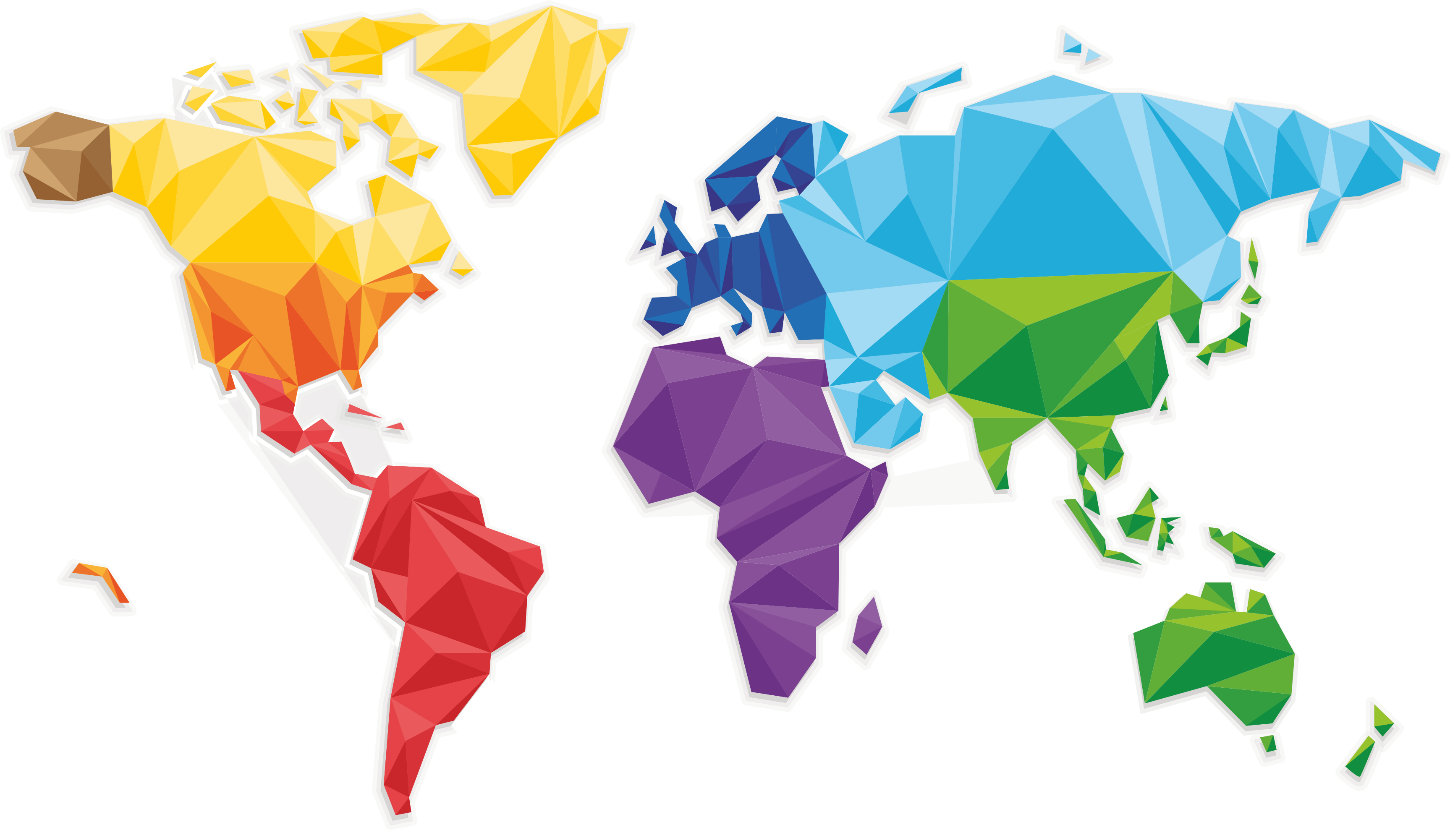 The datasets were coded based on their hemisphere (i.e., North or South), mean latitude of the sites, realm (i.e., Terrestrial, Marine, and Freshwaters), and biotic groups (Table 1). Therefore, a dataset of benthic diatoms from Hawaiian streams would be coded as N21FBD.Crossed-out text in Environmental variables indicates variables that were not used Table 1. Abreviations used for each biotic groupData compiled directly from data ownersN21FBD: Benthic diatoms from Hawaiian streams Description: Benthic diatom data and supporting environmental datasetGeographical scope: Hawaiian Islands: Hawaii, Oahu and KauaiTaxonomical scope: Benthic diatomsEcological scope: Freshwater (Streams)Number of sampling units: 49 sitesMinimum distance between sampling units: < 0.01 kilometresMaximum distance between sampling units: 541 kilometresEnvironmental variables: elevation (m), water temperature (°C), conductivity (mS m-1), pH, total phosphorus (µg L-1), total nitrogen (µg L-1), water colour (Pt mg L-1), stream width (m), stream depth (m), current velocity (ms-1), shading of the surrounding vegetation (%), percentages of moss, sand, gravel, pebble, cobble, boulders, and bedrock.Functional traits: Life‐forms (mobile, adnate, pedunculate, pad-attached, stalk-attached, colonial; Rimet & Bouchez 2012), ecological guilds (high-profile, low-profile, motile; Passy 2007; Rimet & Bouchez 2012)Reference: Unpublished.N21FBD_2: Diatoms from Xishuangbanna, China Description: A total of 57 stream and river sites were sampled in March and April 2013.Geographical scope: ChinaTaxonomical scope: DiatomsEcological scope: FreshwaterNumber of sampling units: 57 sites in different-sized streams and rivers.Minimum distance between sampling units: 1.3 kilometresMaximum distance between sampling units: 192 kilometresEnvironmental variables: Water temperature, pH, total dissolved solids, conductivity, calcium concentrations, magnesium concentrations, total nitrogen, total phosphorus, ammonia nitrogen, phosphate contents, potassium permanganate index, elevation, Strahler order.Functional traits: size (biovolume classes: large > 1000µm³ / small < 1000µm³), mobility (mobile / non-mobile), type of attachment (adnate / pedunculate [which was further divided to pad-attached / stalk-attached] / non-attached), colonization (colonial / non-colonial), growth form (low-profile / high-profile / motile / planktonic), and nitrogen-fixing abilities (nitrogen-fixer / non-nitrogen-fixer)Reference: UnpublishedN21FMI: Macroinvertebrates from Xishuangbanna, China Description: A total of 60 stream and river sites were sampled in March and April 2013Geographical scope: ChinaTaxonomical scope: MacroinvertebratesEcological scope: FreshwaterNumber of sampling units: 60 sites in different-sized streams and rivers.Minimum distance between sampling units: 1.30 kilometresMaximum distance between sampling units: 192 kilometresEnvironmental variables: Water temperature, pH, total dissolved solids, conductivity, calcium concentrations, magnesium concentrations, total nitrogen, total phosphorus, ammonia nitrogen, phosphate contents, potassium permanganate index, elevation, Strahler order.Functional traits: 1. Refuge: None, Fixed networks and retreats, Shelters of sand, debris, and/or shells, Shelters of leaf parts or wood2. Exoskeleton or external protection: Soft body, Lightly sclerotized, Well protected3. Respiration: Integumentary, Branchial, Air (spiracles, tracheae, plastrons)4. Body size: Small (<9 mm), Mid (9–16 mm), Large (>16 mm)5. Body shape: Hydrodynamic (flat, fusiform), Not hydrodynamic (cylindrical, round)6. Rheophily: Only depositional, Depositional and erosional, Erosional7. Habit: Burrowers, Climbers, Sprawlers, Clingers, Swimmers, Skaters8. Functional feeding groups: Collector-gatherers, Collector-filterers, Herbivores (scrapers, leaf miners), Predators (piercers and engulfers), ShreddersReference: Ding, N., Yang, W., Zhou, Y., González-Bergonzoni, I., Zhang, J., Chen, K., et al. (2017). Different responses of functional traits and diversity of stream macroinvertebrates to environmental and spatial factors in the Xishuangbanna watershed of the upper Mekong River Basin, China. Sci. Total Environ., 574, 288–299.N25FBD: Diatoms from Li River Basin, China Description: A total of 26 stream and river sites were sampled in March 2008Geographical scope: ChinaTaxonomical scope: DiatomsEcological scope: FreshwaterNumber of sampling units: 26 sites in different-sized streams and riversMinimum distance between sampling units: 0.58 kilometresMaximum distance between sampling units: 70 kilometresEnvironmental variables: Water temperature, pH, total dissolved solids, conductivity, calcium concentrations, magnesium concentrations, total nitrogen, total phosphorus, ammonia nitrogen, phosphate contents, potassium permanganate index, elevation, Strahler orderFunctional traits: size (biovolume classes: large > 1000µm³ / small < 1000µm³), mobility (mobile / non-mobile), type of attachment (adnate / pedunculate [which was further divided to pad-attached / stalk-attached] / non-attached), colonization (colonial / non-colonial), growth form (low-profile / high-profile / motile / planktonic), and nitrogen-fixing abilities (nitrogen-fixer / non-nitrogen-fixer)Reference: UnpublishedN25FMI: Macroinvertebrates from Li River Basi, China Description: A total of 34 stream and river sites were sampled in March 2008Geographical scope: ChinaTaxonomical scope: MacroinvertebratesEcological scope: FreshwaterNumber of sampling units: 34 sites in different-sized streams and riversMinimum distance between sampling units: 0.58 kilometresMaximum distance between sampling units: 121 kilometresEnvironmental variables: Water temperature, pH, total dissolved solids, conductivity, calcium concentrations, magnesium concentrations, total nitrogen, total phosphorus, ammonia nitrogen, phosphate contents, potassium permanganate index, elevation, Strahler orderFunctional traits: 1. Refuge: None, Fixed networks and retreats, Shelters of sand, debris, and/or shells, Shelters of leaf parts or wood2. Exoskeleton or external protection: Soft body, Lightly sclerotized, Well protected3. Respiration: Integumentary, Branchial, Air (spiracles, tracheae, plastrons)4. Body size: Small (<9 mm), Mid (9–16 mm), Large (>16 mm)5. Body shape: Hydrodynamic (flat, fusiform), Not hydrodynamic (cylindrical, round)6. Rheophily: Only depositional, Depositional, and erosional, Erosional7. Habit: Burrowers, Climbers, Sprawlers, Clingers, Swimmers, Skaters8. Functional feeding groups: Collector-gatherers, Collector-filterers, Herbivores (scrapers, leaf miners), Predators (piercers and engulfers), ShreddersReference: Chen, K., Hughes, R.M., Xu, S., Zhang, J., Cai, D. & Wang, B. (2014). Evaluating performance of macroinvertebrate-based adjusted and unadjusted multi-metric indices (MMI) using multi-season and multi-year samples. Ecol. Indic., 36, 142–151.N26MCI: Coastal benthic ciliates of China Description: The dataset contains 220 ciliate genera collected from 31 sites along the Chinese coast: the data from the coastlines of the Chinese Bohai Sea, Yellow Sea and South China Sea were obtained from the marine ciliate biodiversity survey conducted by the Laboratory of Protozoology, Ocean University of China, from 1991 to 2018 and the habitat types included intertidal sandy beach and mangrove; the data from the Yangtze River Estuary originated from Xu et al. (2018) and the habitat type was salt marsh. Five traits reflecting morphological characteristics (body size, degree of flexibility and body form) and behaviour (feeding and movement type) were sub-divided into 13 categories. Data on traits were mainly obtained from the original sources in which the species were described, as well as from expert opinions and literature. The dataset was published in Xu & Soininen (2019).Geographical scope: China Taxonomical scope: Ciliated protozoaEcological scope: MarineNumber of sampling units: 31 sitesMinimum distance between sampling units: 0.70 kilometresMaximum distance between sampling units: 2200 kilometresEnvironmental variables: Salinity and pH were averaged for each site. Two climatic variables (annual mean temperature and annual precipitation) were obtained from WorldClim at a 30 s resolution. Net primary productivity was extracted from SEDAC at 0.25 decimal degrees. Functional traits: Five traits were selected and sub-divided into 13 categories according to Xu et al. (2018). These traits reflect morphological characteristics (body size, degree of flexibility and body form) and behavior (feeding and mobility). Data on traits were mainly obtained from the original source in which species were described, as well as from expert’s opinions and literature (Lynn 2008).Reference: Lynn, D.H. (2010). The Ciliated Protozoa. Ciliated Protozoa Charact. Classif. Guid. to Lit. Third Ed. Springer Netherlands, Dordrecht.Xu, Y. & Soininen, J. (2019). Spatial patterns of functional diversity and composition in marine benthic ciliates along the coast of China. Mar. Ecol. Prog. Ser., 627, 49–60.Xu, Y., Fan, X., Warren, A., Zhang, L. & Xu, H. (2018). Functional diversity of benthic ciliate communities in response to environmental gradients in a wetland of Yangtze Estuary, China. Mar. Pollut. Bull., 127, 726–732.N29FBD: Diatoms from Qiantang River Basin, ChinaDescription: A total of 82 stream and river sites were sampled in April 2010Geographical scope: ChinaTaxonomical scope: DiatomsEcological scope: FreshwaterNumber of sampling units: 82 sites in different-sized streams and riversMinimum distance between sampling units: 0.55 kilometresMaximum distance between sampling units: 205 kilometresEnvironmental variables: Water temperature, pH, total dissolved solids, conductivity, calcium concentrations, magnesium concentrations, total nitrogen, total phosphorus, ammonia nitrogen, phosphate contents, potassium permanganate index, elevation, Strahler orderFunctional traits: size (biovolume classes: large > 1000µm³ / small < 1000µm³), mobility (mobile / non-mobile), type of attachment (adnate / pedunculate [which was further divided to pad-attached / stalk-attached] / non-attached), colonization (colonial / non-colonial), growth form (low-profile / high-profile / motile / planktonic), and nitrogen-fixing abilities (nitrogen-fixer / non-nitrogen-fixer)Reference: Liu, S., Xie, G., Wang, L., Cottenie, K., Liu, D. & Wang, B. (2016). Different roles of environmental variables and spatial factors in structuring stream benthic diatom and macroinvertebrate in Yangtze River Delta, China. Ecol. Indic., 61, 602–611.N29FMI: Macroinvertebrates from Qiantang River Basin, China Description: A total of 90 stream and river sites were sampled in April 2010Geographical scope: ChinaTaxonomical scope: MacroinvertebratesEcological scope: FreshwaterNumber of sampling units: 90 sites in different-sized streams and riversMinimum distance between sampling units: 0.55 kilometresMaximum distance between sampling units: 205 kilometresEnvironmental variables: Water temperature, pH, total dissolved solids, conductivity, calcium concentrations, magnesium concentrations, total nitrogen, total phosphorus, ammonia nitrogen, phosphate contents, potassium permanganate index, elevation, Strahler orderFunctional traits: 1. Refuge: None, Fixed networks and retreats, Shelters of sand, debris, and/or shells, Shelters of leaf parts or wood2. Exoskeleton or external protection: Soft body, Lightly sclerotized, Well protected3. Respiration: Integumentary, Branchial, Air (spiracles, tracheae, plastrons)4. Body size: Small (<9 mm), Mid (9–16 mm), Large (>16 mm)5. Body shape: Hydrodynamic (flat, fusiform), Not hydrodynamic (cylindrical, round)6. Rheophily: Only depositional, Depositional and erosional, Erosional7. Habit: Burrowers, Climbers, Sprawlers, Clingers, Swimmers, Skaters8. Functional feeding groups: Collector-gatherers, Collector-filterers, Herbivores (scrapers, leaf miners), Predators (piercers and engulfers), ShreddersReference: Liu, S., Xie, G., Wang, L., Cottenie, K., Liu, D. & Wang, B. (2016). Different roles of environmental variables and spatial factors in structuring stream benthic diatom and macroinvertebrate in Yangtze River Delta, China. Ecol. Indic., 61, 602–611.N34FBD: Diatoms from Wei River Basin, China Description: A total of 57 stream and river sites were sampled in June 2013Geographical scope: ChinaTaxonomical scope: DiatomsEcological scope: FreshwaterNumber of sampling units: 57 sites in different-sized streams and riversMinimum distance between sampling units: < 0.01 kilometresMaximum distance between sampling units: 164 kilometresEnvironmental variables: Water temperature, pH, total dissolved solids, conductivity, calcium concentrations, magnesium concentrations, total nitrogen, total phosphorus, ammonia nitrogen, phosphate contents, potassium permanganate index, elevation, Strahler orderFunctional traits: size (biovolume classes: large > 1000µm³ / small < 1000µm³), mobility (mobile / non-mobile), type of attachment (adnate / pedunculate [which was further divided to pad-attached / stalk-attached] / non-attached), colonization (colonial / non-colonial), growth form (low-profile / high-profile / motile / planktonic), and nitrogen-fixing abilities (nitrogen-fixer / non-nitrogen-fixer)Reference: UnpublishedN34FMI: Macroinvertebrates from Wei River Basin, China Description: A total of 57 stream and river sites were sampled in June 2013Geographical scope: ChinaTaxonomical scope: MacroinvertebratesEcological scope: FreshwaterNumber of sampling units: 57 sites in different-sized streams and riversMinimum distance between sampling units: < 0.01 kilometresMaximum distance between sampling units: 164 kilometresEnvironmental variables: Water temperature, pH, total dissolved solids, conductivity, calcium concentrations, magnesium concentrations, total nitrogen, total phosphorus, ammonia nitrogen, phosphate contents, potassium permanganate index, elevation, Strahler orderFunctional traits: 1. Refuge: None, Fixed networks and retreats, Shelters of sand, debris, and/or shells, Shelters of leaf parts or wood2. Exoskeleton or external protection: Soft body, Lightly sclerotized, Well protected3. Respiration: Integumentary, Branchial, Air (spiracles, tracheae, plastrons)4. Body size: Small (<9 mm), Mid (9–16 mm), Large (>16 mm)5. Body shape: Hydrodynamic (flat, fusiform), Not hydrodynamic (cylindrical, round)6. Rheophily: Only depositional, Depositional and erosional, Erosional7. Habit: Burrowers, Climbers, Sprawlers, Clingers, Swimmers, Skaters8. Functional feeding groups: Collector-gatherers, Collector-filterers, Herbivores (scrapers, leaf miners), Predators (piercers and engulfers), ShreddersReference: Li, S., Yang, W., Wang, L., Chen, K., Xu, S. & Wang, B. (2018). Influences of environmental factors on macroinvertebrate assemblages: differences between mountain and lowland ecoregions, Wei River, China. Environ. Monit. Assess., 190, 152.N38MFI: Mediterranean Fish Description: Underwater fish census surveys in the Mediterranean Sea. Environmental data extracted from Bio-ORACLE.Geographical scope: Mediterranean SeaTaxonomical scope: FishEcological scope: Marine (Sea)Number of sampling units: 51 (125 m2)Minimum distance between sampling units: < 0.01 kilometresMaximum distance between sampling units: 2997 kilometresEnvironmental variables: Mean annual temperature, Temperature range, Mean salinity, Mean primary productivity, Primary productivity rangeFunctional traits: R Dataframe sp_traits with 6 traits: Size, Mobility, Activity, Schooling, Position, Diet. - Size coded as an ordered categorical variable with 6 levels: 1= 0-7cm (S1)2= 7.1-15cm (S2)3= 15.1- 30cm (S3)4= 30.1-50cm (S4)5= 50.1-80cm (S5)6= >80cm (S6)- Mobility (=Home range) coded as an ordered categorical variable, 3 levels: 1= sedentary (Sed)2= mobile within a reef (Mob)3= highly mobile i.e., between reefs (VMob)- Period of Activity coded as an ordered categorical variable, 3 levels: 1= diurnal (Day)2= diurnal & nocturnal (Both)3= nocturnal (Night)- Schooling coded as a categorical variable, 5 levels: 1= solitary (Sol)2= pairing (Pair)3= small group (SmallG)4= medium group (MedG)5= large group (LargeG)- Position in the water column (=Level-water) coded as an ordered categorical variable, 3 levels: 1= bottom (Bottom)2= above bottom (Low)3= pelagic (High)- Diet coded as a categorical variable, 7 levels: HD= herbivorous-detritivorous (undefined organic material, often grouped by many authors under the name detritus and/or undefined vegetal material, turf or filamentous algae)HM= herbivorous macro-algal (macro algae (large fleshy algae) and sea grass)IS= invertivorous sessile (sessile invertebrates: coral, sponge, ascidians and so on)IM= invertivorous mobile (large benthic invertebrates + small benthic invertebrates + undefined invertebrates)PK= planktonivorous (plankton and small organisms which migrate in the water column, such as many benthic copepods, amphipods, crustacean larvaes etc which migrate in the water column at night)FC= Pelagic macro-organisms (large organisms living in the water column, usually fish and cephalopods) and benthic fishOM= omnivorous (herbivorous and/or detritivorous AND carnivorous)Reference: Unpublished.N39FMI: Aquatic beetles from lentic systems across mainland Spain Description: Dataset comprising limnological variables, abundance classes (0, absence; 1, 1 individual; 2, 2-4 individuals; 3, 5-10 individuals; 4, >10 individuals) and traits for 155 species of water beetles inhabiting lentic systems from Spain.Geographical scope: Mainland SpainTaxonomical scope: Aquatic ColeopteraEcological scope: Freshwater (lentic systems).Number of sampling units: 102Minimum distance between sampling units: 0.18 kilometresMaximum distance between sampling units: Latitudinal extent, 750 km; Longitudinal extent, 600 km.Environmental variables: Mean annual temperature for period 1960-1990, mean annual precipitation for period 1960-1990, conductivity.Functional traits: The minimal and maximal size of the speciesThe main and secondary type of locomotion or relationship with the substrate/environment: crawler, flier, interstitial, surface swimmer, diving swimmer.The main and secondary source of food: fine sediment, microorganisms and detritus < 1 mm; plant detritus > 1 mm; living microphytes; living microinvertebrates; living macrophytes; living macroinvertebrates; vertebrates.Main and secondary feed habit: piercer, predator, scraper, shredder.Reference: Unpublished as a dataset itself, partially included in: Picazo, F., Bilton, D.T., Moreno, J.L., Sánchez-Fernández, D. & Millán, A. (2012). Water beetle biodiversity in Mediterranean standing waters: assemblage composition, environmental drivers and nestedness patterns. Insect Conserv. Divers., 5, 146–158.Sánchez-Fernández, D., Millán, A., Abellán, P., Picazo, F., Carbonell, J.A. & Ribera, I. (2015). Atlas of Iberian water beetles (ESACIB database). Zookeys, 520, 147–154.N39FMI_2: Trichoptera Iberian Mediterranean Rivers Description: Dataset comprising 36 lotic sites; 62 species; abundance class data (0, absence; 1, 1-3 individuals; 2, 4-10 individuals; 3, 10-100 individuals; 4, >100 individuals); traits: maximal size, locomotion, food source, feeding habit.Geographical scope: Mediterranean Iberia.Taxonomical scope: Trichoptera (larvae)Ecological scope: Freshwater (lotic systems)Number of sampling units: 36Minimum distance between sampling units: 1.21 kilometresMaximum distance between sampling units: Latitudinal extent, 610 km; Longitudinal extent, 450 km.Environmental variables: Mean annual temperature for period 1960-1990, mean annual precipitation for period 1960-1990, conductivity.Functional traits: Maximal size of the the speciesThe main and secondary type of locomotion or relationship with the substrate/environment (i.e., crawler, temporarily attached, burrower, diving swimmer).The main and secondary source of food (i.e., detritus < 1 mm; dead plants > 1mm; dead animals > 1mm; living microphytes; living microinvertebrates; living macrophytes; living macroinvertebrates;)Main and secondary feed habit (i.e., filter-feeder, piercer, predator, scraper, shredder) Reference: Bonada, N., Zamora-Muñoz, C., Rieradevall, M. & Prat, N. (2004). Trichoptera (Insecta) collected in Mediterranean river basins of the Iberian Peninsula: taxonomic remarks and notes on ecology. Graellsia, 60, 41–69.N40FMI: Aquatic beetles from lotic systems across central Iberia Description: Dataset comprising limnological variables, abundances and traits for 157 species of water beetles from lotic systems across central SpainGeographical scope: Central IberiaTaxonomical scope: Aquatic ColeopteraEcological scope: Freshwater (Lotic systems)Number of sampling units: 64Minimum distance between sampling units: 6.11 kilometresMaximum distance between sampling units: 353 kilometresEnvironmental variables: Mean annual temperature for period 1960-1990, mean annual precipitation for period 1960-1990, oxygen concentration, oxygen percentage, water temperature, conductivity, alkalinity, flow volume, water hardness, ionic concentration, total suspended solids, total organic carbon, turbidity.Functional traits: The minimal and maximal size of the speciesThe main and secondary type of locomotion or relationship with the substrate/environment (i.e., crawler, flier, interstitial, diving swimmer, surface swimmer)The main and secondary source of food (i.e., fine sediment, microorganisms and detritus < 1 mm; plant detritus > 1 mm; living microphytes; living microinvertebrates; living macrophytes; living macroinvertebrates; vertebrates)Main and secondary feed habit (i.e., piercer, predator, scraper, shredder) Reference: Unpublished as a dataset itself, partially included in: Millán, A., Sánchez-Fernández, D., Abellán, P., Picazo, F., Carbonell, J.A., Lobo, J.M., et al. (2014). Atlas de los coleópteros acuáticos de España peninsular.Sánchez-Fernández, D., Millán, A., Abellán, P., Picazo, F., Carbonell, J.A. & Ribera, I. (2015). Atlas of Iberian water beetles (ESACIB database). Zookeys, 520, 147–154.N43MMI: Benthic macrofauna from Spanish sandy beaches Description: Benthic macrofauna data from 39 exposed sandy beaches along the entire north coast of Spain (more than 2000 km of uninterrupted coastline). At each beach three replicate-transects including 10 intertidal levels (from the supratidal to the swash level) were sampled with benthic cores. Geographical scope: SpainTaxonomical scope: Benthic invertebrate species from terrestrial origin (e.g. insect larvae), semiterrestrial (e.g. sandhoppers) and truly marine species (e.g. bivalve Donax trunculus).Ecological scope: Marine (Sandy beaches)Number of sampling units: 39 cores (0.05 m2)Minimum distance between sampling units: 4.90 kilometresMaximum distance between sampling units: 610 kilometresEnvironmental variables: Chlorophyll a: chla in the nearshore water column [mg m-3]Sstmax: maximum sea surface temperature [ ºC]Sstmean: mean sea surface temperature [ ºC]Length: Beach distance along-shore. [meters]Width: Beach distance across-shore (from above the drift line to the low swash zone) [meters]Slope: This was determined by Emery’s profiling technique and calculated dividing the beach height by the distance between two points. [dimensionless]Mean grain size: Sediment grain size using a Coulter LS 200 laser diffraction particle size analyser and the coarser fraction (> 2 mm) by dry sieving [μm]Water: Sediment water content (% of sediment water at each beach level). [%]Shear strength: Measure sediment compacting force using a hand held shear vane tester (Pilcon) [Kilopascal]Wave height [meters]Wave period [seconds]Dean: Dean’s index was used to characterize the beach morphodynamic type (Ω = (Hb/Ws)* Tb, where Hb is breaker height (m), Ws is sand fall velocity (m s-1) and Tb is wave period (s).Beach State Index: BSI is Ω multiplied by tide range and indicates the ability of waves and tides to move sand. < 0.5 reflective, 0.5-1 low to medium energy intermediate, 1.0-1.5 high-energy intermediate dissipative, 1.5-2.0 dissipative, and > 2.0 ultra-dissipative macrotidal beaches.Relative tide range: RTR = TR/Hb, where TR is spring tide range and Hb is breaker height, both in mExposure rate: The 20-point rating system is used to estimate the wave exposure rate, which takes into account observations of wave action, median particle diameter, slope, depth of the redox potential layer and the presence of macrofaunal structures (0 is the less exposed situation).Functional traits: feeding type, degree of mobility, developmental mechanism (larvae) and environmental positionReference: Rodil, I.F., Lucena-Moya, P. & Lastra, M. (2018). The Importance of Environmental and Spatial Factors in the Metacommunity Dynamics of Exposed Sandy Beach Benthic Invertebrates. Estuaries and Coasts, 41, 206–217.Rodil, I.F., Compton, T.J. & Lastra, M. (2014). Geographic variation in sandy beach macrofauna community and functional traits. Estuar. Coast. Shelf Sci., 150, 102–110.N69FFI: Fish fauna of Lapland, Finland Description: Freshwater fish data contain 33 subarctic lakes with environmental variables, relative fish abundance from multimesh gill nets and ecological traits.Geographical scope: Finland (Subartic)Taxonomical scope: FishEcological scope: Freshwater (Lakes)Number of sampling units: 33Minimum distance between sampling units: 0.67 kilometresMaximum distance between sampling units: 370 kilometresEnvironmental variables: Altitude (m a.s.l), Total nitrogen (µg/L), Total phosphorus (µg/L), Compensation depth (m), Maximum depth (m), Mean depth (m), Littoral proportion (%), Lake area (km2)Functional traits: Origin (NativeSpecies, IntroducedSpecies), Major habitat (Lentic, Lotic, Anadromous, Catadromous), thermal-guild (Warm-waterSpecies, Cool-waterSpecies, Cold-waterSpecies), foraging habitat (LittoralSpecies, PelagicSpecies, ProfundalSpecies), foraging guild (Benthivore, Planktivore, Piscivore, Omnivore), spawning site (LakeSpawningSpecies, RiverSpawningSpecies, SeaSpawningSpecies), spawning time (Winter spawning species, Spring Spawning species, AutumnSpawningSpecies), diel activity time (DayActiveSpecies, NightActiveSpecies). Reference: Hayden, B., Myllykangas, J.-P., Rolls, R.J. & Kahilainen, K.K. (2017). Climate and productivity shape fish and invertebrate community structure in subarctic lakes. Freshw. Biol., 62, 990–1003.Hayden, B., Harrod, C., Thomas, S.M., Eloranta, A.P., Myllykangas, J. ‐P., Siwertsson, A., et al. (2019). From clear lakes to murky waters – tracing the functional response of high‐latitude lake communities to concurrent ‘greening’ and ‘browning.’ Ecol. Lett., 22, 807–816.N46FMI: Water beetles from a latitudinal transect across the Western Palaearctic Description: Dataset comprising climatological and limnological variables, incidence and traits for 512 species of water beetles from both lotic and lentic systems.Geographical scope: Latitudinal transect from Morocco to Sweden.Taxonomical scope: Aquatic ColeopteraEcological scope: Freshwater (Lotic and Lentic systems)Number of sampling units: 133 lotic sites and 117 lentic sitesMinimum distance between sampling units: < 0.01 kilometresMaximum distance between sampling units: 3950 kilometresEnvironmental variables: Mean annual temperature for period 1960-1990, mean annual precipitation for period 1960-1990Functional traits: Maximal size of the species.The main and secondary type of locomotion or relationship with the substrate/environment (i.e., crawler, flier, interstitial, diving swimmer, surface swimmer)The main and secondary source of food (i.e., fine sediment, microorganisms and detritus < 1 mm; plant detritus > 1 mm; living microphytes; living microinvertebrates; living macrophytes; living macroinvertebrates; vertebrates)Main and secondary feed habit (i.e., piercer, predator, scraper, shredder) Reference: Unpublished.N47FAP: Macrophytes from Hungarian lakes Description: Lakes surveyed between June and September over the period 2004-2012 (Lukács et al. 2015). Geographical scope: HungaryTaxonomical scope: Plant (Macrophyte)Ecological scope: Freshwater (Lakes)Number of sampling units: 26Minimum distance between sampling units: 2.08 kilometresMaximum distance between sampling units: 301 kilometresEnvironmental variables: Multiple samples of pH, TN (μg/L) and TP (μg/L) collected between 2006-2012, complemented with lake area (km2), lake depth (m) and altitude (m.a.s.l.).Functional traits: Life form (submerged, helophyte, floating-leaved, free-floating), normal method of propagation (by seed/spore, mostly by seed/spore but also vegetatively, by seed/spore and vegetatively, mostly vegetatively and also by seed/spore and vegetatively; Klotz et al. 2002), maximum height (based on Mossberg and Stenberg 2012) and perennation (annual or perennial; Willby et al. 2000).Reference: Lukács, B.A., Tóthmérész, B., Borics, G., Várbíró, G., Juhász, P., Kiss, B., et al. (2015). Macrophyte diversity of lakes in the Pannon Ecoregion (Hungary). Limnologica, 53, 74–83.Klotz, S., Kühn, I. & Durka, W. (2002). BIOLFLOR - Eine Datenbank mit biologisch-ökologischen Merkmalen zur Flora von Deutschland. Schriftenr. für Veg.Lindholm, M., Alahuhta, J., Heino, J. & Toivonen, H. (2020). No biotic homogenisation across decades but consistent effects of landscape position and pH on macrophyte communities in boreal lakes. Ecography (Cop.)., 43, 294–305.Mossberg, B., Stenberg, L., Vuokko, S. & Väre, H. (2005). Suuri pohjolan kasvio. Tammi.Willby, N. J. et al. 2000. Attribute-based classification of European hydrophytes and its relationship to habitat utilization. Freshwater Biology 43: 43–74.N47FFI: Hungarian Fish fauna Description: Fish assemblage, trait and environmental data for 51 stream and river sitesGeographical scope: Hungary, Pannon Biogeographic RegionTaxonomical scope: FishEcological scope: FreshwaterNumber of sampling units: 51 sites - At each site 150 and 500 m long sections were examined in streams and rivers, respectively.Minimum distance between sampling units: 1.84 kilometresMaximum distance between sampling units: 516 kilometresEnvironmental variables: Basic environmental physical, hydromorphological and chemical variables as follows: altitude (m), bank vegetation (%), wetted width (0.1 m), mean depth (cm), mean current velocity (cm/sec), substrate composition (%), macrophyte composition (%), temperature (C), pH, oxygen content (mg/l), conductivity (microS/sec), nitrite (micro g/l), nitrate (mg/l), ammónium (mg/l), calcium (mg/l), phosphor (micro g/l), phosphate (mg/l), For details, see the cited article and the data set.Functional traits: feeding group (HER: herbivore, OMN: omnivore, PLA: planktivore, INV_PIS: invertivore-piscivore, INV_BEN: benthic invertivore, PIS: piscivore), habitat (PEL: pelagic, MET: metaphytic, BEN: benthic), velocity preference (RHE: rheophil, EU: eurytop, STA: stagnophil), spawning guild (LIT: lithophil, PHY: phytophil, PHY_LIT: phyto-litophyl, PSA: psammophil, OST: ostracophil, LIT_PEL: litho-pelagophil, SPE: speleophil), native/nonnative status (N: native, NN: non-native), life history (agemat: age at maturity, maxage: maximum age, maxlength: maximum length, lengthmat: length at maturity, maxfecund: maximum fecundity, meanfecun: mean fecundity, meaneggsize: mean egg size, maxeggsize: maximum egg size, larval_development, larvasize: length of the larvae at hatching, number_of_ spawnings, parecare: parental care)Reference: Erős, T., Takács, P., Specziár, A., Schmera, D. & Sály, P. (2017). Effect of landscape context on fish metacommunity structuring in stream networks. Freshw. Biol., 62, 215–228.Erős, T., Sály, P., Takács, P., Specziár, A. & Bíró, P. (2012). Temporal variability in the spatial and environmental determinants of functional metacommunity organization - stream fish in a human-modified landscape. Freshw. Biol., 57, 1914–1928.Eros, T. (2005). Life-history diversification in the Middle Danubian fish fauna - a conservation perspective. River Syst., 16, 289–304.N48FBD: Diatoms from Irtysh River Basin, China Description: A total of 35 stream and river sites were sampled in June and July 2013Geographical scope: ChinaTaxonomical scope: DiatomsEcological scope: FreshwaterNumber of sampling units: 35 sites in different-sized streams and riversMinimum distance between sampling units: 0.17 kilometresMaximum distance between sampling units: 393 kilometresEnvironmental variables: Water temperature, pH, total dissolved solids, conductivity, calcium concentrations, magnesium concentrations, total nitrogen, total phosphorus, ammonia nitrogen, phosphate contents, potassium permanganate index, elevation, Strahler orderFunctional traits: size (biovolume classes: large > 1000µm³ / small < 1000µm³), mobility (mobile / non-mobile), type of attachment (adnate / pedunculate [which was further divided to pad-attached / stalk-attached] / non-attached), colonization (colonial / non-colonial), growth form (low-profile / high-profile / motile / planktonic), and nitrogen-fixing abilities (nitrogen-fixer / non-nitrogen-fixer)Reference: Chen, K., Sun, D., Rajper, A.R., Mulatibieke, M., Hughes, R.M., Pan, Y., et al. (2019). Concordance in biological condition and biodiversity between diatom and macroinvertebrate assemblages in Chinese arid-zone streams. Hydrobiologia, 829, 245–263.N48FMI: Macroinvertebrates from Irtysh River Basin, China Description: A total of 41 stream and river sites were sampled in June and July 2013Geographical scope: ChinaTaxonomical scope: MacroinvertebratesEcological scope: FreshwaterNumber of sampling units: 41 sites in different-sized streams and riversMinimum distance between sampling units: 0.17 kilometresMaximum distance between sampling units: 393 kilometresEnvironmental variables: Water temperature, pH, total dissolved solids, conductivity, calcium concentrations, magnesium concentrations, total nitrogen, total phosphorus, ammonia nitrogen, phosphate contents, potassium permanganate index, elevation, Strahler orderFunctional traits: 1. Refuge: None, Fixed networks and retreats, Shelters of sand, debris, and/or shells, Shelters of leaf parts or wood2. Exoskeleton or external protection: Soft body, Lightly sclerotized, Well protected3. Respiration: Integumentary, Branchial, Air (spiracles, tracheae, plastrons)4. Body size: Small (<9 mm), Mid (9–16 mm), Large (>16 mm)5. Body shape: Hydrodynamic (flat, fusiform), Not hydrodynamic (cylindrical, round)6. Rheophily: Only depositional, Depositional and erosional, Erosional7. Habit: Burrowers, Climbers, Sprawlers, Clingers, Swimmers, Skaters8. Functional feeding groups: Collector-gatherers, Collector-filterers, Herbivores (scrapers, leaf miners), Predators (piercers and engulfers), ShreddersReference: Chen, K., Sun, D., Rajper, A.R., Mulatibieke, M., Hughes, R.M., Pan, Y., et al. (2019). Concordance in biological condition and biodiversity between diatom and macroinvertebrate assemblages in Chinese arid-zone streams. Hydrobiologia, 829, 245–263.N51TAT (6-8): Arthropods from the Forest sites of the Biodiversity Exploratories, Germany Description: Activity densities of arthropods sampled by pitfall traps and flight-interception traps in the understorey and canopy on 150 sites within the long-term and large-scale functional biodiversity project “Biodiversity Exploratories” in 2008Geographical scope: Germany, Biosphere Reserves Schwäbische Alb & Schorfheide-Chorin, National Park Hainich and surrounding Hainich-Dün”Taxonomical scope: Arthropods AraneaeColeopteraHemipteraEcological scope: Terrestrial (Forest)Number of sampling units: 150 plots (100m x 100m)Minimum distance between sampling units: 0.2 kilometresMaximum distance between sampling units: 630 kilometresEnvironmental variables: Elevation, main tree species of forest stand, forest management intensity (Schall & Amer 2013), deadwood volume [m3/ha], Shannon Diversity of Plants, Percentage of conifer tree in the tree layer, canopy closure.Functional traits: Based on Gossner et al. 2015Feeding guild: herbivore, carnivore, detritivore, fungivore, omnivoreStratum use: ground dwelling, herb layer, tree and shrub layer, soil dwelling, water, indifferent.Dispersal ability (based on wing development across sexes in insects and based on ballooning and migration behaviour of spiders): 0 – low; 0.25 – low to intermediate; 0.5 – intermediate; 0.75 – intermediate to high; 1 – highReference: Gossner, M.M., Simons, N.K., Achtziger, R., Blick, T., Dorow, W.H.O., Dziock, F., et al. (2015). A summary of eight traits of Coleoptera, Hemiptera, Orthoptera and Araneae, occurring in grasslands in Germany. Sci. Data, 2, 150013.Schall, P. & Ammer, C. (2013). How to quantify forest management intensity in Central European forests. Eur. J. For. Res., 132, 379–396.Lange, M., Türke, M., Pašalić, E., Boch, S., Hessenmöller, D., Müller, J., et al. (2014). Effects of forest management on ground-dwelling beetles (Coleoptera; Carabidae, Staphylinidae) in Central Europe are mainly mediated by changes in forest structure. For. Ecol. Manage., 329, 166–176.Schall, P., Gossner, M.M., Heinrichs, S., Fischer, M., Boch, S., Prati, D., et al. (2018). The impact of even-aged and uneven-aged forest management on regional biodiversity of multiple taxa in European beech forests. J. Appl. Ecol., 55, 267–278.Penone, C., Allan, E., Soliveres, S., Felipe‐Lucia, M.R., Gossner, M.M., Seibold, S., et al. (2019). Specialisation and diversity of multiple trophic groups are promoted by different forest features. Ecol. Lett., 22, 170–180.N50TAT (1-2): Ground-dwelling arthropods from the Grassland sites of the Biodiversity Exploratories, Germany Description: Activity densities of arthropods sampled by pitfall traps on 43 sites within the long-term and large-scale functional biodiversity project “Biodiversity Exploratories” in 2008Geographical scope: Germany, National Park Hainich and surrounding Hainich-Dün regionTaxonomical scope: Arthropods: Aranea ColeopteraEcological scope: Terrestrial (Grasslands)Number of sampling units: 43 plots (50m x 50m)Minimum distance between sampling units: 0.2 kilometresMaximum distance between sampling units: 37 kilometresEnvironmental variables: Perimeter-area ratio (mean) of land cover types in a 500m radius around plots, Shannon diversity of land cover types in a 500m radius around plots, Proportion of grasslands in a 500m radius around plots, Elevation, Soil depth [cm], Soil Bulk Density [g/cm3] , Soil pH, Soil Texture (PCA axis), Soil Nutrients (PCA-axis), Land-use intensity combining mowing, grazing and fertilization between 2006 and 2008 following Blüthgen et al 2012Functional traits: Based on the literature: Ecological type: according to Platen et al. (1991, 1999), Malten (1999, 2001), Malten & Blick (2007), Blick (2009)Activity type: according to Platen et al. (1991), Malten (1999, 2001), Malten & Blick (2007), Blick (2009), adapted by authorsGuild: according to Cardoso et al. 2011Feeding guild: herbivore, carnivore, detritivore, fungivore, omnivoreStratum use: ground dwelling, herb layer, tree and shrub layer, soil dwelling, water, indifferent. (Gossner et al. 2015)Dispersal ability (based on wing development across sexes in Carabidae and based on ballooning and migration behaviour of spiders): 0 – low; 0.25 – low to intermediate; 0.5 – intermediate; 0.75 – intermediate to high; 1 – high; (Gossner et al. 2015)Reference: Blick, T. (2009) Die Spinnen (Araneae) des Naturwaldreservats Goldbachs- und Ziebachsrück (Hessen). Untersuchungszeitraum 1994–1996. Mitt. Hess. Landesforstverw. 45, 57–138 (2009).Blüthgen, N., Dormann, C.F., Prati, D., Klaus, V.H., Kleinebecker, T., Hölzel, N., et al. (2012). A quantitative index of land-use intensity in grasslands: Integrating mowing, grazing and fertilization. Basic Appl. Ecol., 13, 207–220.Cardoso, P., Pekár, S., Jocqué, R. & Coddington, J.A. (2011). Global Patterns of Guild Composition and Functional Diversity of Spiders. PLoS One, 6, e21710.Gossner, M.M., Simons, N.K., Achtziger, R., Blick, T., Dorow, W.H.O., Dziock, F., et al. (2015). A summary of eight traits of Coleoptera, Hemiptera, Orthoptera and Araneae, occurring in grasslands in Germany. Sci. Data, 2, 150013.Malten, A. & Blick, T. (2007) Araneae (Spinnen). in Naturwaldreservate in Hessen. Band 7/2.2. Hohestein. Zoologische Untersuchungen 1994-1996 (eds Dorow W. H. O., Kopelke J.-P.). Mitt. Hess. Landesforstverw. 42, 7–93.Malten, A. & Blick, T. (2007). 3.5 Araneae (Spinnen). Hohestein–Zoologische Untersuchungen, 2, 341.Malten, A. (2004). Araneae (Spinnen) & Opiliones (Weberknechte). Schön buche, 30.Platen, R., Broen, B., Herrmann, A., Ratschker, U. M. & Sacher, P. (1999) Gesamtartenliste und Rote Liste der Webspinnen, Weberknechte und Pseudoskorpione (Araneae, Opiliones, Pseudoscorpiones) mit Angaben zur Häufigkeit und Ökologie. Natursch. Landschaftspfl. Brandenburg 8(Suppl.) 1–79.Platen, R., Moritz, M., Broen, B. von, Bothmann, I., Bruhn, K. & Simon, U. (1991). Liste der Webspinnen-und Weberknechtarten (Arach.: Araneida, Opilionida) des Berliner Raumes und ihre Auswertung für Naturschutzzwecke (Rote Liste). A. Auhagen, R. Platen, H. Sukopp Rote List. der gefährdeten Pflanz. und Tiere Berlin Schwerpkt. Berlin (West). -Landschaftsentwicklung und Umweltforschung, Sonderh. S, 6, 169–206.N50TAT_3: Saproxylic Beetles of the Steigerwald forest Description: Activity densities of saproxylic beetles sampled by flight-interception traps in the understorey on 69 plots in the Steigerwald in 2004.Geographical scope: Germany, forest sites in beech-dominated forests of the SteigerwaldTaxonomical scope: Saproxylic beetles (Coleoptera)Ecological scope: Terrestrial (Forest)Number of sampling units: 69 plots (500 m2)Minimum distance between sampling units: 0.1 kilometreMaximum distance between sampling units: 16 kilometresEnvironmental variables: Protection, Amount of dead wood (m3ha-1), Number of tree genera, Age of the oldest trees, Percentage of Conifers.Functional traits: Mean: Body size (mm), dead wood niche position regarding diameter, decay, and canopy cover preferences (for details see Gossner et al. 2013)Reference: Gossner, M.M., Lachat, T., Brunet, J., Isacsson, G., Bouget, C., Brustel, H., et al. (2013). Current Near-to-Nature Forest Management Effects on Functional Trait Composition of Saproxylic Beetles in Beech Forests. Conserv. Biol., 27, 605–614.N50TAT_4: Saproxylic Beetles across European beech forestsDescription: Activity densities of saproxylic beetles sampled by flight-interception traps in the understorey on 1156 forest sites across Europe between 1990 and 2010.Geographical scope: Europe, 1156 forest sites in beech-dominated forests across Europe.Taxonomical scope: Saproxylic beetles (Coleoptera)Ecological scope: Terrestrial (Forest)Number of sampling units: 241 plots (500 m2)Minimum distance between sampling units: 0.1 kilometresMaximum distance between sampling units: 1966 kilometresEnvironmental variables: Time since Protection, climate data of the warmest month from WorldClim, Deadwood amount in 3 categories: low (0–29 m3 ha−1), medium (30–70 m3 ha−1), high (>70 m3 ha−1), Number of tree genera, proportion of broad-leaved trees in the surrounding relative to total forest area 3000m2, proportion of urban area in the surrounding 3000m2.Functional traits: Mean Body size [mm], dead wood niche position regarding diameter, decay, and canopy cover preferences (for details see Gossner et al. 2013).Reference: Gossner, M.M., Lachat, T., Brunet, J., Isacsson, G., Bouget, C., Brustel, H., et al. (2013). Current Near-to-Nature Forest Management Effects on Functional Trait Composition of Saproxylic Beetles in Beech Forests. Conserv. Biol., 27, 605–614N50TFG: Saproxylic fungi data from Europe Description: Fungal fruit-body data collected across 53 beech (Fagus sylvatica) forest reserves across Europe. Within each of the reserves, logs of at least 10 cm in diameter and representing all decay classes (from decay class 1 to decay class 5) were visually inspected for fungal fruit bodies. The data were collected from 2001 to 20xx, each log was sampled once to three times. Altogether, the data comprises data on xxxx fungal species found in 1618 logs.Geographical scope: EuropeTaxonomical scope: Wood-inhabiting fungi Ecological scope: Beech (Fagus sylvatica) forestNumber of sampling units: 53 reservesMinimum distance between sampling units: < 0.01 kilometresMaximum distance between sampling units: 2532 kilometresEnvironmental variables: 1. Area: are of the reserve (ha)2. Altitude: mean elevation of the reserve (m.a.s.l.)3. Temperature range: difference between the mean temperatures of thewarmest and coldest months of the year (°C).4. Annual precipitation: Sum of the monthly precipitation values within a year (mm).5. Connectivity 1: Connectivity of the reserve to other beech forests in a 1 km buffer area (index)6. Connectivity 10: Connectivity of the reserve to other beech forests in a 1 km buffer area (index)7. Connectivity 100: Connectivity of the reserve to other beech forests in a 100 km buffer area (index).8. DBH: Diameter of the log at the breast height (cm)9. Decay stage: Average decay stage of the log, in a scale ranging from 1 (early decay stage) to 5 (late decay stage).Functional traits: Fruit body type: Categorical trait classifying the fungal species according to their fruit body morphology. As agaricoids are classified species with a pileous and stipe, as corticioids are classified species developing smooth crust-like fruit bodies, as polyporoid resupinates are classified species developing poroid crust-like fruit bodies, as polyporoid pileates are classified species developing poroid fruit bodies with a pileous, as stromatoids are classified species developing crust-like fruit bodies with embedded sexual structures, as as “others” are classified those species for which their fruit body could not clearly be classified in either of these categories. Fruit body longevity: Categorical trait indicating whether the species develop long-lived perennial fruit bodies (perennial) or annual (annual) fruit bodiesPresence of asexual structures in the hymenial layer: Categorical trait indicating whether fungi develop cystidia or paraphyses (yes/no)Thickness of the spore wall: Categorical trait indicating whether the spore wall is thin or thick (thick/thin).Spore ornamentation: Categorical trait indicating whether the spor develop ornamentations (yes/no).Spore length: Continuous trait indicating the average length of the spores (µm).Spore width: Continuous trait indicating the average spore width (µm).Spore volume: Continuous trait indicating the average spore volume (µm3).Standardized spore volume: Spore volume standardized to mean 0 and variance 1.Spore shape: Categorical trait describing the spore shape (allantoid, angulose, cylindrical, ellipsoid, globose, ovoid).Type of hyphal system: Categorical trait indicating the thickness of the cells in the hyphal system of the fruit bodies (monomitic, dimitic and trimitic in te case of basidiomycetes, and thick or thin in the case of ascomycetes).Preferred host tree species: Categorical trait indicating what is the preferred host tree species (coniferous hosts, broadleaved hosts, both kinds, or only beech).Preferred size class: Categorical trait indicating what is the preferred log size class (1 refers to species preferring logs smaller than 10 cm in diameter, 2 logs between 10 and 20 cm in diameter, and 3 logs larger than 20 in diameter).Hymenium shape: Categorical trait indicating the shape of the reproductive layer (Angular pores, Branched, Circular pores, Gilled, Gleba, Hydnoid, Jelly, Laberintic pores, Meruloid, Perithecia, Reticulate, Smooth, Volva).Presence of rhizomorphs: Categorical trait indicating whether fungi develop rhizomorphs (yes/no).Rot type: Categorical trait indicating what kind of rot fungi exert (white rot, soft rot or brown rot).Ecology: Categorical trait indicating the guild of (mycorrhizal, wood saprotrophic, litter saprotrophic, mycoparasitic…)Reference: Hagge, J., Abrego, N., Bässler, C., Bouget, C., Brin, A., Brustel, H., et al. (2019). Congruent patterns of functional diversity in saproxylic beetles and fungi across European beech forests. J. Biogeogr., 46, 1054–1065.N51TAT (1-5): Herb-dwelling arthropods from the Grassland sites of the Biodiversity Exploratories, Germany Description: Activity densities of arthropods sampled by sweepnet samples on 139 sites within the long-term and large-scale functional biodiversity project “Biodiversity Exploratories” in 2008.Geographical scope: Germany, Biosphere Reserve Schwäbische Alb, “Hainich-Dün region, Biosphere Reserve, Schorfheide-Chorin”Taxonomical scope: Arthropods: Araneae Coleoptera Heteroptera HomopteraOrthopteraEcological scope: Terrestrial (Grasslands)Number of sampling units: 139 plots (50m x 50m)Minimum distance between sampling units: 0.2 kilometresMaximum distance between sampling units: 625 kilometresEnvironmental variables: Perimeter-area ratio (mean) of land cover types in a 500m radius around plots, Shannon diversity of land cover types in a 500m radius around plots, Proportion of grasslands in a 500m radius around plots, Elevation, Soil depth [cm], Soil Bulk Density [g/cm3] , Soil pH, Soil Texture (PCA axis), Soil Nutrients (PCA-axis), Land-use intensity combining mowing, grazing and fertilization between 2006 and 2008 following Blüthgen et al 2012 Functional traits: Based on Gossner et al. 2015Feeding guild: herbivore, carnivore, detritivore, fungivore, omnivoreStratum use: ground dwelling, herb layer, tree and shrub layer, soil dwelling, water, indifferent.Dispersal ability (based on wing development across sexes in insects and based on ballooning and migration behaviour of spiders): 0 – low; 0.25 – low to intermediate; 0.5 – intermediate; 0.75 – intermediate to high; 1 – highReferences: Blüthgen, N., Dormann, C.F., Prati, D., Klaus, V.H., Kleinebecker, T., Hölzel, N., et al. (2012). A quantitative index of land-use intensity in grasslands: Integrating mowing, grazing and fertilization. Basic Appl. Ecol., 13, 207–220.Gossner, M.M., Lewinsohn, T.M., Kahl, T., Grassein, F., Boch, S., Prati, D., et al. (2016). Land-use intensification causes multitrophic homogenization of grassland communities. Nature, 540, 266–269.Gossner, M.M., Simons, N.K., Achtziger, R., Blick, T., Dorow, W.H.O., Dziock, F., et al. (2015). A summary of eight traits of Coleoptera, Hemiptera, Orthoptera and Araneae, occurring in grasslands in Germany. Sci. Data, 2, 150013.Simons, N.K., Weisser, W.W. & Gossner, M.M. (2015). Multi-taxa approach shows consistent shifts in arthropod functional traits along grassland land-use intensity gradient. Ecology, 15-0616.1.N52FPP: Phytoplankton from Poland Description: Data comprises phytoplankton samples from 46 Polish lakes. Sampled in 2010. Geographical scope: PolandTaxonomical scope: PhytoplanktonEcological scope: Freshwater (Lakes)Environmental variables: Lake area (hectar), mean depth (m), maximum depth (m), lake volume (1000 m3), pH, conductivity (µS/cm), water temperature (ºC), visibility (m), chlorophyll a (mg/l), NO3-N (mg/l), NH4-N (mg/l), total N (mg/l), PO4 (mg/l), total P (mg/l).Functional traits: We classified the species according to its life form, i.e., colony, unicellular, and filament. We also observed the presence or absence of flagella, mucilage and aerotopes. Reference: Kokocinski, M., Mankiewicz Boczek, J., Jurczak, T., Spoof, L., Meriluoto, J., Rajmonczyk, E., Hautala, H., Vehniäinen, M., Pawelczyk, J. & Soininen, J. 2013. Aphanizomenon gracile (Nostocales), a cylindrospermopsin-producing cyanobacterium in Polish lakes. Environmental Sciences and Pollution Research 20: 5243-5264.N56FAP: Macrophytes from Denmark lakesDescription: 208 lake samples taken during a growing season between 2010 and 2015.Geographical scope: DenmarkTaxonomical scope: Plant (Macrophyte)Ecological scope: Freshwater (Lakes)Number of sampling units: 208 lakes with different plots (75-200) depending on lake size.Minimum distance between sampling units: 0.50 kilometresMaximum distance between sampling units: 454 kilometresEnvironmental variables: Average values from monthly samplings between May and September of alkalinity (meq/l), chlorophyl a (µg/l), TN (mg/L), TP (mg/L) and Secchi depth (m) collected between 2010-2015, complemented with lake area (km2) and maximum lake depth (m). Functional traits: Life form (submerged, helophyte, floating-leaved, free-floating), normal method of propagation (by seed/spore, mostly by seed/spore but also vegetatively, by seed/spore and vegetatively, mostly vegetatively and also by seed/spore and vegetatively; Klotz et al. 2002), maximum height (based on Mossberg and Stenberg 2012) and perennation (annual or perennial; Willby et al. 2000). Reference: Klotz, S. et al. 2002. BIOLFLOR – Eine Datenbank zu biologischökologischen Merkmalen der Gefäßpflanzen in Deutschland. Schr. Reihe Vegetationskde 38: 1–334.Lindholm, M., Alahuhta, J., Heino, J. & Toivonen, H. (2020). No biotic homogenisation across decades but consistent effects of landscape position and pH on macrophyte communities in boreal lakes. Ecography (Cop.)., 43, 294–305.Mossberg, B. and Stenberg, L. 2012. Suuri Pohjolan kasvio. Tammi.Willby, N. J. et al. 2000. Attribute-based classification of European hydrophytes and its relationship to habitat utilization. Freshwater Biology 43: 43–74.N59MAP: Macrophytes from Finland Description: 17 morphological and chemical (continuous) traits for marine and limnic aquatic plants from sites along a wave exposure gradientGeographical scope: Finland, Gulf of Finland (Baltic Sea)	Taxonomical scope: Vascular plantEcological scope: Marine (brackish)Number of sampling units: 30 (plots of 1 m²)Minimum distance between sampling units: 0.3 kilometresMaximum distance between sampling units: 48 kilometresEnvironmental variables: Depth (m), salinity, temperature (°C), exposure index (unitless, integrating depth and LG10-transformed) NH4+-N (µM) water column, NH4+-N (µM) porewater, sediment organic matter (%), Sediment grain size mean (according to Folk & Warde 1957), grain size fraction 2 mm, grain size fraction 1 mm, grain size fraction 0.5 mm, grain size fraction 0.250 mm, grain size fraction 0.125 mm, grain size fraction >0.063 mm, grain size fraction <0.063 mmFunctional traits: In the laboratory, nine different morphological and chemical traits were measured on each plant species within a plot following standardized trait measurement protocols by Pérez‐Harguindeguy et al. (2013). The maximum vegetative height (Hmax, cm), specific leaf area (SLA, mm2/mg), the leaf and root nitrogen (Leaf and Root N, mg g-1), elemental concentrations (Leaf and Root CN) and leaf and root δ15N and δ13C, the maximum root length (Root, cm), and the root: shoot ratio (R: S‐ratio).Reference: Folk, R.L. & Ward, W.C. (1957). Brazos River bar [Texas]; a study in the significance of grain size parameters. J. Sediment. Res., 27, 3–26.Gustafsson, C. & Norkko, A. (2019). Quantifying the importance of functional traits for primary production in aquatic plant communities. J. Ecol., 107, 154–166.Pérez-Harguindeguy, N., Díaz, S., Garnier, E., Lavorel, S., Poorter, H., Jaureguiberry, P., et al. (2013). New handbook for standardised measurement of plant functional traits worldwide. Aust. J. Bot., 61, 167.N59MMI: Bentic macrofauna across habitats in Finland Description: The dataset includes information on benthic macrofauna, functional traits, and environmental variables from 18 shallow (3-4 m deep) coastal sites on a sedimentary gradient in the Gulf of Finland, Northern Baltic Sea. At each site 5 replicate samples of macrofauna and environmental variables were collected by SCUBA diving.Geographical scope: Finland \ Hanko (Gulf of Finland, Baltic Sea)Taxonomical scope: Benthic macrofaunaEcological scope: Marine (brackish)Number of sampling units: 18 plots (1m²)Minimum distance between sampling units: 0.15 kilometresMaximum distance between sampling units: 19 kilometresEnvironmental variables: Depth (m), temperature (°C), salinity, sediment organic content (LOI, %), C/N, sediment chlorophyll a content (µg/g sediment), grain size (% per fraction, median grain size µm), oxygen (mg/l) and nutrient concentrations (µmol/l) in the bottom water and nutrient concentrations (µmol/l) in the porewater (BOTTOM WATER NO2 AND POREWATER SILICA).Functional traits: Feeding group: suspension feeder, surface detrivore, borrowing detrivore, carnivore, herbivoreMobility: stationary, swim, crawlBody size: XS, S, M, LLongevity: <1 year, 1-2 years, 2-3 years, 3-5 years, 5-10 years, Development: larval, brooding/directLiving habit: tube-dweller, gallery diffuser, bio diffuserPosition: infaunal, deeper infaunal, pelagic, epibenthic.Reference: Gammal, J., Järnström, M., Bernard, G., Norkko, J. & Norkko, A. (2019). Environmental Context Mediates Biodiversity–Ecosystem Functioning Relationships in Coastal Soft-sediment Habitats. Ecosystems, 22, 137–151.Bernard, G., Gammal, J., Järnström, M., Norkko, J. & Norkko, A. (2019). Quantifying bioturbation across coastal seascapes: Habitat characteristics modify effects of macrofaunal communities. J. Sea Res., 152, 101766.N61FBD: East_FIN stream diatoms Description: Dataset comprised 51 streams located in South-Eastern Finland. Each stream was sampled once in one riffle site during Summer 2017.Geographical scope: South-eastern FinlandTaxonomical scope: DiatomsEcological scope: FreshwaterNumber of sampling units: 51 sitesMinimum distance between sampling units: 1.25 kilometresMaximum distance between sampling units: 489 kilometresEnvironmental variables: Water colour, Total nitrogen, Total phosphorus, Isotopes (hydrogen-2 and oxygen-18), anions, cations and metals (Li, Be, Al, Si, V, Cr, Mn, Fe, Co, Ni, Cu, Zn, As, Se, Sr, Mo, Cd, Sn, Sb, Ba, Tl, Pb, Bi, U, F, Cl, NO3, SO4, Na, NH4, K, Ca, Mg), Alkalinity, Sediment temperature, Water temperature, Pressure, DO%, DO concentration, Conductivity, pH, Moss cover (%), Substrate % (Sand, Gravel, Pebble, Cobble, Boulders, and Bedrock), Stream width, Stream depth, Shading by the canopy, Current velocityFunctional traits: Life‐forms (mobile, adnate, pedunculate, pad-attached, stalk-attached, colonial; Rimet & Bouchez 2012), ecological guilds (high-profile, low-profile, motile; Passy 2007; Rimet & Bouchez 2012), acid tolerance, nitrogen-fixing ability (Soininen et al. 2016).Reference: N62FMI: Macroinvertebrates from Western Finnish streams and rivers Description: A total of 105 stream and river sites were sampled in September 2014.Geographical scope: FinlandTaxonomical scope: Aquatic macroinvertebratesEcological scope: Freshwater (Lotic systems)Number of sampling units: 105 sites from different sized riversMinimum distance between sampling units: 0.82 kilometresMaximum distance between sampling units: 569 kilometresEnvironmental variables: bedrock, rocks, moraine, clay, total N, total P, colour, conductivity, pH, deciduous trees, shading, velocity, depth, discharge, moss, sand, gravel, pebble, cobble, boulder.Functional traits: Functional feeding groups: filterers, gatherers, shredders, scrapers, piercers, and predators.Habit trait groups: burrowers, climbers, crawlers, sprawlers, semi‐sessiles, swimmers‐diversBody mass: ranging from 0.2 to 26130Reference: Perez Rocha, M., Bini, L.M., Domisch, S., Tolonen, K.T., Jyrkänkallio-Mikkola, J., Soininen, J., et al. (2018). Local environment and space drive multiple facets of stream macroinvertebrate beta diversity. J. Biogeogr., 45, 2744–2754.N62FBD: West_FIN stream diatoms Description: Dataset comprised 105 streams located in Western coast of Finland. Each stream was sampled once in one riffle site in September 2014. The data were originally used in doi: 10.1111/jbi.13002Geographical scope: Western FinlandTaxonomical scope: DiatomsEcological scope: FreshwaterNumber of sampling units: 105 Minimum distance between sampling units: 0.82 kilometresMaximum distance between sampling units: 569 kilometresEnvironmental variables: Total nitrogen,	Total phosphorus, Water colour, Conductivity, pH, deciduous trees(%), stream width, canopy shading, current velocity, stream depth, moss cover, substrate (sand%, gravel%, pebble%, cobble%, boulders%), catchment are size, slope, land use and cover (Artificial areas%, Agricultural areas%, Broad leaved forest%, Coniferous forest%, Mixed forest%, Shrubs%, Open spaces%, Wetlands%, Water bodies%), soil type (Bedrock%, Rocks%, Coarse grained soil%, Moraine%, Fine grained soil%, Clay%, Muddy soil%, Peat%,)Functional traits: Life‐forms (mobile, adnate, pedunculate, pad-attached, stalk-attached, colonial; Rimet & Bouchez 2012), ecological guilds (high-profile, low-profile, motile; Passy 2007; Rimet & Bouchez 2012), acid tolerance, nitrogen-fixing ability (Soininen et al. 2016).Reference: Jyrkänkallio-Mikkola, J., Meier, S., Heino, J., Laamanen, T., Pajunen, V., Tolonen, K.T., et al. (2017). Disentangling multi-scale environmental effects on stream microbial communities. J. Biogeogr., 44, 1512–1523.N62MBD: Diatoms from the Baltic Sea Description: Benthic epilithic diatoms collected from the Gulf of Finland and Gulf of BothniaGeographical scope: Finland / Baltic SeaTaxonomical scope: DiatomsEcological scope: Marine (Brackish)Number of sampling units: 37 plots (0.0025m²)Minimum distance between sampling units: 13.03 kilometresMaximum distance between sampling units: 661 kilometresEnvironmental variables: Water temperature (°C), pH, salinity, total P (µg/l), total N (ml/l), Si, oxygen (mg/l), Conductivity.Functional traits: size (biovolume classes: large > 1000µm³ / small < 1000µm³), mobility (mobile / non-mobile), type of attachment (adnate / pedunculate [which was further divided to pad-attached / stalk-attached] / non-attached), colonization (colonial / non-colonial), growth form (low-profile / high-profile / motile / planktonic), and nitrogen-fixing abilities (nitrogen-fixer / non-nitrogen-fixer)Reference: Virta, L. & Soininen, J. (2017). Distribution patterns of epilithic diatoms along climatic, spatial and physicochemical variables in the Baltic Sea. Helgol. Mar. Res., 71, 16.N63FAP: Macrophytes from Finnish lakesDescription: 150 surveyed lakes between 2006-2012 (June-September) covering most of Finland. In addition to true aquatic plants (i.e. hydrophytes), emergent plant species were also recorded (Gillard et al. 2020). Samples were taken using main belt transect method, where each 5-m wide transect extended, perpendicular to the shoreline, from the upper eulittoral to the outer depth limit of vegetation (Gillard et al. 2020).Geographical scope: FinlandTaxonomical scope: Plant (Macrophyte)Ecological scope: Freshwater (Lakes)Number of sampling units: 150Minimum distance between sampling units: 2.35 kilometresMaximum distance between sampling units: 890 kilometresEnvironmental variables: Multiple samples of alkalinity (mM), colour (mg PT/L), conductivity (mS/m), pH, TN (μg/L), TP (μg/L), Secchi depth (m) and turbidity (PTU) collected between 2006-2012, complemented with lake area (km2).Functional traits: Life form (submerged, helophyte, floating-leaved, free-floating), normal method of propagation (by seed/spore, mostly by seed/spore but also vegetatively, by seed/spore and vegetatively, mostly vegetatively and also by seed/spore and vegetatively; Klotz et al. 2002), maximum height (based on Mossberg and Stenberg 2012) and perennation (annual or perennial; Willby et al. 2000).Reference: Gillard, M.B., Aroviita, J. & Alahuhta, J. (2020). Same species, same habitat preferences? The distribution of aquatic plants is not explained by the same predictors in lakes and streams. Freshw. Biol., 65, 878–892.Klotz, S. et al. 2002. BIOLFLOR – Eine Datenbank zu biologischökologischen Merkmalen der Gefäßpflanzen in Deutschland. Schr. Reihe Vegetationskde 38: 1–334.Lindholm, M., Alahuhta, J., Heino, J. & Toivonen, H. (2020). No biotic homogenisation across decades but consistent effects of landscape position and pH on macrophyte communities in boreal lakes. Ecography (Cop.).Mossberg, B. and Stenberg, L. 2012. Suuri Pohjolan kasvio. Tammi.Willby, N.J., Abernethy, V.J. & Demars, B.O.L. (2000). Attribute-based classification of European hydrophytes and its relationship to habitat utilization. Freshw. Biol., 43, 43–74.N63FAP_2: Macrophytes from Finnish rivers Description: 150 surveyed rivers covering most of Finland in July–August between 2009 and 2016 (Gillard et al. 2020). Samples were surveyed from two different sections (divided into five 20-m long subsections) of 100 m in each stream: a riffle and adjacent pool section (Gillard et al. 2020).Geographical scope: FinlandTaxonomical scope: Plants (Macrophyte)Ecological scope: Freshwater (Rivers)Number of sampling units: 150Minimum distance between sampling units: 1.43 kilometresMaximum distance between sampling units: 944 kilometresEnvironmental variables: Multiple samples of alkalinity (mM), colour (mg PT/L), conductivity (mS/m), pH, TN (μg/L), TP (μg/L), Secchi depth (m) and turbidity (PTU) collected between 2006-2012, complemented with stream wide (m). Functional traits: Life form (submerged, helophyte, floating-leaved, free-floating), normal method of propagation (by seed/spore, mostly by seed/spore but also vegetatively, by seed/spore and vegetatively, mostly vegetatively and also by seed/spore and vegetatively; Klotz et al. 2002), maximum height (based on Mossberg and Stenberg 2012) and perennation (annual or perennial; Willby et al. 2000).Reference: Gillard, M.B., Aroviita, J. & Alahuhta, J. (2020). Same species, same habitat preferences? The distribution of aquatic plants is not explained by the same predictors in lakes and streams. Freshw. Biol., 65, 878–892.Kühn, I., Durka, W. & Klotz, S. (2004). BiolFlor - a new plant-trait database as a tool for plant invasion ecology. Divers. Distrib., 10, 363–365.Lindholm, M., Alahuhta, J., Heino, J. & Toivonen, H. (2020). No biotic homogenisation across decades but consistent effects of landscape position and pH on macrophyte communities in boreal lakes. Ecography (Cop.)., 43, 294–305. Mossberg, B., Stenberg, L., Vuokko, S. & Väre, H. (2012). Suuri pohjolan kasvio. Tammi.Willby, N.J., Abernethy, V.J. & Demars, B.O.L. (2000). Attribute-based classification of European hydrophytes and its relationship to habitat utilization. Freshw. Biol., 43, 43–74.N63TBI: Birds from Finland Description: Includes (1) bird surveys across the country using systematic sampling design (Lindström et al. 2015), (2) species-trait matrix (migratory behaviour and body mass; Tikhonov et al. 2020), (3) local environmental variable matrix for the plots (Tikhonov et al. 2020) and (4) plot coordinates.Geographical scope: FinlandTaxonomical scope: BirdsEcological scope: Terrestrial and aquatic ecosystemsNumber of sampling units: 241Minimum distance between sampling units: 2.6 kmMaximum distance between sampling units: 1157 kilometresEnvironmental variables: Totally, 10 environmental variables were measured. Habitat type (i.e., the relative amount of Broadleaved forests, coniferous forests, open habitats, urban habitats and wetlands), Temperature (ºC) for 2013, winter temperature, and sampling effort in meters (usually 6000). Functional traits: migratory behaviour (i.e. resident, short-distance migrant or tropical long-distance migrant) and body mass (i.e. weight in grams).References: Lindström, Å., Green, M., Husby, M., Kålås, J.A. & Lehikoinen, A. (2015). Large-Scale Monitoring of Waders on Their Boreal and Arctic Breeding Grounds in Northern Europe. Ardea, 103, 3–15.Tikhonov, G., Opedal, Ø.H., Abrego, N., Lehikoinen, A., Jonge, M.M.J., Oksanen, J., et al. (2020). Joint species distribution modelling with the package Hmsc. Methods Ecol. Evol., 11, 442–447.]N64FBD: Benthic diatoms from Iceland Description: Data comprises benthic stream diatoms from 45 sites in Iceland. Sampled in 2013.Geographical scope: IcelandTaxonomical scope: DiatomsEcological scope: FreshwaterNumber of sampling units: 45 sitesMinimum distance between sampling units: 0.13 kilometresMaximum distance between sampling units: 318 kilometresEnvironmental variables: Conductivity (µS/cm), water temperature (ºC), stone size (cm3), depth (cm), width (m), current velocity (m/s), total organic carbon (ppm), NOx-N (mg/l), NO2-N (mg/l), PO4-P (µg/l), NH4-N (mg/l), total N (mg/l), total P (mg/l). Functional traits: Life‐forms (mobile, adnate, pedunculate, pad-attached, stalk-attached, colonial; Rimet & Bouchez 2012), ecological guilds (high-profile, low-profile, motile; Passy 2007; Rimet & Bouchez 2012)Reference: Tupola, V. 2019. Islannin virtavesien piileväyhteisöt – vertailukohteena Pohjois-Fennoskandia. MSc thesis (in Finnish), University of Helsinki.N65FBD: Benthic diatoms from FinlandGeographical scope: Finland Taxonomical scope: Benthic diatomsEcological scope: FreshwatersNumber of sampling units: 105 sitesMinimum distance between sampling units: 0.99 kilometresMaximum distance between sampling units: 1093 kilometresEnvironmental variables: Functional traits: Life‐forms (mobile, adnate, pedunculate, pad-attached, stalk-attached, colonial; Rimet & Bouchez 2012), ecological guilds (high-profile, low-profile, motile; Passy 2007; Rimet & Bouchez 2012)Reference: N65TBF: Butterflies from Finland Data owner(s): Miska LuotoAffiliation(s): University of Helsinki e-mail: miska.luoto@helsinki.fiDescription: Day-active butterfly data covering years 2002-2010Geographical scope: NorwayTaxonomical scope: Day active butterflies (Lepidoptera)Ecological scope: TerrestrialNumber of sampling units: 1466Minimum distance between sampling units: 10 kilometresMaximum distance between sampling units: 1200 kilometresEnvironmental variables: cover of rocky soils, cover of sand/gravel soils, cover of clay soils, cover of built up area, cover of arable land, cover of sparse vegetation, cover of wetlandFunctional traits: Width of larval host plant useGrowth form of host plantNumber of adult foraging habitatsMobility indexBody size (wing span in mm)Reference: Eskildsen, A., le Roux, P.C., Heikkinen, R.K., Høye, T.T., Kissling, W.D., Pöyry, J., et al. (2013). Testing species distribution models across space and time: High latitude butterflies and recent warming. Glob. Ecol. Biogeogr.N66FBD: North_FIN stream diatoms Description: Dataset comprised 28 streams located in Northern Finland. Each stream was sampled once in one riffle site in September 2015. The data were used as a part of larger data set in:  https: //doi.org/10.1002/eap.1917Geographical scope: Northern FinlandTaxonomical scope: DiatomsEcological scope: FreshwaterNumber of sampling units: 28 sitesMinimum distance between sampling units: 1.96 kilometresMaximum distance between sampling units: 650 kilometresEnvironmental variables: Total phosphorus, total nitrogen, pH, conductivity, water colour, water temperature, current velocity, stream depth, stream width, canopy shading, particle size.Functional traits: Life‐forms (mobile, adnate, pedunculate, pad-attached, stalk-attached, colonial; Rimet & Bouchez 2012), ecological guilds (high-profile, low-profile, motile; Passy 2007; Rimet & Bouchez 2012), acid tolerance, nitrogen-fixing ability (Soininen et al. 2016).Reference: Pajunen, V., Jyrkänkallio‐Mikkola, J., Luoto, M. & Soininen, J. (2019). Are drivers of microbial diatom distributions context dependent in human‐impacted and pristine environments? Ecol. Appl., 29.N66FMI: Macroinvertebrates from Koutajoki lakes, Finland Description: A total of 48 lakes were sampled in the Koutajoki drainage basin in September 2005.Geographical scope: FinlandTaxonomical scope: MacroinvertebratesEcological scope: FreshwaterNumber of sampling units: 48 lakes differing in surface areaMinimum distance between sampling units: 0.26 kilometresMaximum distance between sampling units: 18 kilometresEnvironmental variables: Conductivity, colour, total phosphorus, macrophytes, shore depth, shoreline, shore develop, PC1 particles, PC2 particles (see the reference below for details).Functional traits: Feeding habits: scrapers, piercers, collector-gatherers,filterers, commensals, parasites, and predators Locomotion and substrate relation: Burrower, crawler, semi-sessile, sessile, swimmerBody mass: ranging from 0.02 to 3051Reference: Heino, J. & Tolonen, K.T. (2017). Ecological drivers of multiple facets of beta diversity in a lentic macroinvertebrate metacommunity. Limnol. Oceanogr.N66FMI_2: Macroinvertebrates from Koutajoki streams and rivers, Finland Description: A total of 77 stream and river sites were sampled in the autumn of 2001.Geographical scope: Finland	Taxonomical scope: MacroinvertebratesEcological scope: Freshwater (Lotic systems)Number of sampling units: 77 sites from rivers or streams differing in sizeMinimum distance between sampling units: 0.18 kilometresMaximum distance between sampling units: 60 kilometresEnvironmental variables: Catchment area, distance to upstream lake, area of upstream lake, stream gradient (slope), site altitude, and % peatlands (wetland), % deciduous forest, % coniferous forest, and % mixed forests in the catchment.Functional traits: Functional feeding group: Collector-gatherer, commensal, filterer, piercer, predator, scraper, shredder Habit trait groups: Burrowers, climbers, clingers, divers, sprawlers, swimmersBody size classes: 0.25-0.5cm, 0.5-1.0cm, 1-2cm, 2-4cm, 4-8cm.Reference: Heino, J., Mykrä, H. & Kotanen, J. (2008). Weak relationships between landscape characteristics and multiple facets of stream macroinvertebrate biodiversity in a boreal drainage basin. Landsc. Ecol., 23, 417–426.N68FBD: Diatoms from Finland and Norway Description: Benthic diatom dataset collected from 102 freshwater ponds in subarctic Finland and Norway in August 2015.Geographical scope: Finland and NorwayTaxonomical scope: Benthic diatomsEcological scope: Freshwater (ponds)Number of sampling units: 102Minimum distance between sampling units: 0.01 kilometresMaximum distance between sampling units: 58 kilometresEnvironmental variables: Water pH, conductivity (µS/cm), temperature (°C), total nitrogen (mg/l), silica (mg/l), calcium (mg/l), magnesium (mg/l), potassium (mg/l).Functional traits: Life‐forms (mobile, adnate, pedunculate, pad-attached, stalk-attached, colonial; Rimet & Bouchez 2012), ecological guilds (high-profile, low-profile, motile; Passy 2007; Rimet & Bouchez 2012), acid tolerance, nitrogen-fixing ability (Soininen et al. 2016).References: Passy, S.I. (2007). Diatom ecological guilds display distinct and predictable behavior along nutrient and disturbance gradients in running waters. Aquat. Bot., 86, 171–178.Rimet, F. & Bouchez, A. (2012). Life-forms, cell-sizes and ecological guilds of diatoms in European rivers. Knowl. Manag. Aquat. Ecosyst., 01.Soininen, J., Jamoneau, A., Rosebery, J. & Passy, S.I. (2016). Global patterns and drivers of species and trait composition in diatoms. Glob. Ecol. Biogeogr., 25, 940–950.Teittinen, A., Weckström, J. & Soininen, J. (2018). Cell size and acid tolerance constrain pond diatom distributions in the subarctic. Freshw. Biol., 63, 1569–1578.N67TTP: Plants from Greenland Description: Data comprising 58 plant species Geographical scope: GreenlandTaxonomical scope: Terrestrial vascular plantsEcological scope: TerrestrialNumber of sampling units: 72 plots Minimum distance between sampling units: < 0.01 kilometresMaximum distance between sampling units: 3.77 kilometresEnvironmental variables: Within each plot, several abiotic and biotic variables were collected. Rock cover (%; i.e. the cover of rocks or boulders large enough to inhibit plant colonization and growth) was visually estimated. Soil depth (cm) was measured at four different points in each cell, and an average soil depth then calculated for the cell. Mesotopography was scored a value between 1 and 10, where 1 represents a valley bottom, 5 the middle of a slope and 10 the slope crest. Soil moisture (% volumetric water content) measurements were taken in each plot. Soil samples were taken from a minimum of 16 cells per grid and used to determine soil pH in the laboratory using the CaCl2 method (with pH linearly interpolated for all other cells within a grid). Slope angle (°) was measured in the field for each cell. Slope angle, aspect and latitude was subsequently used to calculate potential incident solar radiation (MJ · cm–2 · yr–1) for each cell (following McCune & Keon, 2002).Functional traits: N45FFI_2: Fish fauna from Italy Description: Data were collected within a monitoring program for the compilation of official Fish Inventories in northern Italy. The dataset included data from the Emilia-Romagna region, the Padova province, the Po River and the Oglio River. Fish species abundance is expressed using Moyle classes (Moyle & Nichols, 1973) ranging from 1 (lower abundance, 1-2 individuals per site) to 5 (higher abundance, more than 50 individuals per site). Geographical scope: Italy	Taxonomical scope: Fish faunaEcological scope: Freshwaters (waterways, i.e., streams, rivers, canals)Number of sampling units: 337Minimum distance between sampling units: < 0.01 kilometresMaximum distance between sampling units: 454 kilometresEnvironmental variables: Water quality data were given by the Environmental Protection Agencies of Emilia-Romagna, Veneto, Lombardy and Piedmont Regions. Totally, 8 water physico-chemical variables were present: water temperature (°C), electrical conductivity (μS cm-1), chemical oxygen demand (COD (O2 mg l-1)), biological oxygen demand (BOD5 (O2 mg l-1)), total suspended solids (mg l-1), total phosphorus (P mg l-1), ammonia (N mg l-1) and nitrate nitrogen (N mg l-1).Functional traits: Fish ecological traits in the dataset were based on an article by Milardi and Castaldelli (2018): References: Gavioli, A., Milardi, M., Castaldelli, G., Fano, E.A. & Soininen, J. (2019). Diversity patterns of native and exotic fish species suggest homogenization processes, but partly fail to highlight extinction threats. Divers. Distrib., 25, 983–994.Milardi, M. & Castaldelli, G. (2018). A novel approach to an ecofunctional fish index for Mediterranean countries. Ecol. Indic., 89, 376–385.Milardi, M., Gavioli, A., Castaldelli, G. & Soininen, J. (2020). Partial decoupling between exotic fish and habitat constraints remains evident in late invasion stages. Aquat. Sci., 82, 14.Milardi, M., Gavioli, A., Soininen, J. & Castaldelli, G. (2019). Exotic species invasions undermine regional functional diversity of freshwater fish. Sci. Rep., 9, 17921.N69FMI: Macroinvertebrates from the Tenojoki drainage basin, Finland Description: A total of 55 stream and river sites were sampled in June 2012.Geographical scope: Finland	Taxonomical scope: MacroinvertebratesEcological scope: Freshwater (Lotic systems)Number of sampling units: 55 sites in different-sized streams and rivers.Minimum distance between sampling units: 0.14 kilometresMaximum distance between sampling units: 142 kilometresEnvironmental variables: Total nitrogen, color, manganese, pH, conductivity, sand, gravel, pebble, cobble, moss, velocity, depth, width. Functional traits: Functional feeding group: Collector-gatherer, filterer, predator, scraper, shredder Habit trait groups: Burrowers, climbers, clingers, sprawlers, swimmersBody size classes: 0-0.25cm, 0.25-0.5cm, 0.5-1.0cm, 1-2cm, 2-4cm, 4-8cm.Reference: Kärnä, O.-M., Heino, J., Grönroos, M. & Hjort, J. (2018). The added value of geodiversity indices in explaining variation of stream macroinvertebrate diversity. Ecol. Indic., 94, 420–429.N70TBI: Birds from Norway Description: 420 sites, bird abundance information per sites, 50 m radius, year 2019Geographical scope: Norway Taxonomical scope: BirdsEcological scope: Terrestrial (Tundra plants)Number of sampling units: 420 sites (50 m radius)Minimum distance between sampling units: Maximum distance between sampling units: About 20 kilometresEnvironmental variables: local solar radiation, slope angle, topographic wetness, topographic position, edaphic quality, fluvial disturbance, frost disturbance, snow cover durationFunctional traits: Body size, Wing span, Weight, Diet breadthReference: N70TBP: Bryophytes from Norway Description: Data comprising 145 bryophytes species sampled between 2014 and 2018 in sub-Arctic forests and mountain tundra along wide environmental gradients.Geographical scope: Norway, RastigaisaTaxonomical scope: Bryophytes (mosses, growing on soil surfaces)Ecological scope: TerrestrialNumber of sampling units: 1325 plots (4 x 1m2 each).Minimum distance between sampling units: 0.02 kilometresMaximum distance between sampling units: 19 kilometresEnvironmental variables: local solar radiation, slope angle, topographic wetness index, topographic position, soil edaphic quality, fluvial disturbance, frost disturbance, snow cover duration.Functional traits: General growth form (categorical), hairy leaf points (binary), branches (binary), shoot length (based on multiple floras; continuous). Reference: Niittynen, P., Heikkinen, R.K. & Luoto, M. (2018). Snow cover is a neglected driver of Arctic biodiversity loss. Nat. Clim. Chang., 8, 997–1001.Niittynen, P. & Luoto, M. (2018). The importance of snow in species distribution models of arctic vegetation. Ecography (Cop.)., 41, 1024–1037.N70TLC: Lichens from Norway Description: Data comprising 111 lichen species sampled between 2014 and 2018 in sub-Arctic forests and mountain tundra along wide environmental gradients.Geographical scope: Norway, RastigaisaTaxonomical scope: Lichens (Ascomycota; soil dwelling species)Ecological scope: TerrestrialNumber of sampling units: 1325 plots (4 x 1m2 each).Minimum distance between sampling units: 0.02 kilometresMaximum distance between sampling units: 19 kilometresEnvironmental variables: local solar radiation, slope angle, topographic wetness index, topographic position, soil edaphic quality, fluvial disturbance, frost disturbance, snow cover duration.N70TTP: Tundra plants Description: 1325 sites, plant cover information per 4 x 1-m2 square in mountain tundraGeographical scope: NorwayTaxonomical scope: Vascular plantEcological scope: TerrestrialNumber of sampling units: 1325 plots (4m²)Minimum distance between sampling units: 0.02 kilometresMaximum distance between sampling units: 44.27 kilometresEnvironmental variables: local solar radiation, slope angle, topographic wetness, topographic position, edaphic quality, fluvial disturbance, frost disturbance, snow cover duration.Functional traits: The following traits were measured: Reference: Niittynen, P., Heikkinen, R.K. & Luoto, M. (2018). Snow cover is a neglected driver of Arctic biodiversity loss. Nat. Clim. Chang., 8, 997–1001.Niittynen, P. & Luoto, M. (2018). The importance of snow in species distribution models of arctic vegetation. Ecography (Cop.)., 41, 1024–1037.Norberg, A., Abrego, N., Blanchet, F.G., Adler, F.R., Anderson, B.J., Anttila, J., et al. (2019). A comprehensive evaluation of predictive performance of 33 species distribution models at species and community levels. Ecol. Monogr., 89.N78TTP: Plants from SvalbardDescription: Data comprising 54 plant species Geographical scope: Norway, SvalbardTaxonomical scope: Terrestrial vascular plantsEcological scope: TerrestrialNumber of sampling units: 72 plots Minimum distance between sampling units: < 0.01 kilometresMaximum distance between sampling units: 3.77 kilometresEnvironmental variables: Within each plot, several abiotic and biotic variables were collected. Rock cover (%; i.e. the cover of rocks or boulders large enough to inhibit plant colonization and growth) was visually estimated. Soil depth (cm) was measured at four different points in each cell, and an average soil depth then calculated for the cell. Mesotopography was scored a value between 1 and 10, where 1 represents a valley bottom, 5 the middle of a slope and 10 the slope crest. Soil moisture (% volumetric water content) measurements were taken in each plot. Soil samples were taken from a minimum of 16 cells per grid and used to determine soil pH in the laboratory using the CaCl2 method (with pH linearly interpolated for all other cells within a grid). Slope angle (°) was measured in the field for each cell. Slope angle, aspect and latitude was subsequently used to calculate potential incident solar radiation (MJ · cm–2 · yr–1) for each cell (following McCune & Keon, 2002).Functional traits: The following traits were measuredS01MFI: Pacific fish fauna Description: Reef fish abundance data gathered from nearly 6000 UVCs (Underwater Visual Census Surveys) from 85 sites across the Pacific Ocean. Environmental data extracted from Bio-ORACLE.Geographical scope: Pacific OceanTaxonomical scope: FishEcological scope: Marine (Ocean)Number of sampling units: 85 plots (250 m²)Minimum distance between sampling units: < 0.01 kilometresMaximum distance between sampling units: 17434 kilometresEnvironmental variables - all variables where averaged across a 15 km buffer area around the sampled site: (1) mean sea surface temperature (SST), (2) temperature (SST) range, (3) salinity - mean sea water salinity at the bottom at mean bottom depth, (4) mean Chlorophyll - mean mass concentration of chlorophyll in sea water at minimum bottom depth	, (5) Chlorophyll range - range of the mass concentration of chlorophyll in sea water at minimum bottom depthFunctional traits: R Dataframe sp_traits with 6 traits: Size, Mobility, Activity, Schooling, Position, Diet. - Size coded as an ordered categorical variable with 6 levels: 1= 0-7cm (S1)2= 7.1-15cm (S2)3= 15.1- 30cm (S3)4= 30.1-50cm (S4)5= 50.1-80cm (S5)6= >80cm (S6)- Mobility (=Home range) coded as an ordered categorical variable, 3 levels: 1= sedentary (Sed)2= mobile within a reef (Mob)3= highly mobile i.e. between reefs (VMob)- Period of Activity coded as an ordered categorical variable, 3 levels: 1= diurnal (Day)2= diurnal & nocturnal (Both)3= nocturnal (Night)- Schooling coded as a categorical variable, 5 levels: 1= solitary (Sol)2= pairing (Pair)3= small group (SmallG)4= medium group (MedG)5= large group (LargeG)- Position in the water column (=Level-water) coded as an ordered categorical variable, 3 levels: 1= bottom (Bottom)2= above bottom (Low)3= pelagic (High)- Diet coded as a categorical variable, 7 levels: HD= herbivorous-detritivorous (undefined organic material, often grouped by many authors under the name detritus and/or undefined vegetal material, turf or filamentous algae)HM= herbivorous macro-algal (macro algae (large fleshy algae) and sea grass)IS= invertivorous sessile (sessile invertebrates: coral, sponge, ascidians and so on)IM= invertivorous mobile (large benthic invertebrates + small benthic invertebrates + undefined invertebrates)PK= planktonivorous (plankton and small organisms which migrate in the water column, such as many benthic copepods, amphipods, crustacean larvaes etc which migrate in the water column at night)FC= Pelagic macro-organisms (large organisms living in the water column, usually fish and cephalopods) and benthic fishOM= omnivorous (herbivorous and/or detritivorous AND carnivorous)Reference: UnpublishedS03FBD Diatoms from Kenya Description: Benthic diatom data and supporting environmental datasetGeographical scope: Kenya - Taita HillsTaxonomical scope: Benthic diatomsEcological scope: Freshwater (rivers)Number of sampling units: 67Minimum distance between sampling units: 0.54 kilometresMaximum distance between sampling units: 63 kilometresEnvironmental variables: coordinates, elevation (m), water temperature (, conductivity (mSm-1), pH, total nitrogen (mgl-1), water colour (Pt mgl-1), stream width (cm), stream depth (cm), current velocity (ms-1), shading of the surrounding vegetation (%), percentages of moss, sand, gravel, pebble, cobble, boulders and bedrock.Functional traits: Life‐forms (mobile, adnate, pedunculate, pad-attached, stalk-attached, colonial; Rimet & Bouchez 2012), ecological guilds (high-profile, low-profile, motile; Passy 2007; Rimet & Bouchez 2012)Reference: Jyrkänkallio-Mikkola, J., Siljander, M., Heikinheimo, V., Pellikka, P. & Soininen, J. (2018). Tropical stream diatom communities – The importance of headwater streams for regional diversity. Ecol. Indic., 95, 183–193.S07MFI: Atlantic fish fauna Description: Reef fish abundance data gathered from nearly 5,500 UVCs (Underwater Visual Census Surveys) from 202 sites across the Atlantic Ocean.Environmental data extracted from Bio-ORACLE.Geographical scope: Atlantic fishTaxonomical scope: Fish Ecological scope: Marine (Ocean)Number of sampling units: 202 plots (40m²)Minimum distance between sampling units: < 0.01 kilometresMaximum distance between sampling units: 10538 kilometresEnvironmental variables - all variables where averaged across a 15 km buffer area around the sampled site: (1) mean sea surface temperature (SST), (2) temperature (SST) range, (3) salinity - mean sea water salinity at the bottom at mean bottom depth, (4) mean Chlorophyll - mean mass concentration of chlorophyll in sea water at minimum bottom depth	, (5) Chlorophyll range - range of the mass concentration of chlorophyll in sea water at minimum bottom depth	Functional traits: R Dataframe sp_traits with 6 traits: Size, Mobility, Activity, Schooling, Position, Diet. - Size coded as an ordered categorical variable with 6 levels: 1= 0-7cm (S1)2= 7.1-15cm (S2)3= 15.1- 30cm (S3)4= 30.1-50cm (S4)5= 50.1-80cm (S5)6= >80cm (S6)- Mobility (=Home range) coded as an ordered categorical variable, 3 levels: 1= sedentary (Sed)2= mobile within a reef (Mob)3= highly mobile i.e. between reefs (VMob)- Period of Activity coded as an ordered categorical variable, 3 levels: 1= diurnal (Day)2= diurnal & nocturnal (Both)3= nocturnal (Night)- Schooling coded as a categorical variable, 5 levels: 1= solitary (Sol)2= pairing (Pair)3= small group (SmallG)4= medium group (MedG)5= large group (LargeG)- Position in the water column (=Level-water) coded as an ordered categorical variable, 3 levels: 1= bottom (Bottom)2= above bottom (Low)3= pelagic (High)- Diet coded as a categorical variable, 7 levels: HD= herbivorous-detritivorous (undefined organic material, often grouped by many authors under the name detritus and/or undefined vegetal material, turf or filamentous algae)HM= herbivorous macro-algal (macro algae (large fleshy algae) and sea grass)IS= invertivorous sessile (sessile invertebrates: coral, sponge, ascidians and so on)IM= invertivorous mobile (large benthic invertebrates + small benthic invertebrates + undefined invertebrates)PK= planktivorous (plankton and small organisms which migrate in the water column, such as many benthic copepods, amphipods, crustacean larvaes etc which migrate in the water column at night)FC= Pelagic macro-organisms (large organisms living in the water column, usually fish and cephalopods) and benthic fishOM= omnivorous (herbivorous and/or detritivorous AND carnivorous)References: Barneche, D.R., Rezende, E.L., Parravicini, V., Maire, E., Edgar, G.J., Stuart-Smith, R.D., et al. (2019). Body size, reef area and temperature predict global reef-fish species richness across spatial scales. Glob. Ecol. Biogeogr., 28, 315–327.Morais, R.A., Ferreira, C.E.L. & Floeter, S.R. (2017). Spatial patterns of fish standing biomass across Brazilian reefs. J. Fish Biol., 91, 1642–1667.Quimbayo, J.P., Dias, M.S., Kulbicki, M., Mendes, T.C., Lamb, R.W., Johnson, A.F., et al. (2019). Determinants of reef fish assemblages in tropical Oceanic islands. Ecography (Cop.)., 42, 77–87.S14FPP (1-2): Phytoplankton from Brazil das Águas Project Description: Includes phytoplankton species (morphospecies) in abundance (individuals/mL and cels/mL), richness and diversityGeographical scope: Brazil	Taxonomical scope: PhytoplanktonEcological scope: Freshwaters and brakish systems.LenticLoticNumber of sampling units: 281 georeferenced samples from river (183) and lakes (98) in the Brazilian hydrographic coastal basins in a latitudinal gradient from a 03o47`51¨N and 33o29`53¨SMinimum distance between sampling units: 1.10 kilometresMaximum distance between sampling units: ca. 4100 km overland straightlineEnvironmental variables: Water temperature, pH, turbidity, dissolved oxygen, dissolved inorganic nitrogen, soluble reactive phosphorus, total phosphorus.Functional traits: In the laboratory we measured the maximum linear dimension (µm) of 20 individuals from each species whenever possible. We also observed the presence or absence of flagella, mucilage and aerotopes. Reference: Unplished dataS22FPP: Phytoplankton from Paraiba do Sul river, Brazil Description: Phytoplankton community and Limnological data from sites each 5km along the full length of the Paraíba do Sul River – RJ, Brazil.Geographical scope: Brazil	Taxonomical scope: PhytoplanktonEcological scope: Freshwaters (River)Number of sampling units: 206Minimum distance between sampling units: 0.25 kilometresMaximum distance between sampling units: 1136 kilometresEnvironmental variables: Water: Temperature (Cº), Conductivity, Dissolved Oxygen (mg L-1), pH, Dissolved Inorganic Carbon (mg L-1), Total Organic Carbon (mg L-1), Nitrogen (mg L-1), Phosphorus (mg L-1), Heavy metals (mg L-1).Functional traits: In the laboratory we measured the area (µm²), volume (µm³), the maximum linear dimension (µm) of 20 individuals from each species whenever possible. We also observed the presence or absence of flagella, mucilage and aerotopes. Lastly, we calculated the ratio between the area and volume of each species and used as a trait.Reference: Pacheco, F.S., Miranda, M., Pezzi, L.P., Assireu, A., Marinho, M.M., Malafaia, M., et al. (2017). Water quality longitudinal profile of the Paraíba do Sul River, Brazil during an extreme drought event. Limnol. Oceanogr., 62, S131–S146.S47TTP: Marion Island fine-scale grids Description: Vascular plant cover and identity and several abiotic environmental variables were recorded in nine grids of 8 x 20 m each were sampled across two adjacent landforms on the eastern section of sub-Antarctic Marion Island, each comprising 160 contiguous cells of 1 m2 size. For these analyses, cells at 4 m intervals were used in analyses. Grids were located to sample the full range of conditions within the site, covering the range of vegetation types and topography present. Individual grids, in turn, were orientated to encompass as much environmental variability as possible locally. This sampling replicates protocols applied in the Arctic-alpine tundra of northern Finland (le Roux et al., 2013) Geographical scope: Sub-Antarctic Marion Island (Southern Ocean)Taxonomical scope: Vascular plantsEcological scope: TerrestrialNumber of sampling units: 180 (1 m2 each)Minimum distance between sampling units: 4 metersMaximum distance between sampling units: 940 mEnvironmental variables: Within each of the 1 m2 cells several abiotic and biotic variables were collected. Rock cover (%; i.e. the cover of rocks or boulders large enough to inhibit plant colonization and growth) was visually estimated. Soil depth (cm) was measured at four different points in each cell, and an average soil depth then calculated for the cell (where soil depth exceeded 0.6 m, a value of 0.7 m was assigned). Mesotopography was scored a value between 1 and 10, where 1 represents a valley bottom, 5 the middle of a slope and 10 the slope crest. Soil moisture (% volumetric water content) measurements were taken in each cell in April, June, July and October 2016 and January 2017. These instantaneous readings were only taken on days where there had been at least 24 hours since the last rainfall event. Soil samples were taken from a minimum of 16 cells per grid and used to determine soil pH in the laboratory using the CaCl2 method (with pH linearly interpolated for all other cells within a grid). Slope angle (°) was measured in the field for each cell. Slope angle, aspect and latitude was subsequently used to calculate potential incident solar radiation (MJ · cm–2 · yr–1) for each cell (following McCune & Keon, 2002).Functional traits: Plant height (m), leaf dry matter content (g/g), leaf area (mm²), leaf nitrogen concentration (mg/g), leaf phosphorus concentration (mg/g), seed mass (mg), specific leaf area (mm²/mg) (these traits are all continuous variables; measured following the protocols of Pérez-Harguindeguy et al., 2013).Reference: McCune, B. & Keon, D. (2002). Equations for potential annual direct incident radiation and heat load. J. Veg. Sci., 13, 603–606.Pérez-Harguindeguy, N., Díaz, S., Garnier, E., Lavorel, S., Poorter, H., Jaureguiberry, P., et al. (2013). New handbook for standardised measurement of plant functional traits worldwide. Aust. J. Bot.le Roux, P.C., Lenoir, J., Pellissier, L., Wisz, M.S. & Luoto, M. (2013). Horizontal, but not vertical, biotic interactions affect fine-scale plant distribution patterns in a low-energy system. Ecology, 94, 671–682.S62MPP: Phytoplankton from Antarctica Description: Dataset comprising oceanographic variables, and abundances and traits of 109 species of marine phytoplankton of coastal marine waters from Antarctica.Geographical scope: Admiralty Bay, King George Island, South Shetland Islands, Western Antarctic Peninsula.Taxonomical scope: Diatoms, dinoflagellates, cyanobacteria and chlorophytes.Ecological scope: Marine, coastal waters (Polar region)Number of sampling units: 30Minimum distance between sampling units: 0.01 kilometresMaximum distance between sampling units: 0.10 kilometresEnvironmental variables: salinity, temperature, dissolved inorganic nutrients (nitrate, phosphate, silicate), % of Melting Water (MW) Functional traits: GALD, greatest axial linear dimension; S.V, surface to volume ratio; VAC, presence of large vacuoles; SIL, presence of silica structure; COL, coloniality or chain formation; RAF, presence of raphe; HABs, Harmful algal bloom formation capacity; AUT, autotrophy; HET, heterotrophy; MIX, mixotrophy; CYST, resting stages; FLAG, presence of flagella.Reference: Lima, D.T. de, Moser, G.A.O., Piedras, F.R., Cunha, L.C. da, Tenenbaum, D.R., Tenório, M.M.B., et al. (2019). Abiotic Changes Driving Microphytoplankton Functional Diversity in Admiralty Bay, King George Island (Antarctica). Front. Mar. Sci., 6.Litchman, E. & Klausmeier, C.A. (2008). Trait-Based Community Ecology of Phytoplankton. Annu. Rev. Ecol. Evol. Syst., 39, 615–639.Database mobilized in collaboration with the sPlot databaseSpecifically, for these datasets, trait information was drawn from the TRY database (v 3.0), following the following steps: First, species names were benchmaked in original datasets sPlot 2.1 backbone. Hence, we used the names in the backbone to match the corresponding entry in the gap-filled trait matrix from TRY. Finally, we derived a standard set of traits (Table 1.) for all dataset from sPlot.For more information about data curation and standardization please click here. Table 1. Set of traits drawn for TRY database, with respective abbreviations used in the dataset, the code in the thesaurus of plants (TOP), and units of measurements. N05TTP: Cameroon Tropical Forest VegetationDescription: 10628 tree individuals measured of more than 250 tree species, covering all major forest types from sea level to 3000 masl.Geographical scope: Cameroon/AfricaTaxonomical scope: Primary forestEcological scope: TerrestrialNumber of sampling units: 167 plots (1000m²)Minimum distance between sampling units: Maximum distance between sampling units: 50 kilometresEnvironmental variables: Soil chemistry (pH, texture, N and P nutrients, Mg and Ca ions (ppm)), Potential Annual Direct Incident Radiation (MJ cm-2 yr-1), gap area (m2), temperature (°C), precipitation (mm)Functional traits: Wood density (kg/m3), DBH - stem diameter (cm), tree height (m). Reference: Hořák, D., Ferenc, M., Sedláček, O., Motombi, F.N., Svoboda, M., Altman, J., et al. (2019). Forest structure determines spatial changes in avian communities along an elevational gradient in tropical Africa. J. Biogeogr., 46, 2466–2478.N33TTP_2: Himalayan Alpine Vegetation Description: 370 plots covering main vegetation types (semi-deserts, steppes, shrublands, alpine meadows, saline wetlands, subnival) from 3800 to 6000 m elevation, with more than 270 plant species.Geographical scope: Ladakh/NW Himalaya, IndiaTaxonomical scope: Primary mountain vegetationEcological scope: TerrestrialNumber of sampling units: 370 plots (100 m²)Minimum distance between sampling units: Maximum distance between sampling units: 100 kilometresEnvironmental variables: Soil conditions, mean annual temperature and precipitation. Functional traits: Plant clonality: 22 clonal growth forms based on Klimešova et al. 2011. Ecological Indicator Values: stability (1-3) nutrients (1-3), light (1-3), soil moisture (1-4). Plant size: CanopyHeight [m].Plant traits: LDMC - leaf dry matter content (mg/g), LNC - leaf N concentration (%), LCC - leaf carbon (%), LPC - leaf phosphorus (%), RNC - root nitrogen (%), δ15N - nitrogen stable isotope (‰), δ13C - carbon stable isotope (‰), RPC - root phosphorus (%), Suma_sugar_root (%), Fructan_root (%), Starch_root (%), Free_sugar_root (%), Vessel.diameter.no (µm) , Lignification - lignified tissue proportion on root collar cross-sections (%).LDMC (mg/g), Seed.mass (mg), SLA (mm2/mg), non-woody (%), woody (%), terminal velocity (m/s2)Reference: Dolezal, J., Dvorsky, M., Kopecky, M., Altman, J., Mudrak, O., Capkova, K., et al. (2019). Functionally distinct assembly of vascular plants colonizing alpine cushions suggests their vulnerability to climate change. Ann. Bot., 123, 569–578.Dolezal, J., Dvorsky, M., Kopecky, M., Liancourt, P., Hiiesalu, I., Macek, M., et al. (2016). Vegetation dynamics at the upper elevational limit of vascular plants in Himalaya. Sci. Rep., 6, 24881.Klimešová, J., Doležal, J., Dvorský, M., de Bello, F. & Klimeš, L. (2011). Clonal Growth Forms in Eastern Ladakh, Western Himalayas: Classification and Habitat Preferences. Folia Geobot., 46, 191–217.N38TTP: Dry grassland vegetation of Sicily, Italy – EDGGDescription: Data from the 4th EDGG Field Workshop on sampling multi-scale plant diversity data in Palaearctic grasslands, conducted 2012 in Sicily, Italy (GrassPlot ID IT_A; Guarino et al. 2012). The EDGG Field Workshops use a standardized sampling approach (Dengler et al. 2016), and their data are stored in the collaborative GrassPlot database (Dengler et al. 2018, 2020; Biurrun et al. 2019). In this paper only the vascular plant data from the 10-m² plots were used.Geographical scope: Sicily, ItalyTaxonomical scope: Vascular plantsEcological scope: Terrestrial (Dry grasslands s.l.)Number of sampling units: 67 (10 m²)Minimum distance between sampling units: 0.01 kmMaximum distance between sampling units: 226 kmEnvironmental variables: Elevation (m a.s.l.), aspect (°), inclination (°), heat load index, maximum microrelief (cm), soil depth mean (cm), soil depth standard deviation (cm), skeleton content (mass %; for uppermost 15 cm of soil), pH (measured in H2O; for uppermost 15 cm of soil), electrical conductivity (μS/cm; for uppermost 15 cm of soil); sand content (%; for uppermost 15 cm of soil, approximative from soil texture class); silt content (%; for uppermost 15 cm of soil, approximative from soil texture class); clay content (%; for uppermost 15 cm of soil, approximative from soil texture class); carbonate content (%; for uppermost 15 cm of soil, approximative from ordinal scale); organic matter (%; for uppermost 15 cm of soil)Functional traits: References: Biurrun, I., Burrascano, S., Dembicz, I., Guarino, R., Kapfer, J., Pielech, R., Garcia-Mijangos, I., Wagner, V., Palpurina, S., (…) & Dengler, J. 2019. GrassPlot v. 2.00 – first update on the database of multi-scale plant diversity in Palaearctic grasslands. Palaearctic Grasslands 44: 26–47.Dengler, J., Boch, S., Filibeck, G., Chiarucci, A., Dembicz, I., Guarino, R., Henneberg, B., Janišová, M., Marcenò, C., (…) & Biurrun, I. 2016. Assessing plant diversity and composition in grasslands across spatial scales: the standardised EDGG sampling methodology. Bulletin of the Eurasian Grassland Group 32: 13−30.Dengler, J., Wagner, V., Dembicz, I., García-Mijangos, I., Naqinezhad, A., Boch, S., Chiarucci, A., Conradi, T., Filibeck, G., (…) & Biurrun, I. 2018. GrassPlot – a database of multi-scale plant diversity in Palaearctic grasslands. Phytocoenologia 48: 331–347.Dengler, J., Matthews, T.J., Steinbauer, M.J., Wolfrum, S., Boch, S., Chiarucci, A., Conradi, T., Dembicz, I., Marcenò, C., (…) & Biurrun, I. 2020. Species-area relationships in continuous vegetation: Evidence from Palaearctic grasslands. Journal of Biogeography 60: 72–86.Guarino, R., Becker, T., Dembicz, I., Dolnik, C., Kącki, Z., Kozub, Ł., Rejžek, M. & Dengler, J. 2012. Impressions from the 4th EDGG Research Expedition to Sicily: community composition and diversity of Mediterranean grasslands. Bulletin of the European Dry Grassland Group 15: 12–22.N39TTP: Vegetation of Middle Asia Description: 20 10m2 pairs of plots (40 plots) in Tajikistan from ca. 500 to 4000 m, and 7 pairs of 10m2 pairs of plots (14 plots) in Kyrgyzstan with soil data, coordinates and typical header data for releves.Geographical scope: Middle Asia (Tajikistan, Kyrgyzstan)Taxonomical scope: grasslands (steppes, meadows)Ecological scope: TerrestrialNumber of sampling units: 54 plots (10 m2)Minimum distance between sampling units: Maximum distance between sampling units: approx. 900 kmEnvironmental variables: Elevation [m a.s.l.], Longitude original [°], Latitude original [°], Relief position, [verbal], Parental geological substrate, Aspect [°], Inclination [°], Heat load index, Max. microrelief [cm], Soil depth in 5 points [cm], Mean height herb layer [m], Land use [verbal], Land use category, Cover tree layer [%], Cover shrub layer [%], Cover herb layer [%], Cover cryptogam layer [%], Total vegetation cover [%], Maximum height tree layer [m], Maximum height shrub layer [m], Maximum height herb layer [m], Cover litter [%], Cover dead wood [%], Cover stones and rocks [%], Cover gravel [%], Cover fine soil [%], Bare ground [%],pH H2O (only uppermost layer), pH CaCl2 (only uppermost layer), pH KCl (only uppermost layer), EC (µS/cm), Soil N content (%), Soil C content (%), C/N ratio, Soil texture class, Sand: % from soil texture class, Silt: % from soil texture class, Clay: % from soil texture class, Carbonate %, K: 1/0, P: 1/0, Organic matter, Soil water content (%) = (fresh soil weight (g) - dry soil weight (g)/ fresh soil weight (g) x 100, soil organic C (%), Available P (mg/100g), Available K (mg/100g)Functional traits: Please see the section IIIReferences: N41TTP: Dry grassland vegetation of Northern Greece Description: Data from the 5th EDGG Field Workshop on sampling multi-scale plant diversity data in Palaearctic grasslands, conducted 2012 in Northern Greece (GrassPlot ID GR_A; Dengler & Demina 2012). The EDGG Field Workshops use a standardized sampling approach (Dengler et al. 2016), and their data are stored in the collaborative GrassPlot database (Dengler et al. 2018, 2020; Biurrun et al. 2019). In this paper only the vascular plant data from the 10-m² plots were used.Geographical scope: Northern GreeceTaxonomical scope: Vascular plantsEcological scope: Terrestrial (Dry grasslands s.l.)Number of sampling units: 31 (10 m²)Minimum distance between sampling units: 0.01 kmMaximum distance between sampling units: 268 kmEnvironmental variables: Elevation (m a.s.l.), aspect (°), inclination (°), maximum microrelief (cm), soil depth mean (cm), soil depth standard deviation (cm), skeleton content (mass %; for uppermost 15 cm of soil), pH (measured in H2O; for uppermost 15 cm of soil), pH (measured in CaCl2; for uppermost 15 cm of soil), electrical conductivity (μS/cm; for uppermost 15 cm of soil); organic matter (%; for uppermost 15 cm of soil)Functional traits: Please see the section IIIReferences: Biurrun, I., Burrascano, S., Dembicz, I., Guarino, R., Kapfer, J., Pielech, R., et al. (2019). GrassPlot v. 2.00: first update on the database of multi-scale plant diversity in Palaearctic grasslands. Palaearct. Grasslands, 44, 26–47.Dengler, J. & Demina, O. (2012). 5th EDGG Research Expedition to Northern Greece, May 2012. Bull. Eur. Dry Grassl. Gr., 16, 18–20.Dengler, J., Boch, S., Filibeck, G., Chiarucci, A., Dembicz, I., Guarino, R., et al. (2016). Assessing plant diversity and composition in grass ‐ lands across spatial scales: the standardised EDGG sampling methodology. Bullettin Eurasian Dry Grassl. Gr.Dengler, J., Wagner, V., Dembicz, I., García-Mijangos, I., Naqinezhad, A., Boch, S., et al. (2018). GrassPlot – a database of multi-scale plant diversity in Palaearctic grasslands. Phytocoenologia, 48, 331–347.Dengler, J., Matthews, T.J., Steinbauer, M.J., Wolfrum, S., Boch, S., Chiarucci, A., et al. (2020). Species–area relationships in continuous vegetation: Evidence from Palaearctic grasslands. J. Biogeogr.N42TTP: Plant data from the Lazio region, Italy Description: Includes plot-species matrix with visually estimated cover, local environmental variable matrix for the plots and plot coordinates (on 6 main sites along the coast of Lazio).Geographical scope: Italy, Lazio regionTaxonomical scope: Coastal dune vegetation (mainly herbaceous, including beach, embryo- and mobile dunes and interdune grasslands, but also some backdune woody vegetation)Ecological scope: TerrestrialNumber of sampling units: 62 plots (4 m²)Minimum distance between sampling units: 500 mMaximum distance between sampling units: 205 kilometresEnvironmental variables: Soil: granulometry (micron), content of organic matter (%), soil moisture (g), pH and conductivity (salinity, µS/cm)
Wind: Erosion of tatter flags (cm2), aerosol (µS/cm), sand burial (cm)Functional traits: Please see the section IIIReference: Carboni M., Santoro R. & Acosta A.T. R. 2011. Dealing with scarce data to understand how environmental gradients and propagule pressure shape fine-scale alien distribution patterns on coastal dunes. Journal of Vegetation Science 22: 751–765N42TTP_2: Quercus suber forest of Italy Description: Soil analysis, phytosociological relevés, presence of disturb assessment and renovation index have been carried out in 2007-2008 in Quercus suber forest of Central Italy.Geographical scope: Central Italy (Lazio and Tuscany region)Taxonomical scope: Archeophyta (Quercus suber forests)Ecological scope: Terrestrial (Forest)Number of sampling units: 43 (314m2, i.e., round plot with 10m radius)Minimum distance between sampling units: Maximum distance between sampling units: 387 kilometresEnvironmental variables: Ph, Organic carbon content (gr7100gr), C, N, C/N, Ca, Mg, K, Na, Base saturation, assimilable P, Phosphate, Silt %, Clay %, Sand (Fine, Medium, Coars) %, SkeletonReference: N42TTP_3: Dry grassland vegetation of the Central Apennines, Italy – EDGGDescription: Data from the 10th EDGG Field Workshop on sampling multi-scale plant diversity data in Palaearctic grasslands, conducted 2012 in Sicily, Italy (GrassPlot ID IT_L; Filibeck et al. 2018). The EDGG Field Workshops use a standardized sampling approach (Dengler et al. 2016), and their data are stored in the collaborative GrassPlot database (Dengler et al. 2018, 2020; Biurrun et al. 2019). In this paper only the vascular plant data from the 10-m² subplots within the nested-plot series were used.Geographical scope: Central Apennines, ItalyTaxonomical scope: Vascular plantsEcological scope: Terrestrial (Dry grasslands s.l.)Number of sampling units: 40 (10 m²)Minimum distance between sampling units: 0.01 kmMaximum distance between sampling units: 70 kmEnvironmental variables: Elevation (m a.s.l.), aspect (°), inclination (°), maximum microrelief (cm), soil depth mean (cm), soil depth standard deviation (cm), skeleton content (mass %; for uppermost 15 cm of soil), pH (measured in H2O; for uppermost 15 cm of soil), N content (%; for uppermost 15 cm of soil), C/N ratio (for uppermost 15 cm of soil), sand content (%; for uppermost 15 cm of soil); silt content (%; for uppermost 15 cm of soil); clay content (%; for uppermost 15 cm of soil); cation exchange capacity (cmol/kg; for uppermost 15 cm of soil), organic matter (%; for uppermost 15 cm of soil), organic C content (%; for uppermost 15 cm of soil); plant available P content (mg/100 g; for uppermost 15 cm of soil); plant available K content (mg/100 g; for uppermost 15 cm of soil)Functional traits: Please see the section IIIReferences: Biurrun, I., Burrascano, S., Dembicz, I., Guarino, R., Kapfer, J., Pielech, R., Garcia-Mijangos, I., Wagner, V., Palpurina, S., (…) & Dengler, J. 2019. GrassPlot v. 2.00 – first update on the database of multi-scale plant diversity in Palaearctic grasslands. Palaearctic Grasslands 44: 26–47.Dengler, J., Boch, S., Filibeck, G., Chiarucci, A., Dembicz, I., Guarino, R., Henneberg, B., Janišová, M., Marcenò, C., (…) & Biurrun, I. 2016. Assessing plant diversity and composition in grasslands across spatial scales: the standardised EDGG sampling methodology. Bulletin of the Eurasian Grassland Group 32: 13−30.Dengler, J., Wagner, V., Dembicz, I., García-Mijangos, I., Naqinezhad, A., Boch, S., Chiarucci, A., Conradi, T., Filibeck, G., (…) & Biurrun, I. 2018. GrassPlot – a database of multi-scale plant diversity in Palaearctic grasslands. Phytocoenologia 48: 331–347.Dengler, J., Matthews, T.J., Steinbauer, M.J., Wolfrum, S., Boch, S., Chiarucci, A., Conradi, T., Dembicz, I., Marcenò, C., (…) & Biurrun, I. 2020. Species-area relationships in continuous vegetation: Evidence from Palaearctic grasslands. Journal of Biogeography 60: 72–86.Filibeck, G., Cancellieri, L., Sperandii, M.G., Belonovskaya, E., Sobolev, N., Tsarevskaya, N., Becker, T., Berastegi, A., Bückle, C., (…) & Biurrun, I. 2018. Biodiversity patterns of dry grasslands in the Central Apennines (Italy) along a precipitation gradient: experiences from the 10th EDGG Field Workshop. Bulletin of the Eurasian Grassland Group 36: 25–41N43TTP: Dry grassland vegetation of Northwest Bulgaria Description: Data from the 3rd EDGG Field Workshop on sampling multi-scale plant diversity data in Palaearctic grasslands, conducted 2011 in the Northwest Bulgaria (GrassPlot ID BG_A; Pedashenko et al. 2013). The EDGG Field Workshops use a standardized sampling approach (Dengler et al. 2016), and their data are stored in the collaborative GrassPlot database (Dengler et al. 2018, 2020; Biurrun et al. 2019). In this paper only the vascular plant data from the 10-m² plots were used.Geographical scope: Northwest BulgariaTaxonomical scope: Vascular plantsEcological scope: Terrestrial (Dry grasslands s.l.)Number of sampling units: 98 (10 m²)Minimum distance between sampling units: 0.01 kmMaximum distance between sampling units: 110 kmEnvironmental variables: Elevation (m a.s.l.), aspect (°), inclination (°), maximum microrelief (cm), pH (measured in H2O; for uppermost 15 cm of soil), electical conductivity (μS/cm; for uppermost 15 cm of soil); sand content (%; for uppermost 15 cm of soil, approximative from soil texture class); silt content (%; for uppermost 15 cm of soil, approximative from soil texture class); clay content (%; for uppermost 15 cm of soil, approximative from soil texture class); organic C content (%; for uppermost 15 cm of soil)Functional traits: Please see the section IIIReferences: Biurrun, I., Burrascano, S., Dembicz, I., Guarino, R., Kapfer, J., Pielech, R., et al. (2019). GrassPlot v. 2.00: first update on the database of multi-scale plant diversity in Palaearctic grasslands. Palaearct. Grasslands, 44, 26–47.Dengler, J., Boch, S., Filibeck, G., Chiarucci, A., Dembicz, I., Guarino, R., et al. (2016). Assessing plant diversity and composition in grass ‐ lands across spatial scales: the standardised EDGG sampling methodology. Bullettin Eurasian Dry Grassl. Gr.Dengler, J., Wagner, V., Dembicz, I., García-Mijangos, I., Naqinezhad, A., Boch, S., et al. (2018). GrassPlot – a database of multi-scale plant diversity in Palaearctic grasslands. Phytocoenologia, 48, 331–347.Dengler, J., Matthews, T.J., Steinbauer, M.J., Wolfrum, S., Boch, S., Chiarucci, A., et al. (2020). Species–area relationships in continuous vegetation: Evidence from Palaearctic grasslands. J. Biogeogr., 47, 72–86.Magnes, M., Kirschner, P., Janišová, M., Mayrhofer, H., Berg, C., Mora, A., et al. (2020). On the trails of Josias Braun-Blanquet–changes in the grasslands of the inneralpine dry valleys during the last 70 years. First results from the 11 th EDGG Field Workshop in Austria. Palaearct. Grasslands, 45, 34–58.Pedashenko, H., Apostolova, I., Boch, S., Ganeva, A., Janišová, M., Sopotlieva, D., et al. (2013). Dry grasslands of NW bulgarian mountains: First insights into diversity, ecology and syntaxonomy. Tuexenia. 33: 309–346.N43TTP_1: Bay of Biscay dunes Description: Vegetation database (288 plots x 110 vascular plants) about the Atlantic dune ecosystem: Embryonic shifting dunes” (habitat code 2110), “Shifting dunes along the shoreline with Ammophila arenaria” (habitat code 2120) and “Fixed coastal dunes with herbaceous vegetation” (habitat code 2130). Vascular plants (and bryophytes and lichens too) were sampled during the months of june and july of 2014 and 2015, in physically delimited squared plots of 10 m2 (96 plots by each dune habitat).The extended Braun-Blanquet scale (Westhoff and Van Der Maarel, 1978) was used, in which value r = rare + = sparse, 1 =<4%, 2 is divided in 2 m = 5%, 2a = 5–12% and 2b = 12–25%, 3 = 25–49%, 4 = 50–74%, 5 = 75–100%. Partial data are available in: https: //doi.org/10.1016/j.dib.2018.12.005Geographical scope: Cantabrian Coast: from Northwest of Iberian Peninsula to Southern of FranceTaxonomical scope: Atlantic dune vegetationEcological scope: TerrestrialNumber of sampling units: 288 plots (10 m²)Minimum distance between sampling units: Maximum distance between sampling units: Aprox. 750 kmEnvironmental variables: pH, organic matter (%), Kjeldhal Nitrogen (%), P (mg/l), Na (mg/l), K (mg/l), Mg (mg/l), Ca (mg/l) and soil texture (%)Functional traits: Please see the section IIIReference: Torca, M., Campos, J.A. & Herrera, M. (2019). Species composition and plant traits of south Atlantic European coastal dunes and other comparative data. Data in Brief, 22: 207-213.Westhoff, V. & E. Van der Maarel, E. (1978). The Braun-Blanquet approach. R.H. Whittaker (Ed.), Classification of Plant Communities, Dr. W. Junk Publishers, The Hague, pp. 287-399.N43TTP_2: Pinus pinea afforestations Description: The dataset includes original data recently collected at several sites along the Italian Peninsula, basically covering the whole distribution of Stone pine in Italy (excluding islands). At all sites, Pinus pinea was planted approximately 100 years ago. The peculiarity of the data is the semi-natural character of these forests and the vegetation therein.Geographical scope: ItalyTaxonomical scope: Pinus pinea forests on sandy soils (EU Habitat 2270)Ecological scope: TerrestrialNumber of sampling units: 80 plots (100 m²)Minimum distance between sampling units: 0.1 kmMaximum distance between sampling units: 400 km (N-S gradient)Environmental variables: Tree cover, Shrub cover, Herb cover, plant chorology, life form, pH, CaCO3, Soil organic matter. Functional traits: Please see the section IIIReference: These data have been used for the following publications: Angiolini, C., Landi, M., Pieroni, G., Frignani, F., Finoia, M.G. & Gaggi, C. (2013). Soil chemical features as key predictors of plant community occurrence in a Mediterranean coastal ecosystem. Estuar. Coast. Shelf Sci., 119, 91–100.Bonari, G., Acosta, A.T.R. & Angiolini, C. (2017). Mediterranean coastal pine forest stands: Understorey distinctiveness or not? For. Ecol. Manage., 391, 19–28.Bonari, G., Migliorini, M., Landi, M., Protano, G., Fanciulli, P.P. & Angiolini, C. (2017). Concordance between plant species, oribatid mites and soil in a Mediterranean stone pine forest. Arthropod. Plant. Interact., 11, 61–69.Bonari, G., Acosta, A.T.R. & Angiolini, C. (2018). EU priority habitats: rethinking Mediterranean coastal pine forests. Rend. Lincei. Sci. Fis. e Nat., 29, 295–307.Bonari, G., Těšitel, J., Migliorini, M., Angiolini, C., Protano, G., Nannoni, F., et al. (2019). Conservation of the Mediterranean coastal pine woodlands: How can management support biodiversity? For. Ecol. Manage., 443, 28–35.And they are currently stored in this database: Gianmaria, B., Knollová, I., Vlčková, P., Xystrakis, F., Çoban, S., Sağlam, C., et al. (2019). CircumMed Pine Forest Database: an electronic archive for Mediterranean and Submediterranean pine forest vegetation data. Phytocoenologia, 49, 311–318.N43TTP_3: Dry grassland vegetation of Navarre, Spain Description: Data from the 7th EDGG Field Workshop on sampling multi-scale plant diversity data in Palaearctic grasslands, conducted 2014 in Navarre, Spain (GrassPlot ID ES_A; Biurrun et al. 2014). The EDGG Field Workshops use a standardized sampling approach (Dengler et al. 2016), and their data are stored in the collaborative GrassPlot database (Dengler et al. 2018, 2020; Biurrun et al. 2019). In this paper only the vascular plant data from the 10-m² plots were used.Geographical scope: Navarre, SpainTaxonomical scope: Vascular plantsEcological scope: Terrestrial (Dry grasslands s.l.)Number of sampling units: 119 (10 m²)Minimum distance between sampling units: 0.01 kmMaximum distance between sampling units: 120 kmEnvironmental variables: Elevation (m a.s.l.), aspect (°), inclination (°), maximum microrelief (cm), soil depth mean (cm), soil depth standard deviation (cm), skeleton content (mass %; for uppermost 15 cm of soil), pH (measured in H2O; for uppermost 15 cm of soil), electrical conductivity (μS/cm; for uppermost 15 cm of soil); carbonate content (%; for uppermost 15 cm of soil), organic C content (%; for uppermost 15 cm of soil)Functional traits: References: Biurrun, I., García-Mijangos, I., Berastegi, A., Ambarli, D., Dembicz, I., Filibeck, G., et al. (2014). Diversity of dry grasslands in Navarre (Spain). Bull. Eur. Dry Grassl. Gr., 24, 4.Biurrun, I., Burrascano, S., Dembicz, I., Guarino, R., Kapfer, J., Pielech, R., et al. (2019). GrassPlot v. 2.00: first update on the database of multi-scale plant diversity in Palaearctic grasslands. Palaearct. Grasslands, 44, 26–47.Dengler, J., Boch, S., Filibeck, G., Chiarucci, A., Dembicz, I., Guarino, R., et al. (2016). Assessing plant diversity and composition in grass ‐ lands across spatial scales: the standardised EDGG sampling methodology. Bullettin Eurasian Dry Grassl. Gr.Dengler, J., Wagner, V., Dembicz, I., García-Mijangos, I., Naqinezhad, A., Boch, S., et al. (2018). GrassPlot - A database of multi-scale plant diversity in Palaearctic grasslands. Phytocoenologia.Dengler, J., Matthews, T.J., Steinbauer, M.J., Wolfrum, S., Boch, S., Chiarucci, A., et al. (2020). Species–area relationships in continuous vegetation: Evidence from Palaearctic grasslands. J. Biogeogr., 47, 72–86.N44TTP: Dry grassland vegetation of Serbia Description: Data from the 9th EDGG Field Workshop on sampling multi-scale plant diversity data in Palaearctic grasslands, conducted 2016 in Serbia (GrassPlot ID RS_A; Aćić et al. 2017). The EDGG Field Workshops use a standardized sampling approach (Dengler et al. 2016), and their data are stored in the collaborative GrassPlot database (Dengler et al. 2018, 2020; Biurrun et al. 2019). In this paper only the vascular plant data from the 10-m² plots were used.Geographical scope: SerbiaTaxonomical scope: Vascular plantsEcological scope: Terrestrial (Dry grasslands s.l.)Number of sampling units: 141 (10 m²)Minimum distance between sampling units: 0.01 kmMaximum distance between sampling units: 212 kmEnvironmental variables: Elevation (m a.s.l.), aspect (°), inclination (°), maximum microrelief (cm), soil depth mean (cm), soil depth standard deviation (cm)Functional traits: Please see the section IIIReferences: Aćić, S., Dengler, J., Biurrun, I., Becker, T., Becker, U., Berastegi, A., et al. (2017). Biodiversity patterns of dry grasslands at the meeting point of Central Europe and the Balkans: Impressions and first results from the 9th EDGG Field Workshop in Serbia. Bull. Eurasian Dry Grassl. Gr., 34, 19–31.Biurrun, I., Burrascano, S., Dembicz, I., Guarino, R., Kapfer, J., Pielech, R., et al. (2019). GrassPlot v. 2.00: first update on the database of multi-scale plant diversity in Palaearctic grasslands. Palaearct. Grasslands, 44, 26–47.Dengler, J., Boch, S., Filibeck, G., Chiarucci, A., Dembicz, I., Guarino, R., et al. (2016). Assessing plant diversity and composition in grass ‐ lands across spatial scales: the standardised EDGG sampling methodology. Bullettin Eurasian Dry Grassl. Gr.Dengler, J., Wagner, V., Dembicz, I., García-Mijangos, I., Naqinezhad, A., Boch, S., et al. (2018). GrassPlot – a database of multi-scale plant diversity in Palaearctic grasslands. Phytocoenologia, 48, 331–347.Dengler, J., Matthews, T.J., Steinbauer, M.J., Wolfrum, S., Boch, S., Chiarucci, A., et al. (2020). Species–area relationships in continuous vegetation: Evidence from Palaearctic grasslands. J. Biogeogr., 47, 72–86.N47TTP: Dry grassland vegetation of the inneralpine dry valleys, Austria – EDGGDescription: Data from the 11th EDGG Field Workshop on sampling multi-scale plant diversity data in Palaearctic grasslands, conducted 2018 in the inneralpine dry valleys of Austria (GrassPlot ID AT_E; Magnes et al. 2020). The EDGG Field Workshops use a standardized sampling approach (Dengler et al. 2016), and their data are stored in the collaborative GrassPlot database (Dengler et al. 2018, 2020; Biurrun et al. 2019). In this paper only the vascular plant data from the 10-m² plots were used.Geographical scope: Inneralpine dry valleys, AustriaTaxonomical scope: Vascular plantsEcological scope: Terrestrial (Dry grasslands s.l.)Number of sampling units: 67 (10 m²)Minimum distance between sampling units: 0.01 kmMaximum distance between sampling units: 330 kmEnvironmental variables: Elevation (m a.s.l.), aspect (°), inclination (°), maximum microrelief (cm), soil depth mean (cm), soil depth standard deviation (cm), skeleton content (mass %; for uppermost 15 cm of soil), pH (measured in H2O; for uppermost 15 cm of soil), electrical conductivity (μS/cm; for uppermost 15 cm of soil); N content (%; for uppermost 15 cm of soil), C/N ratio (for uppermost 15 cm of soil), organic matter (%; for uppermost 15 cm of soil), organic C content (%; for uppermost 15 cm of soil); plant available P content (mg/100 g; for uppermost 15 cm of soil)Functional traits: Please see the section IIIReferences: Biurrun, I., Burrascano, S., Dembicz, I., Guarino, R., Kapfer, J., Pielech, R., et al. (2019). GrassPlot v. 2.00: first update on the database of multi-scale plant diversity in Palaearctic grasslands. Palaearct. Grasslands, 44, 26–47.Dengler, J., Boch, S., Filibeck, G., Chiarucci, A., Dembicz, I., Guarino, R., et al. (2016). Assessing plant diversity and composition in grass ‐ lands across spatial scales: the standardised EDGG sampling methodology. Bullettin Eurasian Dry Grassl. Gr.Dengler, J., Wagner, V., Dembicz, I., García-Mijangos, I., Naqinezhad, A., Boch, S., et al. (2018). GrassPlot – a database of multi-scale plant diversity in Palaearctic grasslands. Phytocoenologia, 48, 331–347.Dengler, J., Matthews, T.J., Steinbauer, M.J., Wolfrum, S., Boch, S., Chiarucci, A., et al. (2020). Species–area relationships in continuous vegetation: Evidence from Palaearctic grasslands. J. Biogeogr., 47, 72–86.Magnes, M., Kirschner, P., Janišová, M., Mayrhofer, H., Berg, C., Mora, A., et al. (2020). On the trails of Josias Braun-Blanquet–changes in the grasslands of the inneralpine dry valleys during the last 70 years. First results from the 11 th EDGG Field Workshop in Austria. Palaearct. Grasslands, 45, 34–58.N47TTP_3: Grassland vegetation from Ukraine Description: Series of plots from different refuges of natural grassland vegetation of the Kherson Region Geographical scope: Ukraine\Kherson RegionTaxonomical scope: steppe (Festucetalia valesiaceae) - potential natural vegetation of the areaEcological scope: TerrestrialNumber of sampling units: 64 (10m²)Minimum distance between sampling units: Maximum distance between sampling units: 100 kmEnvironmental variables: soil: pH, EC (μS/cm, dillution 1: 2.5), loss on ignition (1.5 h, 550۫C), granulometry (percentage of sand, silt and clay); microclimate: inclination, aspect; aboveground standing crop [g/m2]Functional traits: Please see the section IIIReference: N47TTP_2: Dry grassland vegetation of Transylvania, Romania – EDGGDescription: Data from the 1st EDGG Field Workshop on sampling multi-scale plant diversity data in Palaearctic grasslands, conducted 2009 in Transylania, Romania (GrassPlot ID RO_A; Dengler et al. 2009, 2012; Tutureanu et al. 2014). The EDGG Field Workshops use a standardized sampling approach (Dengler et al. 2016), and their data are stored in the collaborative GrassPlot database (Dengler et al. 2018, 2020; Biurrun et al. 2019). In this paper only the vascular plant data from the 10-m² plots were used.Geographical scope: Transylvania, RomaniaTaxonomical scope: Vascular plantsEcological scope: Terrestrial (Dry grasslands s.l.)Number of sampling units: 82 (10 m²)Minimum distance between sampling units: 0.01 kmMaximum distance between sampling units: 180 kmEnvironmental variables: Elevation (m a.s.l.), aspect (°), inclination (°), heat load index, maximum microrelief (cm), pH (measured in H2O; for uppermost 15 cm of soil), pH (measured in CaCl2; for uppermost 15 cm of soil), sand content (%; for uppermost 15 cm of soil, approximative from soil texture class); silt content (%; for uppermost 15 cm of soil, approximative from soil texture class); clay content (%; for uppermost 15 cm of soil, approximative from soil texture class); organic matter (%; for uppermost 15 cm of soil)Functional traits: Please see the section IIIReferences: Biurrun, I., Burrascano, S., Dembicz, I., Guarino, R., Kapfer, J., Pielech, R., et al. (2019). GrassPlot v. 2.00: first update on the database of multi-scale plant diversity in Palaearctic grasslands. Palaearct. Grasslands, 44, 26–47. Rusina, S. & Kuzemko, A. (2009). EDGG cooperation on syntaxonomy and biodiversity of Festuco-Brometea communities in Transylvania (Romania): report and pre-liminary results. Bull. Eur. Dry Grassl. Gr., 4, 13–19.Dengler, J., Becker, T., Ruprecht, E., Szabó, A., Becker, U., Beldean, M., et al. (2012). Festuco-Brometea communities of the Transylvanian Plateau (Romania) - A preliminary overview on syntaxonomy, ecology, and biodiversity. Tuexenia, 32, 319–359.Dengler, J., Boch, S., Filibeck, G., Chiarucci, A., Dembicz, I., Guarino, R., et al. (2016). Assessing plant diversity and composition in grass ‐ lands across spatial scales: the standardised EDGG sampling methodology. Bullettin Eurasian Dry Grassl. Gr.Dengler, J., Wagner, V., Dembicz, I., García-Mijangos, I., Naqinezhad, A., Boch, S., et al. (2018). GrassPlot – a database of multi-scale plant diversity in Palaearctic grasslands. Phytocoenologia, 48, 331–347.Dengler, J., Matthews, T.J., Steinbauer, M.J., Wolfrum, S., Boch, S., Chiarucci, A., et al. (2020). Species–area relationships in continuous vegetation: Evidence from Palaearctic grasslands. J. Biogeogr., 47, 72–86.Kącki, Z., Dembicz, I., Kozub, Ł., Swacha, G. & Dengler, J. 2014. Invitation to the 8th EDGG Field Workshop, Poland, June 2015. Bulletin of the European Dry Grassland Group 24/25: 26–34.Turtureanu, P.D., Palpurina, S., Becker, T., Dolnik, C., Ruprecht, E., Sutcliffe, L.M.E., et al. (2014). Scale- and taxon-dependent biodiversity patterns of dry grassland vegetation in Transylvania. Agric. Ecosyst. Environ., 182, 15–24.N48TTP: Dry grassland vegetation of Central Podolia, Ukraine – EDGGDescription: Data from the 2nd EDGG Field Workshop on sampling multi-scale plant diversity data in Palaearctic grasslands, conducted 2010 in Central Podolia, Ukraine (GrassPlot ID UA_A; Kuzemko et al. 2014, 2016). The EDGG Field Workshops use a standardized sampling approach (Dengler et al. 2016), and their data are stored in the collaborative GrassPlot database (Dengler et al. 2018, 2020; Biurrun et al. 2019). In this paper only the vascular plant data from the 10-m² plots were used.Geographical scope: Central Podolia, UkraineTaxonomical scope: Vascular plantsEcological scope: Terrestrial (Dry grasslands s.l.)Number of sampling units: 226 (10 m²)Minimum distance between sampling units: 0.01 kmMaximum distance between sampling units: 155 kmEnvironmental variables: Elevation (m a.s.l.), aspect (°), inclination (°), maximum microrelief (cm), skeleton content (mass %; for uppermost 15 cm of soil), pH (measured in H2O; for uppermost 15 cm of soil), electrical conductivity (μS/cm; for uppermost 15 cm of soil); N content (%; for uppermost 15 cm of soil), C/N ratio (for uppermost 15 cm of soil), organic C content (%; for uppermost 15 cm of soil); sand content (%; for uppermost 15 cm of soil, approximative from soil texture class); silt content (%; for uppermost 15 cm of soil, approximative from soil texture class); clay content (%; for uppermost 15 cm of soil, approximative from soil texture class); carbonate content (%; for uppermost 15 cm of soil, approximative from ordinal scale)Functional traits: Please see the section IIIReferences: Biurrun, I., Burrascano, S., Dembicz, I., Guarino, R., Kapfer, J., Pielech, R., et al. (2019). GrassPlot v. 2.00: first update on the database of multi-scale plant diversity in Palaearctic grasslands. Palaearct. Grasslands, 44, 26–47.Dengler, J., Boch, S., Filibeck, G., Chiarucci, A., Dembicz, I., Guarino, R., et al. (2016). Assessing plant diversity and composition in grass ‐ lands across spatial scales : the standardised EDGG sampling methodology. Bullettin Eurasian Dry Grassl. Gr., 32, 13–30.Dengler, J., Wagner, V., Dembicz, I., García-Mijangos, I., Naqinezhad, A., Boch, S., et al. (2018). GrassPlot – a database of multi-scale plant diversity in Palaearctic grasslands. Phytocoenologia, 48, 331–347.Dengler, J., Matthews, T.J., Steinbauer, M.J., Wolfrum, S., Boch, S., Chiarucci, A., et al. (2020). Species–area relationships in continuous vegetation: Evidence from Palaearctic grasslands. J. Biogeogr., 47, 72–86.Kuzemko, A.A., Becker, T., Didukh, Y.P., Ardelean, I.V., Becker, U., Beldean, M., et al. (2014). Dry grassland vegetation of Central Podolia (Ukraine)-a preliminary overview of its syntaxonomy, ecology and biodiversity. Tuexenia, 391–430.Kuzemko, A.A., Steinbauer, M.J., Becker, T., Didukh, Y.P., Dolnik, C., Jeschke, M., et al. (2016). Patterns and drivers of phytodiversity in steppe grasslands of Central Podolia (Ukraine). Biodivers. Conserv., 25, 2233–2250.Dengler, J., Wagner, V., Dembicz, I., García-Mijangos, I., Naqinezhad, A., Boch, S., et al. (2018). GrassPlot – a database of multi-scale plant diversity in Palaearctic grasslands. Phytocoenologia, 48, 331–347.Dengler, J., Boch, S., Filibeck, G., Chiarucci, A., Dembicz, I., Guarino, R., et al. (2016). Assessing plant diversity and composition in grass ‐ lands across spatial scales : the standardised EDGG sampling methodology. Bullettin Eurasian Dry Grassl. Gr., 32, 13–30.N49TTP: Central European Lowland Forests Description: Plots covering 387 plant species of floodplain forests along Morava riverGeographical scope: Czech RepublicTaxonomical scope: Forest vegetationEcological scope: TerrestrialNumber of sampling units: 294 plots (100 m2)Minimum distance between sampling units: Maximum distance between sampling units: 30 kilometresEnvironmental variables: Spatial coordinates, elevation (m), bioclimate variables. Functional traits: Plant clonality: CLOPLA database. Ellenberg Ecological Indicator Values: nutrients (1-9), light (1-9), soil moisture (1-5). Plant size: Canopy height (m), DBH - stem diameter (cm).Life forms: annuals/biennials/perennials.Plant traits: LDMC (mg/g), Seed.mass (mg), SLA (mm2/mg), non-woody (%), woody (%), terminal velocity (m/s2). Life forms: Chamaephyte, Phanerophyte, Liana, Hemicryptophyte, Hydrophyte, Therophyte, Geophyte.Reference: Klimešová, J. & de Bello, F. (2009). CLO-PLA: the database of clonal and bud bank traits of Central European flora. J. Veg. Sci., 20, 511–516.Karger, D.N., Conrad, O., Böhner, J., Kawohl, T., Kreft, H., Soria-Auza, R.W., et al. (2016). CHELSA climatologies at high resolution for the earth’s land surface areas (Version 1.1). World Data Cent. Clim.Kleyer, M., Bekker, R.M., Knevel, I.C., Bakker, J.P., Thompson, K., Sonnenschein, M., et al. (2008). The LEDA Traitbase: A database of life-history traits of the Northwest European flora. J. Ecol., 96, 1266–1274.Chytrý, M., Tichý, L., Dřevojan, P., Sádlo, J. & Zelený, D. (2018). Ellenberg-type indicator values for the Czech flora. Preslia, 90, 83–103.N49TTP_2: Floodplain forests along the Thaya riverDescription: 417 plots covering floodplain forests along Thaya riverGeographical scope: Czech RepublicTaxonomical scope: Forest vegetationEcological scope: TerrestrialNumber of sampling units: 417 plots (4m²)Minimum distance between sampling units: Maximum distance between sampling units: 30 kilometresEnvironmental variables: Habitat and Land Use Categories: Forest - closed forests, Open - relict open oak forests, Edge - forest edges, CLconn - 40 m x 40 m forests clearings connected to alluvial meadows, CLisol - 40 m x 40 m clearings isolated within closed forests, Mead - alluvial meadows.Functional traitsPlant clonality: CLOPLA database. Ellenberg Ecological Indicator Values: nutrients (1-9), light (1-9), soil moisture (1-5). Plant size: CanopyHeight (m).Life forms: annuals/biennials/perennials. Plant traits: LDMC (mg/g), Seed.mass (mg), SLA (mm2/mg), non-woody (%), woody (%), terminal velocity (m/s2). Life forms: Chamaephyte, Phanerophyte, Liana, Hemicryptophyte, Hydrophyte, Therophyte, Geophyte.Reference: Lanta, V., Mudrák, O., Liancourt, P., Bartoš, M., Chlumská, Z., Dvorský, M., et al. (2019). Active management promotes plant diversity in lowland forests: A landscape-scale experiment with two types of clearings. For. Ecol. Manage., 448, 94–103.Sebek, P., Bace, R., Bartos, M., Benes, J., Chlumska, Z., Dolezal, J., et al. (2015). Does a minimal intervention approach threaten the biodiversity of protected areas? A multi-taxa short-term response to intervention in temperate oak-dominated forests. For. Ecol. Manage.N51TTP: Dry grassland vegetation of Southern Poland – EDGGDescription: Data from the 4th EDGG Field Workshop on sampling multi-scale plant diversity data in Palaearctic grasslands, conducted 2015 in Southern Poland (GrassPlot ID PL_A; Kącki et al. 2014). The EDGG Field Workshops use a standardized sampling approach (Dengler et al. 2016), and their data are stored in the collaborative GrassPlot database (Dengler et al. 2018, 2020; Biurrun et al. 2019). In this paper only the vascular plant data from the 10-m² plots were used.Geographical scope: Southern PolandTaxonomical scope: Vascular plantsEcological scope: Terrestrial (Dry grasslands s.l.)Number of sampling units: 117 (10 m²)Minimum distance between sampling units: 0.01 kmMaximum distance between sampling units: 495 kmEnvironmental variables: Elevation (m a.s.l.), inclination (°), maximum microrelief (cm), soil depth mean (cm), soil depth standard deviation (cm), skeleton content (mass %; for uppermost 15 cm of soil), pH (measured in H2O; for uppermost 15 cm of soil), pH (measured in CaCl2; for uppermost 15 cm of soil), electrical conductivity (μS/cm; for uppermost 15 cm of soil); organic matter (%; for uppermost 15 cm of soil), organic C content (%; for uppermost 15 cm of soil)Functional traits: Please see the section IIIReferences: Biurrun, I., Burrascano, S., Dembicz, I., Guarino, R., Kapfer, J., Pielech, R., et al. (2019). GrassPlot v. 2.00: first update on the database of multi-scale plant diversity in Palaearctic grasslands. Palaearct. Grasslands, 44, 26–47.Dengler, J., Boch, S., Filibeck, G., Chiarucci, A., Dembicz, I., Guarino, R., et al. (2016). Assessing plant diversity and composition in grass ‐ lands across spatial scales: the standardised EDGG sampling methodology. Bullettin Eurasian Dry Grassl. Gr., 32, 13–30.Dengler, J., Wagner, V., Dembicz, I., García-Mijangos, I., Naqinezhad, A., Boch, S., et al., (2018). GrassPlot – a database of multi-scale plant diversity in Palaearctic grasslands. Phytocoenologia, 48, 331–347.Dengler, J., Matthews, T.J., Steinbauer, M.J., Wolfrum, S., Boch, S., Chiarucci, A., et al. (2020). Species–area relationships in continuous vegetation: Evidence from Palaearctic grasslands. J. Biogeogr., 47, 72–86.Kącki, Z., Dembicz, I., Kozub, Ł., Swacha, G. & Dengler, J. (2014). Invitation to the 8th EDGG Field Workshop, Poland, June 2015. Bulletin of the European Dry Grassland Group 24/25, 26–34.N55TTP: Dry grassland vegetation of Khakassia, Russia – EDGGDescription: Data from the 6th EDGG Field Workshop on sampling multi-scale plant diversity data in Palaearctic grasslands, conducted 2013 in Khakassia, Russia (GrassPlot ID RU_A; Janišová et al. 2013; Polyakova et al. 2016). The EDGG Field Workshops use a standardized sampling approach (Dengler et al. 2016), and their data are stored in the collaborative GrassPlot database (Dengler et al. 2018, 2020; Biurrun et al. 2019). In this paper only the vascular plant data from the 10-m² plots were used.Geographical scope: Khakassia, RussiaTaxonomical scope: Vascular plantsEcological scope: Terrestrial (Dry grasslands s.l.)Number of sampling units: 132 (10 m²)Minimum distance between sampling units: 0.01 kmMaximum distance between sampling units: 78 kmEnvironmental variables: Elevation (m a.s.l.), inclination (°), maximum microrelief (cm), soil depth mean (cm), soil depth standard deviation (cm), skeleton content (mass %; for uppermost 15 cm of soil), pH (measured in H2O; for uppermost 15 cm of soil), carbonate content (%; for uppermost 15 cm of soil), organic C content (%; for uppermost 15 cm of soil)Functional traits: Please see the section IIIReferences: Biurrun, I., Burrascano, S., Dembicz, I., Guarino, R., Kapfer, J., Pielech, R., et al., (2019). GrassPlot v. 2.00 – first update on the database of multi-scale plant diversity in Palaearctic grasslands. Palaearctic Grasslands, 44, 26–47.Dengler, J., Boch, S., Filibeck, G., Chiarucci, A., Dembicz, I., Guarino, R., et al. (2016). Assessing plant diversity and composition in grass ‐ lands across spatial scales: the standardised EDGG sampling methodology. Bullettin Eurasian Dry Grassl. Gr., 32, 13–30.Dengler, J., Wagner, V., Dembicz, I., García-Mijangos, I., Naqinezhad, A., Boch, S., et al., (2018). GrassPlot – a database of multi-scale plant diversity in Palaearctic grasslands. Phytocoenologia, 48, 331–347.Dengler, J., Matthews, T.J., Steinbauer, M.J., Wolfrum, S., Boch, S., Chiarucci, A., et al. (2020). Species–area relationships in continuous vegetation: Evidence from Palaearctic grasslands. J. Biogeogr., 47, 72–86.Janišová, M., Becker, T., Becker, U., Demina, O., Dembicz, I., Ermakov, N., et al., (2013). Steppes of Southern Siberia – Experiences from the 6th EDGG Research Expedition to Khakassia, Russia (22 July – 1 August 2013). Bulletin of the European Dry Group, 19/20, 31–48.Polyakova, M.A., Dembicz, I., Becker, T., Becker, U., Demina, O.N., Ermakov, N., et al. (2016). Scale- and taxon-dependent patterns of plant diversity in steppes of Khakassia, South Siberia (Russia). Biodivers. Conserv., 25, 2251–2273.S29TTP: Vegetation Monitoring of Naree and Yantabulla Stations Description: Full floristic plot data monitored yearly since 2015.Geographical scope: Australia, New South Wales, Western Plains Botanical District, Mulga BioregionTaxonomical scope: Semi-arid woodland, shrublands and ephemeral wetlands.Ecological scope: Terrestrial (Semi-arid)Number of sampling units: 33 plots (20x20 m)Minimum distance between sampling units: Maximum distance between sampling units: 30 kilometresEnvironmental variables: EC, pH, Mass, Nitrogen, Carbon.Also dung weight to type, litter weight, percent count (80 points around plot) of life form type, dung, rock, litter. Cryptogam, herb, shrub, tree. Foliage projective cover of overstorey. Count of shrubs, trees.Functional traits: Please see the section IIIReference: Hunter, J.T. (2016). Vegetation of Naree and Yantabulla stations on the Cuttaburra Creek, Far North Western Plains, New South Wales. Cunninghamia.S30TTP: Plant data from Brazil Description: Plant data from 1080 sampling units (1x1 m) nested within 108 plots (250x1 m) distributed in groups of nine, inside 12 grids (5x5 km) in the Campos Sulinos grasslands.Geographical scope: Brazil/Campos Sulinos Taxonomical scope: Terrestrial vascular plantsEcological scope: Terrestrial (Grasslands)Number of sampling units: 1080 (1m²)– 108 plots (250 m²)Minimum distance between sampling units: 25m (sampling units of 1m²) - 1 km (plots of 250m²)Maximum distance between sampling units: 660 kmEnvironmental variables: Functional traits: Most traits values were obtained from the TRY database through imputation by the gap-filling method described in Schrodt et al. (2015, Global Ecol. Biogeogr.). Traits obtained from local database (unpublished) were measured following the Pérez-Harguindeguy (2013, Australian Journal of Botany) protocol. Reference: Unpublished data.Datasets compiled from the cestes databaseDatasets compiled from the CESTES database are publicy available here.The "CESTES" database is composed of 80 datasets each of which includes four matrices: species community abundances or presences/absences across multiple sites, species trait information, environmental variables, and spatial coordinates of the sampling sites. All the information contained in this section can be found in the original publication and associated papers. The analysis of the distance decay 2.0 study used 49 datasets from CESTES, namely: N19MFI Fish data from Mexico – Villegér et al., 2012Data owner(s): Domingo Flores Hernandez, David Mouillot, Julia ramos Miranda, Sébastién Villégere-mail: doflores@uacam.mx, david.mouillot@univ-montp2.fr, ramosmiran@gmail.com, sebastien.villeger@cnrs.fr Description: The survey focused on a 150-km long transect (18°37′16N–92°42′28W to 18°30′20N–91°28′03W) of 37 stations distributed in the south-western part of the Terminos Lagoon and along the adjacent coast (Villegér et al., 2008).Geographical scope: MexicoTaxonomical scope: FishesEcological scope: MarineNumber of sampling units: 35 sitesMinimum distance between sampling units: 3.00 kilometresMaximum distance between sampling units: 124.85 kilometresEnvironmental variables: Functional traits: Reference: Villéger, S., Miranda, J.R., Hernandez, D.F. & Mouillot, D. (2012). Low Functional β-Diversity Despite High Taxonomic β-Diversity among Tropical Estuarine Fish Communities. PLoS One, 7, e40679.N33TTP (3-4): Plants from Morocco - Frenette et al., 2012Data owner(s): Cedric Frenette-Dussaulte-mail: cedric.frenette.dussault@usherbrooke.caDescription: Five study sites in eastern Morocco where plant communities were assessed and functional traits measured inside and outside exclosures (50 plots).Geographical scope: Eastern Morocco.Taxonomical scope: Terrestiral vascular plantsEcological scope: Terrestrial (steppe vegetation)Number of sampling units: 50 plotsMinimum distance between sampling units: 0.11 kilometresMaximum distance between sampling units: 177 kilometresEnvironmental variables: Functional traits: References: Frenette-Dussault, C., Shipley, B., Léger, J.-F., Meziane, D. & Hingrat, Y. (2012). Functional structure of an arid steppe plant community reveals similarities with Grime’s C-S-R theory. J. Veg. Sci., 23, 208–222.N38FMI: Macroinvertebrates from a semi-arid catchment in Spain – Diaz et al., 2009Data owner(s): Andres Mellado-Díaze-mail: amellado@um.esDescription: 105 macroinvertebrate samples taken from 16 streams on seven occasions from 1999 to 2001: April 1999, July 1999, November 1999, February 2000, April–May 2000, July 2000 and December 2000–February 2001.Geographical scope: Spain	Taxonomical scope: MacroinvertebratesEcological scope: FrehwatersNumber of sampling units: 51Minimum distance between sampling units: < 0.01 kilometresMaximum distance between sampling units: 2997 kilometresEnvironmental variables: Functional traits: References: Díaz, A.M., Alonso, M.L.S. & Gutiérrez, M.R.V.A. (2008). Biological traits of stream macroinvertebrates from a semi-arid catchment: Patterns along complex environmental gradients. Freshw. Biol., 53, 1–21.N41FMI: Macroinvertebrates from the Ebro River – Gallardo et al. 2009Data owner(s): Belinda Gallardoe-mail: belinda@ipe.csic.esDescription: The authors selected 17 wetlands in the Ebro River and its floodplain along a 100-km length of the river. To account for spatial variability, the authors collected two to three samples at the upstream, mid- stream and downstream ends within each wetland (see Fig. 1) during two sampling surveys (September 2006 and August 2007).Geographical scope: 	SpainTaxonomical scope: MacroinvertebratesEcological scope: FreshwatersNumber of sampling units: 76Minimum distance between sampling units: < 0.01 kilometresMaximum distance between sampling units: 95.58 kilometresEnvironmental variables: Functional traits: References: Gallardo, B., Gascón, S., García, M. & Comín, F.A. (2009). Testing the response of macroinvertebrate functional structure and biodiversity to flooding and confinement. J. Limnol., 68, 315–326.N41TTP_2: Swiss meadows - van Klink et al. 2017Data owner(s): Roel van Klinke-mail: roel.klink@idiv.deDescription: 129 species from meadows located in the Swiss lowlands sampled from 2010 onwardsGeographical scope: 	SwitzerlandTaxonomical scope: Terrestrial vascular plantsEcological scope: Terrestrial (Swiss lowlands)Number of sampling units: 35Minimum distance between sampling units: 0.04 kilometresMaximum distance between sampling units: 0.73 kilometresEnvironmental variables: Functional traits: References: van Klink, R., Boch, S., Buri, P., Rieder, N.S., Humbert, J.-Y. & Arlettaz, R. (2017). No detrimental effects of delayed mowing or uncut grass refuges on plant and bryophyte community structure and phytomass production in low-intensity hay meadows. Basic Appl. Ecol., 20, 1–9.N41TTP_3: Mediterranean grasslands – Bagaria et al., 2012 Data owner(s): Joan Pinoe-mail: joan.pino@uab.catDescription: 49 species from the Mediterranean mountain grasslands of southern Catalonia (NE Iberian Peninsula), over an area of 100 × 20 kmGeographical scope: 	Mountain ranges of southern Catalonia (NE Iberian Peninsula) aligned along a NE–SW axis between Prades and Ports massifs (40°39′– 41°23′N, 0°10′– 1°10′E).Taxonomical scope: Semi-natural Mediterranean mountain grasslandsEcological scope: Terrestrial (Mountains)Number of sampling units: 29Minimum distance between sampling units: 0.98 kilometresMaximum distance between sampling units: 101 kilometresEnvironmental variables: Functional traits: References: Bagaria, G., Pino, J., Rodà, F. & Guardiola, M. (2012). Species traits weakly involved in plant responses to landscape properties in Mediterranean grasslands. J. Veg. Sci., 23, 432–442.N43TTP_4: Vegetation from the New York coastal areas – Eallonardo et al., 2013Data owner(s): Anthony Eallonardoe-mail: Tony.Eallonardo@obg.comDescription: Vegetation of three inland salt/freshwater marsh sites near Montezuma, NY: Carncross (43.08° N, 76.71° W), Howland Island (43.07° N, 76.70° W) and Fox Ridge (43.05° N, 76.70° W).Geographical scope: NewYork State, USA.Taxonomical scope: Terrestrial vascular plantsEcological scope: TerrestrialNumber of sampling units: 76Minimum distance between sampling units: < 0.01 kilometresMaximum distance between sampling units: 2.12 kilometresEnvironmental variables: Functional traits: References: Eallonardo, A.S., Leopold, D.J., Fridley, J.D. & Stella, J.C. (2013). Salinity tolerance and the decoupling of resource axis plant traits. J. Veg. Sci., 24, 365–374.N44TTP_2: Plants from the South of France – Raevel et al., 2012Data owner(s): Valerie Raevele-mail: vraevel@gmail.comDescription: 97 plant species from the southern France Geographical scope: 	Mediterranean region of southern France (48°37′–43°58′N, 3°28′–4°E)Taxonomical scope: Terrestrial vascular plantsEcological scope: Terrestrial vascular plantsNumber of sampling units: 52Minimum distance between sampling units: < 0.01 kilometresMaximum distance between sampling units: 50.10 kilometresEnvironmental variables: Functional traits: References: Raevel, V., Violle, C. & Munoz, F. (2012). Mechanisms of ecological succession: Insights from plant functional strategies. Oikos, 121, 1761–1770.Navas, M.-L., Roumet, C., Bellmann, A., Laurent, G. & Garnier, E. (2010). Suites of plant traits in species from different stages of a Mediterranean secondary succession. Plant Biol., 12, 183–196.Liu, K., Eastwood, R. J., Flynn, S., Turner, R. M., & Stuppy, W. H. (2008). Seed information database (release 7.1, May 2008). Available on-line at: http: //http: www. kew. org/data/sid (http: //http: www. kew. org/data/sid).Tison, J. M., Jauzein, P., & Michaud, H. (2014). Flore de la France méditerranéenne continentale. Conservatoire botanique national méditerranéen de Porquerolles (CBNMed).Spake, R., Barsoum, N., Newton, A.C. & Doncaster, C.P. (2016). Drivers of the composition and diversity of carabid functional traits in UK coniferous plantations. For. Ecol. Manage., 359, 300–308.Tison, J. M., Jauzein, P., & Michaud, H. (2014). Flore de la France méditerranéenne continentale. Conservatoire botanique national méditerranéen de Porquerolles (CBNMed).Gargominy, O., Tercerie, S., Régnier, C., Ramage, T., Dupont, P., Daszkiewicz, P. & Poncet, L. (2017). TAXREF v11, référentiel taxonomique pour la France: méthodologie, mise en oeuvre et diffusion. Muséum national d’Histoire naturelle, Paris. Rapport Patrinat 2017-116. 152 pp.N44TAT	: Carabid beetles from French forests – Barbaro and Halder 2009Data owner(s): Luc Barbaro	e-mail: Luc.Barbaro@inra.frDescription: The data comprises carabid beetles from plantation forests that cover around 1 million ha in the Landes de Gascogne region, south‐western France. Geographical scope: 	FranceTaxonomical scope: Carabid beetlesEcological scope: Terrestrial (Forests)Number of sampling units: 195Minimum distance between sampling units: 0.07 kilometresMaximum distance between sampling units: 7.76 kilometresEnvironmental variables: Functional traits: References: Barbaro, L. & Van Halder, I. (2009). Linking bird, carabid beetle and butterfly life-history traits to habitat fragmentation in mosaic landscapes. Ecography (Cop.)., 32, 321–333.N44TBI: Birds	from French forests – Barbaro and Halder 2009Data owner(s): Luc Barbaro	e-mail: Luc.Barbaro@inra.frDescription: The data comprises birds from plantation forests that cover around 1 million ha in the Landes de Gascogne region, south‐western France. Geographical scope: 	FranceTaxonomical scope: BirdsEcological scope: Terrestrial (Forests)Number of sampling units: 195Minimum distance between sampling units: 0.07 kilometresMaximum distance between sampling units: 7.76 kilometresEnvironmental variables: Functional traits: References: Barbaro, L. & Van Halder, I. (2009). Linking bird, carabid beetle and butterfly life-history traits to habitat fragmentation in mosaic landscapes. Ecography (Cop.)., 32, 321–333.N44TBI_2: Birds from French vineyards – Barbaro et al., 2017Data owner(s): Luc Barbaro	e-mail: Luc.Barbaro@inra.frDescription: Bird communities were sampled using transect counts, where all birds heard and seen were recorded except flyovers, within a width of 100 m, that is 50 m from the observer on each transect side.Geographical scope: 	Aquitaine, south‐western FranceTaxonomical scope: BirdsEcological scope: Terrestrial (Vineyeards)Number of sampling units: 20Minimum distance between sampling units: 1.62 kilometresMaximum distance between sampling units: 39.89 kilometresEnvironmental variables: Functional traits: References: Barbaro, L., Rusch, A., Muiruri, E.W., Gravellier, B., Thiery, D. & Castagneyrol, B. (2017). Avian pest control in vineyards is driven by interactions between bird functional diversity and landscape heterogeneity. J. Appl. Ecol., 54, 500–508.N44TBT: Butterflies from the Czech Republic – Bartonova et al. 2016Data owner(s): Alena Bartonova	e-mail: al.bartonova@gmail.comDescription: Butterfly data for this study originated from a survey of 125 National Nature Reserves and National Natural Monuments, commissioned by the Nature Conservation Agency of the Czech Republic, and carried out in 2004–2006Geographical scope: 	nature reserves in the Czech Republic Taxonomical scope: ButterfliesEcological scope: Terrestrial	Number of sampling units: 122Minimum distance between sampling units: 0.26 kilometresMaximum distance between sampling units: 476 kilometresEnvironmental variables: Functional traits: References: Bartonova, A., Benes, J., Fric, Z.F., Chobot, K. & Konvicka, M. (2016). How universal are reserve design rules? A test using butterflies and their life history traits. Ecography (Cop.)., 39, 456–464.Benes, J., Konvicka, M., Dvorak, J., Fric, Z., Havelka, Z., Pavlicko, A., et al. (2002). Motyli Ceske republiky: Rozsireni a ochrana I. Spol. pro Ochr. motylu, Praha.Beneš, J., Konvička, M., Dvořák, J., Fric, Z., Havelda, Z., Pavlíčko, A., et al. (2005). Hesperioidea & Papilionoidea (denní motýli). Červený seznam ohrožených druhů České republiky. Bezobratlí, 219–223.Ebert, G. & Rennwald, E. (1991). Die Schmetterlinge Baden-Württembergs. Band 2: Tagfalter II. Ulmer, Stuttgart.García-Barros, E. (2000). Body size, egg size, and their interspecific relationships with ecological and life history traits in butterflies (Lepidoptera: Papilionoidea, Hesperioidea). Biol. J. Linn. Soc., 70, 251–284.Higgins, L.G. & Riley, N.D. (1970). A field guide to the butterflies of Britain and Europe. A F. Guid. to butterflies Britain Eur.Chytrý, M., Kučera, T., Kočí, M., Grulich, V. & Lustyk, P. (2010). Katalog biotopů České republiky.Reinhardt, R., Sbieschne, H., Settele, J., Fischer, U. & Fiedler, G. (2007). Tagfalter von Sachsen (In: Beiträge zur Insektenfauna Sachsen bd. 6, Eds: B. Klausnitzer, R. Reinhardt)–Entomologische Nachrichten und Berichte 11.Tolman, T. & Lewington, R. (2008). The most complete guide to the butterflies of Britain and Europe.N46TAT	: Insects from Switzerland – van Klink et al. 2019Data owner(s): Roel van Klink	e-mail: roel.klink@idiv.deDescription: The authors conducted a five-year experiment, replicated at 12 sites across the Swiss lowlands, applying three different mowing regimes to low- intensity hay meadows: (1) first cut of the year not earlier than 15 June (control regime); (2) the first cut delayed until 15 July; and (3) leaving an uncut grass refuge on 10–20% of the mea- dow area (after earliest first cut on 15 June).Geographical scope: 	SwitzerlandTaxonomical scope: Insects (larvae of Lepidoptera and sawflies, and adults of moths, parasitoid wasps, wild bees, hoverflies, ground beetles, and rove beetles).Ecological scope: TerrestrialNumber of sampling units: 35Minimum distance between sampling units: 0.54 kilometresMaximum distance between sampling units: 192 kilometresEnvironmental variables: Functional traits: References: Amiet, F. & Gesellschaft, S.E. (1996). Insecta Helvetica. A, Fauna: 12. Hymenoptera. Apidae.-T. 1. Allgemeiner Teil, Gattungsschlüssel, Gattungen Apis, Bombus und Psithyrus. Musée d’Histoire naturelle.Amiet, F., Herrmann, M., Müller, A. & Neumeyer, R. (2001). Fauna Helvetica 9. Apidae 3: Lasioglossum, Halictus. Neuchatel, Switz. Cent. Suisse Cartogr. la Faune.Amiet, F., Herrmann, M., Müller, A. & Neumeyer, R. (2004). Fauna Helvetica 9. Apidae 4: Anthidium, Chelostoma, Coelioxys, Dioxys, Heriades, Lithurgus, Megachile, Osmia, Stelis. Fauna Helv. 9. Apidae 4 Anthidium, Chelostoma, Coelioxys, Dioxys, Heriades, Lithurgus, Megachile, Osmia, Stelis.Amiet, F., Herrmann, M., Müller, A. & Neumeyer, R. (2007). Apidae 5: Ammobates, Ammobatoides, Anthophora, Biastes, Ceratina, Dasypoda, Epeoloides, Epeolus, Eucera, Macropis, Melecta, Melitta, Nomada, Pasites, Tetralonia, Thyreus, Xylocopa. Centre suisse de cartographie de la faune.Amiet, F., Herrmann, M., Müller, A. & Neumeyer, R. (2010). Andrena, Melitturga, Panurginus, Panurgus. Fauna Helv., 26.Amiet, F., Müller, A. & Neumeyer, R. (1999). Apidae 2: Colletes, Dufourea, Hylaeus, Nomia, Nomioides, Rhophitoides, Rophites, Sphecodes, Systropha. Schweizerische Entomologische Gesellschaft.van Klink, R., Menz, M.H.M., Baur, H., Dosch, O., Kühne, I., Lischer, L., et al. (2019). Larval and phenological traits predict insect community response to mowing regime manipulations. Ecol. Appl., 29, e01900.Westrich, P. (1989). Die Wildbienen Baden-Württembergs/die Gattungen und Arten. E. Ulmer.N46FFI: Fish communities from the lake Drouin, Canada. - Brind’Amour et al. 2011.Data owner(s): Anik Brind'Amour	e-mail: Anik.Brindamour@ifremer.frDescription: The fish community and the environmental variables were quantified at 90 (Lake Drouin) and 60 sites (Lake Paré) that covered the complete perimeter of the littoral zones of the lakes. The sampling sites were defined as an area that possessed fairly homogenous attributes with respect to a combination of environmental variables (i.e., substrate, macrophyte density). The present dataset corresponds to the Lake Drouin. Geographical scope: 	Quebec (QC), Canada.Taxonomical scope: FishEcological scope: FreshwatersNumber of sampling units: 90Minimum distance between sampling units: 0.01 kilometresMaximum distance between sampling units: 0.86 kilometresEnvironmental variables: Functional traits: References: Brind’Amour, A., Daniel, B., Dray, S. & Legendre, P. (2011). Relationships between species feeding traits and environmental conditions in fish communities: A three-matrix approach. Ecol. Appl., 21, 363–377.N47TAT: Carabid beetles from Switzerland – van Klink et al. 2019	 Data owner(s): Roel van Klink	e-mail: roel.klink@idiv.deDescription: The authors conducted a five-year experiment, replicated at 12 sites across the Swiss lowlands, applying three different mowing regimes to low- intensity hay meadows: (1) first cut of the year not earlier than 15 June (control regime); (2) the first cut delayed until 15 July; and (3) leaving an uncut grass refuge on 10–20% of the mea- dow area (after earliest first cut on 15 June).Geographical scope: 	SwitzerlandTaxonomical scope: Insects (larvae of Lepidoptera and sawflies, and adults of moths, parasitoid wasps, wild bees, hoverflies, ground beetles, and rove beetles).Ecological scope: TerrestrialNumber of sampling units: 33Minimum distance between sampling units: 0.54 kilometresMaximum distance between sampling units: 192 kilometresEnvironmental variables: Functional traits: References: van Klink, R., Menz, M.H.M., Baur, H., Dosch, O., Kühne, I., Lischer, L., et al. (2019). Larval and phenological traits predict insect community response to mowing regime manipulations. Ecol. Appl., 29, e01900.Luka, H., Marggi, W., Huber, C., Gonseth, Y. & Nagel, P. (2009). Coleoptera, Carabidae: ecology, atlas. Centre suisse de cartographie de la faune.Muilwijk, J., Felix, R.F.F.L., Dekoninck, W. & Bleich, O. (2015). De loopkevers van Nederland en België (Carabidae). Nederlandse Entomologische Vereniging.Homburg, K., Homburg, N., Schäfer, F., Schuldt, A. & Assmann, T. (2014). Carabids. org–a dynamic online database of ground beetle species traits (Coleoptera, Carabidae). Insect Conserv. Divers., 7, 195–205.Turin, H. (2000). De Nederlandse loopkevers: verspreiding en oecologie (Coleoptera: Carabidae). Nationaal Natuurhistorisch Museum.N47TAT_2: Coleoptera from Switzerland – van Klink et al. 2019Data owner(s): Roel van Klink	e-mail: roel.klink@idiv.deDescription: The authors conducted a five-year experiment, replicated at 12 sites across the Swiss lowlands, applying three different mowing regimes to low- intensity hay meadows: (1) first cut of the year not earlier than 15 June (control regime); (2) the first cut delayed until 15 July; and (3) leaving an uncut grass refuge on 10–20% of the mea- dow area (after earliest first cut on 15 June).Geographical scope: 	SwitzerlandTaxonomical scope: Insects (larvae of Lepidoptera and sawflies, and adults of moths, parasitoid wasps, wild bees, hoverflies, ground beetles, and rove beetles).Ecological scope: TerrestrialNumber of sampling units: 32Minimum distance between sampling units: 0.54 kilometresMaximum distance between sampling units: 192 kilometresEnvironmental variables: Functional traits: References: Luka, H., Nagel, P., Luka, A. & Gonseth, Y. (in press) Staphylinidae Der Schweiz, Ein Beitrag Zur Ökologie. Centre Suisse de cartographie de la faune, Neuchâtel.Horion, A. (1963) Faunistik der Mitteleuropäischen Käfer. Band IX: Staphylinidae, 1. Teil Micropeplinae bis Euaestethinae. Überlingen – Bodensee, 412 pp.Horion, A. (1965) Faunistik der Mitteleuropäischen Käfer. Band X: Staphylinidae, 2. Teil Paederinae bis Staphylininae. Überlingen – Bodensee, 335 pp.Horion, A. (1967) Faunistik der Mitteleuropäischen Käfer. Band XI: Staphylinidae, 3. Teil Habrocerinae bis Aleocharinae (ohne Subtribus Athetae). Überlingen – Boden-see, 419 pp.N47TAT_3: Diptera from Switzerland – van Klink et al. 2019Data owner(s): Roel van Klink	e-mail: roel.klink@idiv.deDescription: The authors conducted a five-year experiment, replicated at 12 sites across the Swiss lowlands, applying three different mowing regimes to low- intensity hay meadows: (1) first cut of the year not earlier than 15 June (control regime); (2) the first cut delayed until 15 July; and (3) leaving an uncut grass refuge on 10–20% of the mea- dow area (after earliest first cut on 15 June).Geographical scope: 	SwitzerlandTaxonomical scope: Insects (larvae of Lepidoptera and sawflies, and adults of moths, parasitoid wasps, wild bees, hoverflies, ground beetles, and rove beetles).Ecological scope: TerrestrialNumber of sampling units: 34Minimum distance between sampling units: 0.54 kilometresMaximum distance between sampling units: 192 kilometresEnvironmental variables: Functional traits: References: Reemer, M., Renema, W., van Steenis, W., Zeegers, T., Barendregt, A., Smit, J.T. et al. (2009) De Nederlandse Zweefvliegen. KNNV Uitgeverij, Zeist, The Netherlands.Reemer, M. (2000) Zweefvliegen veldgids (Diptera, Syrphidae). JeugdbondsuitgeverijN47TAT_4: Butterflies from Switzerland – van Klink et al. 2019Data owner(s): Roel van Klinke-mail: roel.klink@idiv.deDescription: The authors conducted a five-year experiment, replicated at 12 sites across the Swiss lowlands, applying three different mowing regimes to low- intensity hay meadows: (1) first cut of the year not earlier than 15 June (control regime); (2) the first cut delayed until 15 July; and (3) leaving an uncut grass refuge on 10–20% of the mea- dow area (after earliest first cut on 15 June).Geographical scope: 	SwitzerlandTaxonomical scope: Insects (larvae of Lepidoptera and sawflies, and adults of moths, parasitoid wasps, wild bees, hoverflies, ground beetles, and rove beetles).Ecological scope: TerrestrialNumber of sampling units: 35Minimum distance between sampling units: 0.54 kilometresMaximum distance between sampling units: 194 kilometresEnvironmental variables: Functional traits: References: Ebert, G., Steiner, A., Esche, T., Herrmann, R., Hofmann, A., Lussi, H. et al. (1994-2003) Die Schmetterlinge Baden-Württembergs Band 3-9 (ed G Ebert). Ulmer, Stuttgart.Steiner, A., Ratzel, U., Top-Jensen, M. & Fibiger, M. (2014) Die Nachtfalter Deutschlands. Ein Feldführer. Bugbook Publishing, Østermarie.Willner, W. (2017) Taschenlexikon der Schmetterlinge Europas Nachtfalter. Quelle & Meyer Verlag, WiebelsheimN47TTP_4: Weed communities from France – Fried, Kazakou & Gaba 2012Data owner(s): Guillaume Fried	e-mail: guillaume.fried@anses.frDescription: Vegetation data were extracted from two national large-scaleweed surveys conducted in France during the 1970s and the 2000s. The first survey was done between 1973 and 1976 and sampled a total of 2170 field. In this dataset, only the frequency and mean abundance of the 32 most frequent weed species were available. Data from the Biovigilance Flore survey (Fried et al. 2008) were used for the 2003–2006 period which involved 816 winter wheat fields out of the 2773 fields available and 206 weed species.Geographical scope: 	FranceTaxonomical scope: Terrestrial vascular plants (Weed)Ecological scope: TerrestrialNumber of sampling units: 218Minimum distance between sampling units: < 0.01 kilometresMaximum distance between sampling units: 889 kilometresEnvironmental variables: Functional traits: References: Fried, G., Norton, L.R. & Reboud, X. (2008). Environmental and management factors determining weed species composition and diversity in France. Agric. Ecosyst. Environ.Fried, G., Kazakou, E. & Gaba, S. (2012). Trajectories of weed communities explained by traits associated with species’ response to management practices. Agric. Ecosyst. Environ., 158, 147–155.N48FAB: Amphibian from France – Jeliazkov et al. 2014Data owner(s): Alienor Jeliazkov	e-mail: alienor.jeliazkov@gmail.comDescription: Amphibian biodiversity relationships in 150 ponds in an intensive agricultural landscape in Seine-et-Marne (France)Geographical scope: 	Brie, within the Seine-et- Marne department of France (Eastern Ile-de-France; 48.6°N/3.2°E)Taxonomical scope: AmphibianEcological scope: FreshwatersNumber of sampling units: 135Minimum distance between sampling units: 0.02 kilometresMaximum distance between sampling units: 36.76 kilometresEnvironmental variables: Functional traits: References: Jeliazkov, A., Chiron, F., Garnier, J., Besnard, A., Silvestre, M. & Jiguet, F. (2014). Level-dependence of the relationships between amphibian biodiversity and environment in pond systems within an intensive agricultural landscape. Hydrobiologia, 723, 7–23.Oliveira, B.F., São-Pedro, V.A., Santos-Barrera, G., Penone, C. & Costa, G.C. (2017). AmphiBIO, a global database for amphibian ecological traits. Sci. Data, 4, 170123.N49TAT: Continental-scale flea data – Krasnov et al. 2015Data owner(s): Boris R. Krasnov	e-mail: krasnov@bgu.ac.ilDescription: Continental data on flea species composition in diff erent regions from published surveys that reported the number of fleas of a given species found on a given number of individuals of a given species of a small mammal (Erinaceomorpha, Soricomorpha, Rodentia and Lagomorpha) in the northern and temperate Palearctic.Geographical scope: 	northern and temperate PalearcticTaxonomical scope: Insects (Flea)Ecological scope: TerrestrialNumber of sampling units: 45 sitesMinimum distance between sampling units: 77.63 kilometresMaximum distance between sampling units: 7939.32 kilometresEnvironmental variables: Functional traits: References: Krasnov, B.R., Shenbrot, G.I., Khokhlova, I.S., Stanko, M., Morand, S. & Mouillot, D. (2015). Assembly rules of ectoparasite communities across scales: Combining patterns of abiotic factors, host composition, geographic space, phylogeny and traits. Ecography (Cop.)., 38, 184–197.N49TBT: Bat communities from Europe – Charbonnier et al. 2016Data owner(s): Luc Barbaro	e-mail: Luc.Barbaro@inra.frDescription: The FunDivEurope Exploratory Platform was set up to investigate the effects of tree diversity on multiple for- est ecosystem functions in a network of 209 forest plots in Europe. Bat and bird communities were sampled in all 209 plots.Geographical scope: 	EuropeTaxonomical scope: Mammals (Bats)Ecological scope: TerrestrialNumber of sampling units: 	175Minimum distance between sampling units: 0.04 kilometresMaximum distance between sampling units: 3274.26 kilometresEnvironmental variables: Functional traits: References: Charbonnier, Y.M., Barbaro, L., Barnagaud, J.Y., Ampoorter, E., Nezan, J., Verheyen, K., et al. (2016). Bat and bird diversity along independent gradients of latitude and tree composition in European forests. Oecologia, 182, 529–537.N49TBI: Bird communities from Europe – Charbonnier et al. 2016Data owner(s): Luc Barbaro	e-mail: Luc.Barbaro@inra.frDescription: The FunDivEurope Exploratory Platform was set up to investigate the effects of tree diversity on multiple for- est ecosystem functions in a network of 209 forest plots in Europe. Bat and bird communities were sampled in all 209 plots.Geographical scope: 	EuropeTaxonomical scope: BirdsEcological scope: TerrestrialNumber of sampling units: 208		Minimum distance between sampling units: 0.04 kilometresMaximum distance between sampling units: 3274.26 kilometresEnvironmental variables: Functional traits: References: Charbonnier, Y.M., Barbaro, L., Barnagaud, J.Y., Ampoorter, E., Nezan, J., Verheyen, K., et al. (2016). Bat and bird diversity along independent gradients of latitude and tree composition in European forests. Oecologia, 182, 529–537.N50TAT_5: Butterflies from the Czech Republic – Robinson et al. 2014Data owner(s): Natalie Robinson	e-mail: nrobinson@battelleecology.orgDescription: The authors used previously collected data (Kadlec et al. 2008; Konvicka & Kadlec 2011) of butterfly species from the Czech Republic.Geographical scope: 	Czech RepublicTaxonomical scope: ButterfliesEcological scope: Terrestrial Number of sampling units: 20		Minimum distance between sampling units: 0.52 kilometres Maximum distance between sampling units: 16.98 kilometresEnvironmental variables: Functional traits: References: Robinson, N., Kadlec, T., Bowers, M.D. & Guralnick, R.P. (2014). Integrating species traits and habitat characteristics into models of butterfly diversity in a fragmented ecosystem. Ecol. Modell., 281, 15–25.Kadlec, T., Benes, J., Jarosik, V. & Konvicka, M. (2008). Revisiting urban refuges: Changes of butterfly and burnet fauna in Prague reserves over three decades. Landsc. Urban Plan., 85, 1–11.Konvicka, M. & Kadlec, T. (2011). How to increase the value of urban areas for butterfly conservation? A lesson from Prague nature reserves and parks. Eur. J. Entomol., 108, 219–229.N51TAT_9: Insects from the floodplains of the river Elbe – Dziock et al. 2011Data owner(s): Frank Dziock	e-mail: frank.dziock@htw-dresden.deDescription: Orthoptera species abundances sampled between August and September 2006 on sunny days with a minimum temperature of 20º C and low wind speed.Geographical scope: 	Sachsen-Anhalt, Germany.Taxonomical scope: Insects (Orthoptera)Ecological scope: TerrestrialNumber of sampling units: 34 sites	Minimum distance between sampling units: 0.05 kilometresMaximum distance between sampling units: 8.46 kilometresEnvironmental variables: Functional traits: References: Dziock, F., Gerisch, M., Siegert, M., Hering, I., Scholz, M. & Ernst, R. (2011). Reproducing or dispersing? Using trait-based habitat templet models to analyse Orthoptera response to flooding and land use. Agric. Ecosyst. Environ., 145, 85–94.Klaiber, J., Altermatt, F., Birrer, S., Chittaro, Y., Dziock, F., Gonseth, Y., et al. (2017). Fauna Indicativa. WSL Berichte, 54.N51TAT_10: Beetles from Scotland – Ribera et al. 2001Data owner(s): Ignacio Ribera	e-mail: ignacio.ribera@ibe.upf-csic.esDescription: Beetles were sampled with two parallel rows of nine pitfall traps. A total of eighty-seven sites were sampled, each site during one season. The whole study was carried within three years, between 1995 to 1997.Geographical scope: 	ScotlandTaxonomical scope: Insects (beetles)Ecological scope: TerrestrialNumber of sampling units: 87		Minimum distance between sampling units: < 0.01 kilometreMaximum distance between sampling units: 380.19 kilometresEnvironmental variables: Functional traits: References: Ribera, I., Dolédec, S., Downie, I.S. & Foster, G.N. (2001). Effect of land disturbance and stress on species traits of ground beetle assemblages. Ecology, 82, 1112–1129.N51TTP_3: Woody plants from Poland – Chmura et al. 2016Data owner(s): Damian Chmura	e-mail: dchmura@ath.bielsko.plDescription: A total of 364 decaying logs were studied in terms of their characteristics and the cover of vascular plants colonising them.Geographical scope: 	Karkonosze Mts, Sudeten Mts, PolandTaxonomical scope: terrestrial vascular plants (woody plants)Ecological scope: TerrestrialNumber of sampling units: 364 plotsMinimum distance between sampling units: < 0.01 kilometreMaximum distance between sampling units: 80.21 kilometresEnvironmental variables: Functional traits: References: Chmura, D., Żarnowiec, J. & Staniaszek-Kik, M. (2016). Interactions between plant traits and environmental factors within and among montane forest belts: A study of vascular species colonising decaying logs. For. Ecol. Manage., 379, 216–225.N53TTP: Plants data from the Netherlands – Jamil et al., 2013Data owner(s): Cajo ter Braak, Ruut Wegmane-mail: cajo.terbraak@wur.nl; ruut.wegman@wur.nl Description: The trait data were taken from the LEDA database by Jamil et al 2013. The spatial coordinates were retreived by georeferencing in GIS of the maps in Batterink & Wijffels (1993) by Ruut Wegman and Cajo ter BraakGeographical scope: 	Terschelling island, dune meadow, NetherlandsTaxonomical scope: Terrestrial vascular plantsEcological scope: TerrestrialNumber of sampling units: 20 plotsMinimum distance between sampling units: 0.07	kilometresMaximum distance between sampling units: 14.79 kilometresEnvironmental variables: Functional traits: References: Kleyer, M., Bekker, R.M., Knevel, I.C., Bakker, J.P., Thompson, K., Sonnenschein, M., et al. (2008). The LEDA Traitbase: a database of life‐history traits of the Northwest European flora. J. Ecol., 96, 1266–1274.Jongman, E. (1995). Data analysis in community and landscape ecology. Cambridge university press.Jongman, R.G.H., Ter Braak, C.J.F. & Van Tongeren, O.F.R. (1987). Data Analysis in Community and Landscape Ecology, –Pudoc, Wageningen, 299pp.Jamil, T., Ozinga, W.A., Kleyer, M. & ter Braak, C.J.F. (2013). Selecting traits that explain species–environment relationships: a generalized linear mixed model approach. J. Veg. Sci., 24, 988–1000.Batterink, M. (1983). Een vergelijkend vegetatiekundig onderzoek naar de typologie en invloeden van het beheer van 1973 tot 1982 in de duinweilanden op Terschelling.N55TBP: Bryophytes from Europe – Robroek et al. 2017Data owner(s): Bjorn Robroeke-mail: bjorn.robroek@soton.ac.ukDescription: Vegetation data from 56 Sphagnum-dominated peat bogs across Europe between 2010 and 2011.Geographical scope: 	Peat bogs, Western Europe.Taxonomical scope: BryophytesEcological scope: TerrestrialNumber of sampling units: 56 plotsMinimum distance between sampling units: 2.16 kilometres	Maximum distance between sampling units: 2688.27 kilometresEnvironmental variables: Functional traits: References: Robroek, B.J.M., Jassey, V.E.J., Payne, R.J., Martí, M., Bragazza, L., Bleeker, A., et al. (2017). Taxonomic and functional turnover are decoupled in European peat bogs. Nat. Commun., 8, 1161.N55TAT	: Carabid beetles from coniferous plantations in UK – Spake et al. 2016Data owner(s): Nadia Barsoum, Rebecca Spake	e-mail: nadia.barsoum@forestry.gsi.gov.uk, R.spake@soton.ac.uk Description: Conifer plantation stands at 12 sites across the UK wereselected for study. Five traps were positioned 10 m apart on a north–south transect through the centre of each 1-ha plot and trapping was carried out over a 20-week period from May to September for two consecutive years (1995 - 1997) and emptied at fortnightly intervals.Geographical scope: 	Coniferous plantations, UKTaxonomical scope: Insects (Carabid beetles)Ecological scope: Terrestrial	Number of sampling units: 44 sitesMinimum distance between sampling units: < 0.01 kilometres	Maximum distance between sampling units: 759.80 kilometresEnvironmental variables: Functional traits: References: Spake, R., Barsoum, N., Newton, A.C. & Doncaster, C.P. (2016). Drivers of the composition and diversity of carabid functional traits in UK coniferous plantations. For. Ecol. Manage., 359, 300–308.N55TTP_2: Plants from Europe – Robroek et al. 2017Data owner(s): Bjorn Robroek	e-mail: bjorn.robroek@soton.ac.ukDescription: Vegetation data from 56 Sphagnum-dominated peat bogs across Europe between 2010 and 2011.Geographical scope: 	Peat bogs, Western Europe.Taxonomical scope: Terrestrial vascular plantsEcological scope: TerrestrialNumber of sampling units: 56 sitesMinimum distance between sampling units: 2.16 kilometresMaximum distance between sampling units: 2688.27 kilometresEnvironmental variables: Functional traits: References: Robroek, B.J.M., Jassey, V.E.J., Payne, R.J., Martí, M., Bragazza, L., Bleeker, A., et al. (2017). Taxonomic and functional turnover are decoupled in European peat bogs. Nat. Commun., 8, 1161.S05MFI: Fish communities from the Seychelles archipelago – Chong-Seng et al. 2012Data owner(s): Karen Chong-Seng	e-mail: karen.mcs@gmail.comDescription: Twenty-one carbonate fringing reefs within a 3600 km² area around the inner Seychelles islands (4 309S, 55 309E) were surveyed in October 2010.Geographical scope: 	Seychelles archipelagoTaxonomical scope: FishesEcological scope: Marine Number of sampling units: 79 sites	Minimum distance between sampling units: < 0.01 kilometresMaximum distance between sampling units: 88.03 kilomettresEnvironmental variables: Functional traits: References: Chong-Seng, K.M., Mannering, T.D., Pratchett, M.S., Bellwood, D.R. & Graham, N.A.J. (2012). The influence of coral reef benthic condition on associated fish assemblages. PLoS One, 7, 1–10.S05MFI_2: Fish communities from the Seychelles archipelago – Chong-Seng et al. 2012Data owner(s): Karen Chong-Seng	e-mail: karen.mcs@gmail.comDescription: Twenty-one carbonate fringing reefs within a 3600 km² area around the inner Seychelles islands (4 309S, 55 309E) were surveyed in October 2010.Geographical scope: 	Seychelles archipelagoTaxonomical scope: FishesEcological scope: Marine Number of sampling units: 79 sites	Minimum distance between sampling units: < 0.01 kilometresMaximum distance between sampling units: 88.03 kilomettresEnvironmental variables: Functional traits: References: Chong-Seng, K.M., Mannering, T.D., Pratchett, M.S., Bellwood, D.R. & Graham, N.A.J. (2012). The influence of coral reef benthic condition on associated fish assemblages. PLoS One, 7, 1–10.N59TTP: Vegetation from Sweden - Marteinsdóttir & Eriksson 2014.Data owner(s): Bryndis Marteinsdottir	e-mail: bryndis@land.isDescription: Six grazed ex-arable fields and eight semi-natural grasslands in south- east Sweden.Geographical scope: 	southeast SwedenTaxonomical scope: Terrestrial vascular plantsEcological scope: TerrestrialNumber of sampling units: 14 sitesMinimum distance between sampling units: < 0.01 kilometreMaximum distance between sampling units: 3.68 kilometresEnvironmental variables: Functional traits: References: Marteinsdóttir, B. & Eriksson, O. (2014). Plant community assembly in semi-natural grasslands and ex-arable fields: A trait-based approach. J. Veg. Sci., 25, 77–87.N51TBI: Birds from German wasteland – Meffert et al. 2013.Data owner(s): Peter J. Meffert	e-mail: info@corvus-meffert.de Description: A set of 54 wasteland sites of early successional stages that scattered over the entire urban area of Berlin, Germany.Geographical scope: 	Urban wasteland, Berlin, GermanyTaxonomical scope: BirdsEcological scope: TerrestrialNumber of sampling units: 54 sitesMinimum distance between sampling units: 0.15 kilometresMaximum distance between sampling units: 32.53 kilometresEnvironmental variables: Functional traits: References: Meffert, P.J. & Dziock, F. (2013). The influence of urbanisation on diversity and trait composition of birds. Landsc. Ecol., 28, 943–957.S01TBI: 	Birds communities from Indonesia – Cleary et al. 2007Data owner(s): Daniel Cleary, Nicole de Voogd, Willem Renema	e-mail: cleary@ua.pt, Nicole.devoogd@naturalis.nl, Willem.Renema@ncbnaturalis.nl Description: The authors assessed bird species composition within a logging concession in Central Kalimantan, Indonesian Borneo. Within the study area (196 km2) a total of 9747 individuals of 177 bird species were recorded.Geographical scope: 	Mentaya river, Central Kalimantan province, Borneo, IndonesiaTaxonomical scope: BirdsEcological scope: TerrestrialNumber of sampling units: 37 sites	Minimum distance between sampling units: 0.17 kilometres	Maximum distance between sampling units: 13.96 kilometresEnvironmental variables: Functional traits: References: Cleary, D.F.R., Boyle, T.J.B., Setyawati, T., Anggraeni, C.D., Van Loon, E.E. & Menken, S.B.J. (2007). Bird species and traits associated with logged and unlogged forest in Borneo. Ecol. Appl., 17, 1184–1197.S02TBT: Amazonian bats – Farneda et al. 2015Data owner(s): Fábio Z. Farneda, Adrià López-Baucells, Christoph Meyer, Ricardo Rocha	.e-mail: fabiozfarneda@gmail.com, adria.baucells@gmail.com, C.F.J.Meyer@salford.ac.uk, ricardo.nature@gmail.com Description: Bats were captured over two years in eight forest fragments, nine control sites in continu- ous forest, and in the secondary forest matrix at the Biological Dynamics of Forest Frag- ments Project, Central Amazon, Brazil.Geographical scope: 	Biological Dynamics of Forest Fragments Project (BDFFP) located ca. 80 km north of Manaus, Central Amazon, Brazil.Taxonomical scope: Mammals (Bats)Ecological scope: TerrestrialNumber of sampling units: 17	Minimum distance between sampling units: 0.48	kilometresMaximum distance between sampling units: 41.28 kilometresEnvironmental variables: Functional traits: References: Farneda, F.Z., Rocha, R., López-Baucells, A., Groenenberg, M., Silva, I., Palmeirim, J.M., et al. (2015). Trait-related responses to habitat fragmentation in Amazonian bats. J. Appl. Ecol., 52, 1381–1391.S33TAT: Australian spiders – Gibb et al. 2015Data owner(s): Heloise Gibb	e-mail: h.gibb@latrobe.edu.auDescription: Data of foliage-living spider assemblages associated with Themeda triandra grasslands along a 900 km climatic gradient in south-eastern Australia. The authors used sweep-netting to collect T. triandra-associated spiders and counted juveniles and identified adults.Geographical scope: 	Themeda grasslands, south-east AustraliaTaxonomical scope: Insects (Spiders)Ecological scope: TerrestrialNumber of sampling units: 36 sitesMinimum distance between sampling units: 6.90	kilometresMaximum distance between sampling units: 1196.70 kilometresEnvironmental variables: Functional traits: References: Gibb, H., Muscat, D., Binns, M.R., Silvey, C.J., Peters, R.A., Warton, D.I., et al. (2015). Responses of foliage-living spider assemblage composition and traits to a climatic gradient in Themeda grasslands. Austral Ecol., 40, 225–237.S21TAT: Brazilian spiders – Gonçalves-Souza et al. 2014Data owner(s): Thiago Gonçalves-Souza	e-mail: tgoncalves.souza@gmail.comDescription: The authors sampled 12 localities of restinga vegetation along 2040 km of the Brazilian coast.Geographical scope: 	Open restingas, Atlantic rainforest, BrazilTaxonomical scope: Insects (Spiders)Ecological scope: TerrestrialNumber of sampling units: 17 sitesMinimum distance between sampling units: 0.48 kilometresMaximum distance between sampling units: 41.28 kilometresEnvironmental variables: Functional traits: References: Gonҫalves-Souza, T., Romero, G.Q. & Cottenie, K. (2014). Metacommunity versus biogeography: A case study of two groups of neotropical vegetation-dwelling arthropods. PLoS One, 9, 1–20.S28TAT: Insects from Australia – Yates et al. 2014Data owner(s): Nigel Andrew	e-mail: nigel.andrew@une.edu.auDescription: Ant assemblages were collected at nine paired pasture and remnant sites fromwithin three areas along a 300 km distance.Geographical scope:  Pasture vs remnant vegetation, North east of New South Wales, Australia	Taxonomical scope: Insects (Ants)Ecological scope: TerrestrialNumber of sampling units: 18 sitesMinimum distance between sampling units: < 0.01 kilometresMaximum distance between sampling units: 340 kilometresEnvironmental variables: Functional traits: References: Yates, M.L., Andrew, N.R., Binns, M. & Gibb, H. (2014). Morphological traits: Predictable responses to macrohabitats across a 300 km scale. PeerJ, 2014, 1–20.S22TAT	Brazilian spiders – Gonçalves-Souza et al. 2014Data owner(s): Thiago Gonçalves-Souza	e-mail: tgoncalves.souza@gmail.comDescription: The authors sampled 12 localities of restinga vegetation along 2040 km of the Brazilian coast.Geographical scope: 	Open restingas, Atlantic rainforest, BrazilTaxonomical scope: Insects (Spiders)Ecological scope: TerrestrialNumber of sampling units: 309 sitesMinimum distance between sampling units: < 0.01 kilometre Maximum distance between sampling units: 1991.14 kilometresEnvironmental variables: Functional traits: References: Gonҫalves-Souza, T., Romero, G.Q. & Cottenie, K. (2014). Metacommunity versus biogeography: A case study of two groups of neotropical vegetation-dwelling arthropods. PLoS One, 9, 1–20.S34TAT: Spiders along an urbanization gradient in Sydney, Australia – Lowe et al. 2018Data owner(s): Elizabeth C Lowe, Jonas Wolff		e-mail: lizzy.lowe@mq.edu.au, jonas.wolff@mq.edu.au Description: Samples were taken along a gradient of urbanisation extending 50 km north and south of the Sydney Central Business District (CBD) and around 20 km wide.Geographical scope: 	Urban gradient, Sydney, AustraliaTaxonomical scope: Insects (Spider)Ecological scope: TerrestrialNumber of sampling units: 115 sitesMinimum distance between sampling units: 0.01	kilometresMaximum distance between sampling units: 53.80 kilometresEnvironmental variables: Functional traits: References:  Lowe, E.C., Threlfall, C.G., Wilder, S.M. & Hochuli, D.F. (2018). Environmental drivers of spider community composition at multiple scales along an urban gradient. Biodivers. Conserv., 27, 829–852.S34TTP: Vegetation across an aridity gradient – Pekin et al. 2011Data owner(s): Burak K. Pekin	e-mail: burakpekin@hotmail.comDescription: Plant species abundance and soil nutrients were determined at 16 forest sites with variable fire histories across an aridity gradient.Geographical scope: 	Walpole and Albany, SW AustraliaTaxonomical scope: Terrestrial vascular plantsEcological scope: TerrestrialNumber of sampling units: 16 sitesMinimum distance between sampling units: 0.68 kilometres	Maximum distance between sampling units: 22.16 kilometresEnvironmental variables: Functional traits: Life cycle, Regeneration strategy, Root structure, N-fixing ability.References: Pekin, B.K., Wittkuhn, R.S., Boer, M.M., Macfarlane, C. & Grierson, P.F. (2011). Plant functional traits along environmental gradients in seasonally dry and fire-prone ecosystem. J. Veg. Sci., 22, 1009–1020.S34TAT_2: Spiders along an urbanization gradient in Sydney, Australia – Lowe et al. 2018Data owner(s): Elizabeth C Lowe, Jonas Wolff		e-mail: lizzy.lowe@mq.edu.au, jonas.wolff@mq.edu.au Description: Samples were taken along a gradient of urbanisation extending 50 km north and south of the Sydney Central Business District (CBD) and around 20 km wide.Geographical scope: 	Urban gradient, Sydney, AustraliaTaxonomical scope: Insects (Spider)Ecological scope: TerrestrialNumber of sampling units: 65 sitesMinimum distance between sampling units: 0.01 kilometres	Maximum distance between sampling units: 52.80 kilometresEnvironmental variables: Functional traits: References: Lowe, E.C., Threlfall, C.G., Wilder, S.M. & Hochuli, D.F. (2018). Environmental drivers of spider community composition at multiple scales along an urban gradient. Biodivers. Conserv., 27, 829–852.S43TBI: Bird assemblages from New Zealand – Barbaro et al. 2012Data owner(s): Luc Barbaroe-mail: Luc.Barbaro@inra.frDescription: Bird assemblages were sampled by conducting 15 min point-counts at paired edge and interior plots in 13 forest fragments of increasing size (0.5–141 ha).Geographical scope: 	Fragmented native forests, volcanic banks peninsula, Canterbury, South Island, New ZealandTaxonomical scope: BirdsEcological scope: TerrestrialNumber of sampling units: 26Minimum distance between sampling units: < 0.01 kilometresMaximum distance between sampling units: 24.87 kilometresEnvironmental variables: Functional traits: References: Barbaro, L., Brockerhoff, E.G., Giffard, B. & van Halder, I. (2012). Edge and area effects on avian assemblages and insectivory in fragmented native forests. Landsc. Ecol., 27, 1451–1463.S06MCO: Coral reefs from Indonesia – Rachello et al. 2007Data owner(s): Daniel Cleary, Nicole de Voogd, Willem Renema		e-mail: cleary@ua.pt, Nicole.devoogd@naturalis.nl, Willem.Renema@ncbnaturalis.nlDescription: The present study assessed the Pulau Seribu reef system through the study of 20 mid-to-offshore patch reefs, and seven inshore patch reefs, or what remains of them, within and just outside Jakarta Bay.Geographical scope: 	Coral reefs, Jakarta, IndonesiaTaxonomical scope: CoralsEcological scope: MarineNumber of sampling units: 27 sitesMinimum distance between sampling units: 0.79 kilometresMaximum distance between sampling units: 65.27 kilometresEnvironmental variables: Functional traits: References: Rachello-Dolmen, P.G. & Cleary, D.F.R. (2007). Relating coral species traits to environmental conditions in the Jakarta Bay/Pulau Seribu reef system, Indonesia. Estuar. Coast. Shelf Sci., 73, 816–826.N57TTP: Vegetation from Scotland – Pakeman	2011Data owner(s): Robin Pakeman	e-mail: robin.pakeman@hutton.ac.ukDescription: Thirty sites were chosen within a small area on the west coast of Scotland. The area was selected to have a large range of land uses and intensities within a small area (5 3 7 km, centered on 57.318 N, 5.668 W) sharing the same geology and climate.Geographical scope: 	Drumbuie, ScotlandTaxonomical scope: Terrestrial vascular plantsEcological scope: Terrestrial	Number of sampling units: 30 sitesMinimum distance between sampling units: 0.01	kilometresMaximum distance between sampling units: 6.99 kilometresEnvironmental variables: Functional traits: References: Pakeman, R.J. (2011). Multivariate identification of plant functional response and effect traits in an agricultural landscape. Ecology, 92, 1353–1365.S05MFI_3: Fishes from Indonesia – Cleary et al. 2016.Data owner(s): Daniel Cleary	e-mail: cleary@ua.ptDescription: Fishes were visually assessed along six transects (30m long) at each of the two studied depths (3 and 5m). Individuals observed within 5 m on either side of the transect were identified to species, if possible, and recorded.Geographical scope: 	Taxonomical scope: FishesEcological scope: MarineNumber of sampling units: 27 sites	Minimum distance between sampling units: 0.47 kilometres Maximum distance between sampling units: 65.33 kilometresEnvironmental variables: Functional traits: Traits were partly deduced from McClanahan, T. R., 2019.References: Cleary, D.F.R., Polónia, A.R.M., Renema, W., Hoeksema, B.W., Rachello-Dolmen, P.G., Moolenbeek, R.G., et al. (2016). Variation in the composition of corals, fishes, sponges, echinoderms, ascidians, molluscs, foraminifera and macroalgae across a pronounced in-to-offshore environmental gradient in the Jakarta Bay–Thousand Islands coral reef complex. Mar. Pollut. Bull., 110, 701–717.S05MFR: Foraminifera from Indonesia – Cleary & Renema 2007Data owner(s): Daniel Cleary	e-mail: cleary@ua.ptDescription: Foraminifera species and environmental data were sampled from July to October 1997. Sample stations were selected so that a wide range of microhabitats were covered along an in-to-offshore gradient.Geographical scope: 	Coral reefs, Spermonde Archipelago, Makassar, southwest Sulawesi, IndonesiaTaxonomical scope: ForaminiferaEcological scope: MarineNumber of sampling units: 31 sitesMinimum distance between sampling units: < 0.01 kilometresMaximum distance between sampling units: 39.59 kilometresEnvironmental variables: Functional traits: References: Cleary, D. & Renema, W. (2007). Relating species traits of foraminifera to environmental variables in the Spermonde Archipelago, Indonesia. Mar. Ecol. Prog. Ser., 334, 73–82.Datasets compiled from the Marine microplankton diversity databaseData owner: Sofia Sale-mail: sofia.sal@gi.ieo.esDOI: https: //doi.org/10.1890/13-0236.1Description: Data were compiled for 788 stations during different oceanographic cruises in temperate, polar and subtropical regions. Stations sampled cover a wide range of marine ecosystems, ranging from coastal to open ocean. North Atlantic Ocean samples include the Irminger Sea, Norwegian Sea, North Sea, and Iceland Basin. Samples were also collected on cruises along the South Atlantic Ocean (mainly Atlantic Meridional Transect cruises), Benguela current, Indian Ocean, and West Coast of the North Pacific Ocean. One of the experiments, ''Bergen'', took place in open-air mesocosms at the Espegrend Marine Biological Station (University of Bergen). The database included biovolume values at species-level. However, other traits e.g., presence of flagella or silica were drawn from the literature, and included for the distance decay 2.0. We selected data from six different areas, particularly: N18MPP: Phytoplankton from the SONNE cruiseNumber of sampling units: 18 sitesMinimum distance between sampling units: 1.88 kilometresMaximum distance between sampling units: 586.22 kilometresEnvironmental variables: Temperature, Surface photosynthetic active radiation, Kd490, Phosphate,	mixed layer depth, Silicate, and day lengthN54MPP: Phytoplankton from the North SeaNumber of sampling units: 44 sitesMinimum distance between sampling units: 0.13 kilometresMaximum distance between sampling units: 397.64 kilometresEnvironmental variables: Temperature, Surface photosynthetic active radiation, Kd490, Phosphate,	mixed layer depth.N59MPP: Phytoplankton from the PRIME cruiseNumber of sampling units: 50 sitesMinimum distance between sampling units: < 0.01 kilometresMaximum distance between sampling units: 37.17 kilometresEnvironmental variables: Temperature, Surface photosynthetic active radiation, Kd490, Phosphate,	mixed layer depth.N63MPP: Phytoplankton from the FISHES cruiseNumber of sampling units: 25 sitesMinimum distance between sampling units: < 0.01 kilometresMaximum distance between sampling units: 895.36 kilometresEnvironmental variables: Temperature, surface photosynthetic active radiation, Kd490, phosphate, nitrate, silicate, mixed layer depth.S22MPP: Phytoplankton from the Benguela currentNumber of sampling units: 54 sitesMinimum distance between sampling units: < 0.01 kilometresMaximum distance between sampling units: 773.00 kilometresEnvironmental variables: Temperature, surface photosynthetic active radiation, Kd490, phosphate, nitrate, silicate, mixed layer depth.S05MPP: Phyoplankton from the Atlantic Meridional TransectNumber of sampling units: 25 sites	Minimum distance between sampling units: 326.62 kilometresMaximum distance between sampling units: 11635.00 kilometresEnvironmental variables: Temperature, surface photosynthetic active radiation, Kd490, PARz, phosphate, nitrite, nitrate, silicate, mixed layer depth.References: Sal, S., López-Urrutia, Á., Irigoien, X., Harbour, D.S. & Harris, R.P. (2013). Marine microplankton diversity database. Ecology, 94, 1658.Biotic groupAbbreviationAquatic MacroinvertebratesMIAquatic Vascular PlantsAPAmphibianABArthropodsATBatsBTBenthic diatomsBDBirdsBIBryophytesBPButterfliesBFFishesFIForaminiferaFRFungiFGLichensLCMarine CiliatesCIPhytoplanktonPPReef CoralsCOSpidersSPTerrestrial vascular plantsTPTraitCategoryDescriptionFeeding typeBactivoresFeeding on bacteriaFeeding typeAlgivoresFeeding on algaeFeeding typePredatorsFeeding on flagellates and ciliatesBody sizeSmallCell length < 50 μmBody sizeMedium50 μm < Cell length < 200 μmBody sizeLarge200 μm < Cell lengthMobilityAttached to substrateSelf–explanatoryMobilitySwimmingLocomotion by swimmingMobilityCrawlingLocomotion by crawling on substrateBody formDorso-ventrally flattenedRatio of thickness: width < 1: 4Body formCylindricalRatio of thickness: width > 1: 4Cell flexibilityCell non-flexibleCell non-flexible and non–contractileCell flexibilityCell flexibleCell either flexible or contractile or bothFunctional traitsUnitSpecific leaf aream2kg-1Leaf Nmg g-1Leaf Pmg g-1Plant heightmLeaf dry matter contentg g-1Seed massmgLeaf areamm2Ecological functionTraitsDescriptionFeedingPlanktivoresPlankton feedersFeedingHerbivoresVegetation feedersFeedingBenthivoresBottom feedersFeedingInvertivoresInvertebrate feedersFeedingPiscivoresFish feedersFeedingParasiteEmatophagesFeedingGeneralistsUnspecialized feedingReproductionLithophilsSpawning on stones or gravelReproductionPhytophilsSpawning on submerged vegetationReproductionPhytolithophilsSpawning on stones or vegetationReproductionPsammophilsSpawning on sand or mudReproductionOstracophilsSpawning in molluscsReproductionPelagophils or live breedingPelagic spawners or live spawnersReproductionPolyphilsGeneralist spawnersSea spawningSaltwater spawnersMigrationShortWithin or close to the siteMigrationIntermediateUp and downstream or into flooded areasLongAnadromous and catadromous speciesToleranceLow oxygen tolerantsTolerance/intolerance to low oxygen(indicatively below 3 ppm)ToleranceLow oxygen intolerantsTolerance/intolerance to low oxygen(indicatively below 3 ppm)ToleranceHigh temperature tolerantsTolerance/intolerance to high temperature (indicatively above 20 °C)ToleranceHigh temperature intolerantsTolerance/intolerance to high temperature (indicatively above 20 °C)Habitat useRheophilesPreferring fast flowing waterHabitat useLimnophilesPreferring slow or no currentHabitat useEurytopicsHaving no preference on current velocityHabitat useClear waterClear water adaptedHabitat useTurbid waterTurbid water adaptedHabitat useWide range of conditionsAdapted to a wide range of water turbidityFunctional traitsUnitSpecific leaf aream2kg-1Leaf Nmg g-1Leaf Pmg g-1Plant heightmLeaf dry matter contentg g-1Seed massmgLeaf areamm2Functional traitsUnitSpecific leaf aream2kg-1Leaf Nmg g-1Leaf Pmg g-1Plant heightmLeaf dry matter contentg g-1Seed massmgLeaf areamm2References: Unpublished.TraitAbbreviation in datasetTopUnitStem specific densitySSD286g cm-3Specific leaf areaSLA50m2 kg-1Leaf nLeafN462mg g-1Plant heightPlant.Height68mSeed massSeed.Mass103mgSeed number per reproductive unitSeed.Num.Rep.Unit-Variable (measurement unit)Method in briefpHmeasured with soil dissolved in waterSMP indexamount of lime needed to reach pH 6P (mg dm-3) phosphorus content, extracted with Mehlich I methodK (mg dm-3)potassium content, extracted with Mehlich I methodO.M. (%)organic matter content, measured through wet digestionAl (cmolc dm-3) aluminium content, extracted with KCl 1 mol L-1Ca (cmolc dm-3) calcium content, extracted with KCl 1 mol L-1Mg (cmolc dm-3) magnesium content, extracted with KCl 1 mol L-1N (%)percentage of nitrogen, extracted with Kjeldahl methodCTC (cmolc dm-3)cation exchange capacity, extracted with ammonium acetatebase saturation (%)percentage of bases in CTCAl saturation (%)percentage of Al in CTCclay (%)percentage of particles smaller than <0.002 mm (sieved)coarse sand (%)percentage of particles with size between 0.2 and 2 mm (sieved)fine sand (%)percentage of particles with size between 0.054 and 0.2 mm (sieved)silt (%)percentage of particles with size between 0.002 and 0.053 mm (sieved)Trait (measurement unit)DescriptionLA (mm²)Leaf area: one-sided or projectedarea of an individual leaf.LDMC (mg/g)Leaf dry matter content: oven-dry mass (mg) of a leaf, divided by its water-saturated fresh mass (g). SLA (mm²/mg)Specific leaf area: one-sided area of a fresh leaf,divided by its oven-dry mass.VariableUnit or factor levelsDepthmetersTransparencypercentageSalinityPsu (practical salinity unit)Dissolved oxygenmg L-1CodeVariableDescriptionlogMMassSize, metabolismOgShOral gape shapeMethod to capture food itemsOgPoOral gape positionFeeding method in the water columnGrLgGill raker lengthFiltering ability or gill protection GtLgGut lengthProcessing of energy poor resources such as vegetation and detritus EySzEye sizePrey detection EyPoEye positionVertical position in the water column BdShBody transversal shapeVertical position in the water column and hydrodynamism BdSfBody transversal surfaceMass distribution along the body for hydrodynamismPfPoPectoral fin positionPectoral fin use for maneuverability PfShAspect ratio of the pectoral finPectoral fin use for propulsionCpHtCaudal peduncle throttlingCaudal propulsion efficiency through reduction of dragCfShAspect ratio of the caudal finCaudal fin use for propulsion and/or direction FsRtFins surface ratioMain type of propulsion between caudal and pectoral fins FsSfFins surface to body size ratioAcceleration and/or manoeuvrability efficiency CodeEnvironmentalvariableUnitsDescriptionAridityAridity index (Potential Evapotranspiration/Precipitation) computed from the FAO "Climate Information Tool" dataExclosureDuration of exclosures (up to 2009)Bare ground 2009% of ground that had no plant cover in 2009AltitudeElevation m.a.s.l.in meters above sea level measured by GPSCodeVariableUnit or factor levelsDescriptionLALeaf Areamm2SLASpecific Leaf Areamm2 mg-1LDMCLeaf Dry Matter Contentmg g-1LC13Leaf Carbon 13 Isotope Content‰LN15Leaf Nitrogen 15 Isotope Content‰LCCLeaf Carbon Contentμg mg-1LNCLeaf Nitrogen Contentμg mg-1LCNRLeaf Carbon: Nitrogen RatiounitlessVHVegetative HeightcmMHMaximum HeightcmSMSeed MassgClonClonalityBinarySpinSpinescence on stem or leavesBinaryPosInflorPosition of InflorescenceBinaryGrowthFormGrowth FormNominalFlowerOnsetOnset of FloweringMonth when flowering starts for a majority of individualsPastoralValPastoral Value0-10 scale (0: poorest pastoral value, 10: best pastoral value)Index combining nutrient content, productivity and palatability on a 0-10 scale (0: poorest pastoral value, 10: best pastoral value)SuccSucculence of Leaves or StemBinaryPhotoPathPhotosynthetic PathwayBinaryCodeEnvironmentalvariableUnitsDescriptionENV1total suspended solidsmg/LENV2Ammoniummg/LENV4Nitratemg/LENV5Phosphatemg/LENV6AlkalinitymEq/LENV7DischargeL/sENV8Dissolved oxygenmg/LENV10pHnoneENV11Water temperatureCelsius degreesENV17ElevationmENV19Substratecategoricalsubstrate size (1=silt; 2= sand; 3= gravel; 4=

pebble-cobble; 5= boulder-rock)TraitCategoriesMaximal size< 0.25 cmMaximal size> 0.25–0.5 cmMaximal size> 0.5–1 cmMaximal size> 1–2 cmMaximal size> 2–4 cmMaximal size> 4–8 cmMaximal size> 8 cmLife cycle duration<= 1 yearLife cycle duration> 1 yearPotential No. reproductive cycles per year< 1Potential No. reproductive cycles per year1Potential No. reproductive cycles per year> 1Aquatic stageseggAquatic stageslarvaAquatic stagespupaAquatic stagesadultReproductionovoviviparityReproductionisolated eggs, freeReproductionisolated eggs, cementedReproductionclutches, cemented or fixedReproductionclutches, freeReproductionclutches, in vegetationReproductionclutches, terrestrialReproductionasexual reproductionDisseminationaquatic passiveDisseminationaquatic activeDisseminationaerial passiveDisseminationaerial activeResistance formeggs, statoblastsResistance formcocoonsResistance formcells against desiccationResistance formdiapause or dormancyResistance formnoneFoodfine sediment + microorganismsFooddetritus < 1mmFoodplant detritus > 1mmFoodliving microphytesFoodliving macrophytesFooddead animal > 1mmFoodliving microinvertebratesFoodliving macroinvertebratesFoodvertebratesFeeding habitsabsorberFeeding habitsdeposit feederFeeding habitsshredderFeeding habitsscraperFeeding habitsfilter feederFeeding habitspiercer (plants or animals)Feeding habitspredator (carver/engulfer/swallower)Feeding habitsparasiteRespirationtegumentRespirationgillRespirationplastronRespirationspiracle (aerial)Locomotion and substrate relationflierLocomotion and substrate relationsurface swimmerLocomotion and substrate relationfull water swimmerLocomotion and substrate relationcrawlerLocomotion and substrate relationburrower (epibenthic)Locomotion and substrate relationinterstitial (endobenthic)Locomotion and substrate relationtemporarily attachedLocomotion and substrate relationpermanently attachedCodeVariableUnitTSS Total suspended solidTDS Total dissolved solisAFDM (Ash free dry mass)HCO3 BicarbonatePhT Temperature ºCO2 OxygenClorAClorCDOPDissolved Organic Phosphorus µg/LFl µg/LCl µg/LNO2 µg/LBr µg/LNO3 µg/LDIPDissolved Inorganic Phosphorus µg/LSO4 µg/LK µg/LDINDissolved inorganic nitrogen  µg/LFunctional traitCategoryMaximal size2Maximal size5Maximal size10Maximal size20Maximal size40Maximal size80Maximal size100RespirationTegRespirationGillRespirationPlastRespirationSpirRespirationHydrosLife cycle duration< 1 yearLife cycle duration> 1 yearPotential number of reproduction cycles per year< 1Potential number of reproduction cycles per year= 1Potential number of reproduction cycles per year> 1ReproductionOvoviviReproductionIsoleggsReproductionCemeggsReproductionCemclutcheReproductionFreeclutcheReproductionVegclutcheReproductionTerclutcheReproductionAsexualDisseminationAquaticPDisseminationAquaticADisseminationAerialPDisseminationAerialAResistance formEggResistance formCocconResistance formDiapResistance formNoneLocomotion and substrate relationFlierLocomotion and substrate relationSurfaceLocomotion and substrate relationSwimLocomotion and substrate relationCrawlerLocomotion and substrate relationBurrLocomotion and substrate relationInterstLocomotion and substrate relationTattachLocomotion and substrate relationPattachLocomotion and substrate relationDepositFeeding habitsShredFeeding habitsScrapFeeding habitsFiltFeeding habitsPiercerFeeding habitsPredFeeding habitsParasMicrohabitatPebbMicrohabitatgrayMicrohabitatSandMicrohabitatSiltMicrohabitatMacrophMicrohabitatMicrophMicrohabitatTwigsMicrohabitatOrg_detMicrohabitatMudFoodSed_micFoodDet < 1FoodDet > 1 mmFoodMicroFoodMacrophFoodDead_anFoodMicroinvFoodMacroinvFoodVertTrophic levelOligotrophicTrophic levelMesotrophicTrophic levelEutrophicTrophic levelColdTrophic levelWarmTrophic leveleurythTrophic levelxenoSSaprobityoligoSSaprobitybetaSSaprobityalphaSSaprobitypolySpH< 4pH4.5pH5pH5.5pH6pH> 6Aquatic stageseggAquatic stageslarvaAquatic stagesnymphAquatic stagesimagoCodeVariable UnitDescriptionSite identifierPrecipitation Total annual precipitation mmMillimeterMean precipitation per yearForest Forest%DegreePercentage forest in 500m circleSlope Slope%DegreeSlope of meadow TEMP4_9 Temperature (April-September)ºCDegree celsiusMean temperature April - SeptemberPlant_biomass.m2 Plant biomass m²g/m²Grams per square meterPlant biomass in June 2015 per 1 m2Plant_sp_richness Plant species richnessn/16 m²Number of species per sixteen square metersNumber of plant species per 16m2 in June 2015SpSpecies identifiernonenoneSpecies identifierCanopy_meanCanopy mean sizemMeterMean plant height in LEDACanopy_max Canopy maximal sizemMeterMaximum plant height in LEDAflowering.start Flowering startmonth numberMonthStarting month of flowering period flowering.end Flowering endmonth numberMonthLatest month of floweringflowering.meanFlowering meanmonth numberMonthMean between start and end of floweringEnvironmental variableUnitsSourceHabitat amount and dynamicsPast patch areahaPhoto-interpretation on ortho-corrected 1956 aerial photographsCurrent patch areahaPhoto-interpretation on 2004 ICC ortho-imagesPercentage of patch area reduction% ((past area-current area/past area)*100)CalculationPercentage of past grassland area in the landscape% (grassland area in patch+buffer/patch+buffer area)Photo-interpretation on ortho-corrected 1956 aerial photographsPercentage of current grassland area in the landscape% (grassland area in patch+buffer/patch+buffer area)Photo-interpretation on 2004 ICC ortho-imagesPercentage of grassland area reduction in the landscape% ((past percentage-current percentage/past percentage)*100)CalculationGeographical location and climateLongitude (UTMx)mGISLatitude (UTMy)mGISMean annual temperature°CDigital Climatic Atlas of Catalonia (Pons 1996; Ninyerola et al. 2000)Mean annual precipitationmmDigital Climatic Atlas of Catalonia (Pons 1996; Ninyerola et al. 2000)TraitDescriptionSourcesReproductive traitsSeed size1,2,3Maximum length of a seed (mm)Bolòs and Vigo (1984), Grime et al. (1988), Bishop and Davy (1994), García-Fayos and Cerdà (1997), Klotz et al. (2002), Bolòs et al. (2005), J.M. Ninot (pers. comm.), Flora Iberica (www.floraiberica.es), personal observation on fresh and herbarium materialDispersal type1Anemochorous; Barochorous (or without any specific dispersal mechanism); ZoochorousJulve (1998), Paula et al. (2009), Paula and Pausas (2009), personal observation on fresh and herbarium materialCorolla type3Based on flower morphology: Anemophilous corolla; Open entomophilous; Tubular; ZygomorphicPersonal observation on fresh and herbarium materialFlower or pseudanthium size3Maximum length of a flower or inflorescence when it acts as a unit of attraction (mm)Bolòs and Vigo (1984), Dixon (1991), Bolòs et al. (2005), Flora Iberica (www.floraiberica.es), personal observation on fresh and herbarium materialVegetative traitsResprouting ability after fire3Yes; NoPapió (1994), Guerrero-Campo (1998), Arnan et al. (2007), Paula and Pausas (2008, 2009), Saura (2008), Paula et al. (2009), A. Rodrigo (pers. comm.), X. Arnan (pers. comm.), personal observation on fresh and herbarium materialLife-form3Annual; Herbaceous perennial; WoodyBased on Bolòs and Vigo (1984) Mean plant height3Small (<25cm); Intermediate (25-50cm); Tall (>50cm)Bolòs et al. (2005), J.M. Ninot (pers. comm.)Vegetative spread3Yes; NoFitter and Peat (1994), Klotz et al. (2002), Hill et al. (2004), Klimešová and Klimeš (2006), Klimešová and de Bello (2009), personal observation on fresh and herbarium materialLeaf anatomy3Aphyllous; Succulent; Mesomorphic; ScleromorphicKlotz et al. (2002), J.M. Ninot (pers. comm.), personal observation on fresh and herbarium materialLeaf area3Area of a leaf or leaflet in the case of compound leaves, without considering lobulation (cm2)Bolòs and Vigo (1984), Dixon (1991), Bishop and Davy (1994), Bolòs et al. (2005), J.M. Ninot (pers. comm.), Flora Iberica (www.floraiberica.es), personal observation on fresh and herbarium materialSpinescence3Yes; NoPersonal observation on fresh and herbarium materialEcological traitsPhytogeography2,3Strictly Mediterranean; Broadly Mediterranean; OtherBased on Bolòs et al. (2005)Mammal herbivore preference3Preferred; Indifferent; RejectedJ. Bartolomé (pers. comm.), P. Casals (pers. comm.)1Dispersal, 2Establishment, 3PersistenceEntryVariableUnit or factor levelsDescriptionECelectrical conductivitydS/min soil samplesCaextractible calcium concentrationcmol c/kgin soil samplesFeextractible iron concentrationcmol c/kgin soil samplesKextractible potassium concentrationcmol c/kgin soil samplesMgextractible magnesium concentrationcmol c/kgin soil samplesNaextractible sodium concentrationcmol c/kgin soil samplesSextractible sulfur concentrationcmol c/kgin soil samplesNa_Kratio sodium-potassiumcmol: cmolin soil samplespHpHnonein soil samplesTotalNtotal nitrogen%in soil samplesTotalCtotal carbon%in soil samplesNO3nitratesmg/kgin soil samplesNH4ammoniummg/kgin soil samplesFlooding_durflooding duration% of sampling eventsEntryVariableUnit or factor levelsDescriptionArea_mm2leaf sizemm^2not used as raw in the original study but log transformed (see below)SLA_mm2_mgspecific leaf areamm^2/mgnot used as raw in the original study but log transformed (see below)mature_ht_cmmature heightcmnot used as raw in the original study but log transformed (see below)Perennialperennial life spanbinary, 1=yes, 0=noRhizomatousrhizomatous growthbinary, 1=yes, 0=noGraminoidgraminoid growth formbinary, 1=yes, 0=noC4C4 photosynthetic pathwaybinary, C4=1, C3=0SucculenceSucculencebinary, 1=yes, 0=noarenchymanot used in the original studynmassleaf N concentrationcontinuous (%)narealeaf N concentrationcontinuous (gN/m^2 leaf area)cnleaf C: Ncontinuousloglalog transformed leaf sizecontinuouslogslalog transformed specific leaf areacontinuouslognmasslog transformed leaf N concentrationcontinuouslognarealog transformed leaf N concentrationcontinuouslogcnlog transformed leaf C: Ncontinuousloghtlog transformed mature heightcontinuousEC_95th95th percentile of ECcontinuousnot used as trait in the original studyEC_maxmax ECcontinuousnot used as trait in the original studyEntryVariableUnit or factor levelsDescriptionHeightheightMetersHeight of the outcrop faceSlopeslopeDegreesSlope of the outcrop faceEntryVariableUnit or factor levelsvegetative heightCmMaximal vegetative heightspecific leaf areamm² mg-1Leaf weight per unit areaseed massMgMean seed mass From Navas et al. (2010) and Seed Information Database (Liu et al. 2008)start of floweringEarly flowering, January-March (JM); Spring flowering, April-May (AM); Summer flowering, June-August (JA)From Tison et al. (2014)seed dispersal modeAnemochory (Ano); Barochory and autochory (Baro) ; Endozoochory (End) ; Epizoochory and myrmecochory (Epi) From LEDA (Kleyer et al. 2008); Biolflor (Klotz et al. 2002)life spanHerbaceous perennial (HP); Woody perennial (WP); Short-lived annuals and biennials (SL)From Tison et al. (2014)life formtherophytes (T); chamaephytes (C); hemicryptophytes and geophytes grouped as herbaceous species (H); Phanerophytes (P)Life forms according to Raunkiaer (1934) were taken from Tison et al. (2014)VariableUnitUnit or factor levelsDistance to the nearest deciduous forest patchmMeterEdge densitym ha¯¹Meter per hectareMean patch areahaHectareMean shape indexnoneMean of all patch ratio of area on perimeter shape indicesShannon diversity indexnoneShannon diversity of patch typesFirebreak cover%PercentageMeadow cover%PercentageHeatland cover%PercentageYoung pine cover%PercentageMature pine cover%PercentageDeciduous wood cover%PercentageVariableUnitUnit or factor levelsDescriptionEuropean trendnone(1) Increasing, (2) Stable, (3) DecliningOverall population number trend. Defined as the percentage of national or regional range where the species is present.European raritynone(1) Non-threatened, (2) ThreatenedRegional raritynone(1) >15 regional data, (2) 10-15 regional data, (3) 4-9 regional data, (4) <3 regional dataBiogeographical positionnone(1) Mediterranean or atlantic, (2) Widespread, (3) Northern or centralDaily activitynone(1) Diurnal, (2) Both diurnal/nocturnal, (3) NocturnalDiet type none(1) Collembola, (2) Generalist predators, (3) Phytophagous or mixed Overwinteringnone(1) Imago only, (2) Imago and larvaeBody colornone(1) Black or pale brown, (2) MetallicBreeding seasonnone(1) Spring breeder, (2) Summer breeder, (3) Autumn breederBody sizemm(1) <6 mm (2) 6-7.9 mm, (3) 8-9.9 mm, (4) 10-11.9 mmWing developmentnone(1) Brachypterous, (2) Dimorphic, (3) MacropterousAdult activity periodnone(1) Early spring, (2) Late spring, (3) Summer/autumnEntryVariableUnitUnit or factor levelsDISDECDistance to the nearest deciduous forest patchmMeterED 400Edge densitym ha¯¹Meter per hectareAREA 400Mean patch areahaHectareMEASH 400Mean shape indexnoneMean of all patch ratio of area on perimeter shape indicesSHDI 400Shannon diversity indexnoneShannon diversity of patch typesFIRE 400Firebreak cover%PercentageMEAD 400Meadow cover%PercentageHEAT 400Heatland cover%PercentageYPIN 400Young pine cover%PercentageMPIN 400Mature pine cover%PercentageDECI 400Deciduous wood cover%PercentageEntryVariableUnitUnit or factor levelstrendNational trendnone(1) Increasing or stable, (2) Recently declining, (3) Long-term decliningforagForaging techniquenone(1) Ground prober, (2) Ground gleaner, (3) Understory gleanerdietDietnone(1) Insectivore, (2) Mixed diet, (3) GranivorenestNest locationnone(1) Cavity (tree or others), (2) Open in tree, (3) Open in shrub, (4) Open on groundeggsClutch sizenone(1) ≤ 3 eggs, (2) 4 eggs, (3) 5-6 eggs, (4) ≥ 7 eggsmassBody massg(1) ≤ 14 g, (2) 15-24 g, (3) 25-49 g, (4) ≥ 50 g migrMigration statusnone(1) Resident, (2) Temperate migrant, (3) Tropical migrantnatioNational rarity%(1) > 95 %, (2) 75-95 %, (3) <75 % regioRegional rarity%(1) > 95 %, (2) 75-95 %, (3) <75 %biogBiogeographical positionnone(1) Mediterranean or atlantic, (2) Widespread, (3) Northern or centraldateAverage laying datemonth(1) March, (2) Early April, (3) Late April, (4) Early May, (5) Late May and JunerangeHome-range sizeha(1) Small (<1 ha), (2) Medium (1-4 ha), (3) Large (>4 ha)EntryVariableUnitUnit or factor levelsGrassCoverGrass covernoneFull, halfSNH100SNH in 100 meters buffer%ProportionSNH250SNH in 250 meters buffer%ProportionSNH500SNH in 500 meters buffer%ProportionSNH750SNH in 750 meters buffer%ProportionSNH1000SNH in 1000 meters buffer%ProportionEntryVariableUnitUnit or factor levelsDescriptionDietBreedDiet in a breeding seasonnoneInsectivore, omnivore, granivore, functional insectivoreForagGuildForaging guildnoneCanopy gleaner, bark forager, ground gleaner, understorey gleaner, hawker flycatcher, ground prober ClutchSizeClutch sizenoneNoneNumber of eggs produced by birds, particularly those laid in a nestBMBody massgmGramNestNesting sitenone(1) cavity (building), (2) cavity (tree), (3) open in tree, (4) open in shrub, (5) open on groundMigrMigration strategynone(1) resident, (2) temperate migrant, (3) early tropical migrant, (4) late tropical migrantMigration habitsDateLying datenone(1) March, (2) early April, (3) late April, (4) early May, (5) late May and JuneTiming in which bird lies the eggsHomeHome range sizenone(1) small (< 1 ha), (2) medium (1-4 ha), (3) large (> 4 ha)Mean home range sizeCodeVariablePerimPerimeterRelPerimRelative Perimeter (Perimeter/Area)MeanAltAverage altitude [m a.s.l.]RangeAltrange of altitudes [m]Biotopeprevailing biotope typeReserveAreaReserve area [m2]Npatch_insideN patches inside (in reserve)Nbiotop_insideN biotopes inside (in reserve)BufArea2000 m Buffer area [m2]Npatch_outsideN of patches outside (2000 m buffer minus reserve)Nbiotop_outsideN of biotopes outside (2000 m buffer minus reserve)TraitUnit or categoryDescriptionbody sizeMin = 11.0, max = 37.5 [mm]approximated as forewing length (from Higgins and Riley 1970)mobility1 – extremely sedentary, 2 – very sedentary, 3 – sedentary, 4 – rather sedentary, 5 – less sedentary, 6 – willingly dispersing, 7 – mobile, 8 – very mobile, 9 – extremely mobilethe propensity to disperse (ranked 1–9 scale, from extremely sedentary to extremely mobile; Reinhardt et al. 2007)density1 – 2/km2, 2 – 6/km2, 3 – 25/km2, 4 – 1/ha, 5 – 4/ha, 6 – 16/ha, 7 – 64/ha, 8 – 260/ha, 9 – 1000/ha the number of individuals which can occur per unit area of habitat (ranked 1–9 scale, sparse to dense, adapted from area demand in Reinhardt et al. 2007)voltinismMin = 1, max = 4 [average number of generations] the average number of generations per year in the Czech Republic (Benes et al. 2002)flight period lenghtMin = 1.5, max = 12 [months] number of months of summed adult flight, excluding months of hibernation (Benes et al. 2002)range size1 – smaller or maximal size of Europe, 2 – as large as Western Palaearctic, 3 – Palaearctic, 4 – larger than Palaearctic realmthe total geographical range (ranked 1–4 scale, from the size of Europe to larger than Palaearctic realm, adopted from Tolman and Lewington 2008)fertility1 –19-27, 2 –28-39, 3 – 40-57, 4 – 58-82, 5 – 83-119, 6 – 120-173, 7 – 174-250, 8 – 251-363, 9 – 364-527defined as number of eggs for a female at eclosion (ranked 1–9 scale, from few to many, Reinhardt et al. 2007)overwintering stage1 – egg, 2 – larva, 3 – pupa, 4 – hibernating adult, 5 – migrating adult a proxy for development speed (ranked 1–5 scale, from egg to migrating adult, from Tolman and Lewington 2008)trophic rangeMin = 1.0, max = 5.7 expressed as an index that weights the number of consumed host plant families (F) and genera (G): I = (G×Fa)½, where a = F/2G (data obtained from Ebert and Rennwald 1991; index modified after Garcia-Barros 2000)host plant form1 – ephemerals and small forbs, 2 – large forbs and grasses, 3 –bushes, creepers and small trees, 4 – large treesexpressing prevailing host plant apparency (ranked 1–4, from small forbs to trees)distributionMin = 3, max = 647 [grid squares of the Czech Republic]the number of Czech Republic atlas grid squares with positive records for a given species in 2002–2013 (obtained from Czech Butterflies and Moths Recording [CBMR])Redlist1 – least concern, 2 – near threatened, 3 – vulnerable, 4 – endangered, 5 – critically endangeredthe species status in the national Red list (Benes et al. 2005).S-G continuumMin = –1.5, max = 3.8 [position on PCA axis 1]first ordination axis of a principal component analysis (PCA), relating all the butterflies to their traitsCodeVariableUnitUnit or factor levelsDescriptionPrecipitation Total annual precipitation mmmillimeterMean precipitation per yearElevation Elevationm a.s.l.Metres above sea level Elevation above sea level per meadowForest Forest%DegreePercentage forest in 500m circleSlope Slope%DegreeSlope of meadow TEMP4_9 Temperature (April-September)ºCDegree celsiusMean temperature April - SeptemberPlant_biomass.m2 Plant biomass m²g/m²Grams per square meterPlant biomass in 2015 per 1 m2Plant_sp_richness Plant species richnessn/16 m²Number of species per sixten squere metersNumber of plan species per 16m2EntryVariableUnitUnit or factor levelssize_min_fFemale minimum body lengthmmsize_max_fFemale maximum body lengthmmsize_min_mMale minimum body lengthmmsize_max_mMale maximum body lengthmmflight1_minStart time of adult activitymonth numberNesting_guildNesting guildcategorical: below-ground or above-ground (= in tree holes etc)larval_substrateLarval substrateliterature_size source of size dataliterature_flightsource of phenologica dataCodeVariableUnit or factor levelsLittMean littoral slopequantitativeRipRiparian slopepresence/absenceZMean depthquantitativeSandSubstrate: Sandpresence/absenceRockSubstrate: Rockpresence/absenceBouldersSubstrate: Boulderspresence/absenceBedrockSubstrate: Bedrockpresence/absenceWoodDebrisSubstrate: Woody debrispresence/absenceCottageRiparian use: Cottage / brick wallpresence/absenceForestRiparian use: Forestpresence/absenceBeachRiparian use: Beachpresence/absenceBushRiparian use: Bushpresence/absenceTreeRiparian treespresence/absenceEmergMacrophytes: mean density of emergentquantitativeSubmMacrophytes: mean density of submersedquantitativecoverMacrophytes: bottom cover (M. spicatum)percentageFetchFetchmTribDistance to tributarymSizeSurface of a sampling sitem^2CodeVariableUnit or factor levelsDietPlType of dietPlantDietZoobType of dietZoobenthosDietZoopType of dietZooplanktonFeedWnsType of dietInsect larvaeDietFishType of dietFishFeedBenthFeeding strataBenthicFeedWatFeeding strataWater columnFeedSurfFeeding strataSurfaceBodyFusiBody morphologyFusiformBodyCompBody morphologyCompressedBodyCylBody morphologyCylindricalMigraDaiMigrationDailyMigraSeaMigrationSeasonalMouthInfMouth positionInferiorMouthSupMouth positionSuperiorMouthTerMouth positionTerminalTemp10-15Temperature10–15°CTemp15-20Temperature15–20°CTemp20-25Temperature20–25°COxy7-8Dissolved oxygen7–8 mg/LOxy5-7Dissolved oxygen5–7 mg/LOxy0Dissolved oxygen< 0,2 mg/LActDiurActivityDiurnalActNoctActivityNocturnalVariableUnitUnit or factor levelsDescriptionLandscape unitnoneNameMunicipality / region where three meadows are located TreatmentnoneDelayed, refuge, controlmowing regime imposed on meadowsTotal annual precipitation mmMillimeterMean precipitation per yearElevationm a.s.l.Metres above sea level Elevation above sea level per meadowForest%DegreePercentage forest in 500m circleSlope%DegreeSlope of meadow Temperature (April-September)ºCDegree celsiusMean temperature April - SeptemberPlant biomass m²g/m²Grams per square meterPlant biomass in 2015 per 1 m2Plant species richnessn/16 m²Number of species per sixteen squere metersNumber of plant species per 16m2VariableUnitUnit or factor levels Abrreviation used in original species listcmCentimeterFull species namecmCentimeterMinimum body lengthnoneWinged, dimorphic, short-winged/winglessMaximum body lengthnonePredator, herbivore, omnivoreWinged, dimorphic or winglessnoneLarva, imagoPredator, herbivore or omnivorePredator, herbivore, omnivoreOverwintering as egg, latva or adult (Imago)egg, larva, imagoStart of adult activity as middle of the month (original dat were given per month)month numberEnd of adult activitymonth numberEntryVariableUnitUnit or factor levelsDescriptionLandscape_Unit Landscape unitnameNameMunicipality / region where three meadows are located Treatment TreatmentnoneDelayed, refuge, controlmowing regime imposed on meadowsPrecipitation Total annual precipitation mmmillimeterMean precipitation per yearElevation Elevationm a.s.l.Metres above sea level Elevation above sea level per meadowForest Forest%DegreePercentage forest in 500m circleSlope Slope%DegreeSlope of meadow TEMP4_9 Temperature (April-September)ºCDegree celsiusMean temperature April - SeptemberPlant_biomass.m2 Plant biomass m²g/m²Grams per square meterPlant biomass in 2015 per 1 m2Plant_sp_richness Plant species richnessn/16 m²Number of species per sixteen square metersNumber of plant species per 16m2EntryVariableUnit or factor levelsBody_length_minMinimal body lengthmmBody_length_maxMaximal body lengthmmHumidity_preferenceHumidity preferencesx = steno-xerophil, x = xerophil, m = mesophil, h = hygrophil, sh = steno-hygrophilPhen_startstart of adult activity (mid month)month numberVariableUnitUnit or factor levelsDescriptionLandscape unitnameNameMunicipality / region where three meadows are located TreatmentnoneDelayed, refuge, controlmowing regime imposed on meadowsSize of meadow in HammmillimeterMean precipitation per yearElevationm a.s.l.Metres above sea level Elevation above sea level per meadowForest%DegreePercentage forest in 500m circleSlope%DegreeSlope of meadow Temperature (April-September)ºCDegree celsiusMean temperature April - SeptemberPlant biomass m²g/m²Grams per square meterPlant biomass in 2015 per 1 m2Plant species richnessn/16 m²Number of species per sixteen square metersNumber of plant species per 16m2VariableUnitUnit or factor levelsDescriptionminimum body sizemmmaximum body sizemmStart time of adult activity (months)month numberend of adult activity (months) month numberlarval dietAphidophagous, PhytophagousWhat the larvae feed on larval substrate as for bees derived from Larval.feeding.guild, here divided in species that feed on detritus or live in trees (outside meadow), and mostly aphidophagous ones, (in vegetation) VariableUnitUnit or factor levelsDescriptionLandscape unitnameMunicipality / region where three meadows are located TreatmentnoneDelayed, refuge, controlmowing regime imposed on meadowsTotal annual precipitation mmMillimeterMean precipitation per yearElevationm a.s.l.Metres above sea level Elevation above sea level per meadowForest%PercentagePercentage forest in 500m circleSlope%DegreeSlope of meadow Temperature (April-September)ºCDegree celsiusMean temperature April - SeptemberPlant biomass m²g/m²Grams per square meterPlant biomass in 2015 per 1 m2Plant species richnessn/16 m²Number of species/16 m²Number of plant species per 16m2CodeVariableUnitDescriptionSynonym Synonym nameSeveral species have also synonym names Family FamilyWingspan_minMinimum recorded wing span mmWingspan_max Maximum wing spanmmSource_wingspan Source of wing span informationSee Notesflight_ad_min Start of adult flight periodmonth numberflight_ad_peakpeak of adult flight periodmonth numberflight_ad_max end of adult flight periodmonth numberLarval_substrate Larval substratemonth numberLarvae feed on Trees or other plants that don't occur in meadows (= not in meadow) OR species feed on plants that occur in meadows (vegetation) Source_phensource of phenological and host informationSee NotesVariableUnitUnit or factor levelsDescriptionTemperature°CDegree celsiusAnnual mean temperaturePreciptiation mmMillimeterAnnual mean rainfall (rainfall over the 30 years)Soil pHpHpHSowing dateSowing or (planting) is the process of casting handfuls of seed over prepared ground, or broadcasting (Wiki)Tillage depthcmCentimetersTreatment frequency indexTtreatment Frequency Index (TFX) is the sum of the ratio of the applied dose to the recommended dose of all the treatments applied in a yearNumber of herbicide plants noneQuantityNumber of HRAC families noneQuantityHerbicide classification according to primary site of actionPreceding cropnoneMaize, wcer, sunflower, orape, pea, sbeetTillage systemnone(CT) Conventional tillage, (MT) minimum tillage, (NT) no tillageSoil texturenone(1) Clay, (2) clay loam, (3) sandy clay, (4) silty loam, (5) silt clay, (6) S]sandy loam, (7) sandVariableUnitUnit or factor levelsPlant life formnone(Th) therophytes, (Geo) geophytes, (Hcr) hemicryptophytesMode of species dispersalnoneGravity, animal, windPlant classnone(Geo) geophytes, (Gr) grasses, (Bl) broadleaf plantPlant heightcmCentimeterSeed weightmgMilligramsSpecific Leaf Areamm²/mgSquere millimetrs per gramGermination start monthCoded from 1 (January) till 12 (December)Germination durationmonthCoded from 1 (January) till 12 (December)Flowering onsetmonthCoded from 1 (January) till 12 (December)Flowering durationmonthCoded from 1 (January) till 12 (December)VariableUnit or factor levelsDescriptionFish presence0 absence, 1 presenceWater Quality Index%; 0% very bad quality - 100% very good qualitycalculated from the following measured parameters: 02, temperature, pH, NH4, NH3, NO3,NO2, Si, PO4, chlorophyll; see Jeliazkov et al. 2014 for detailsProportion of wooded habitat%Proportion of surface occupied by wooded area in a 1000-m buffer around the focal pondPond densityintegerNumber of ponds in a 1000-m buffer around the focal pondPond areameters squareAgricultural gradientnumeric, PCA scoresPCA scores of the ponds along the Axis1 (driven by crops) extracted from a PCA performed on the proportion of surface covered by different land-cover types in 200-m buffer around ponds (see Jeliazkov et al. 2014)Urban gradientnumeric, PCA scoressame as above with Axis 2; driven by urban habitatSemi-natural gradientnumeric, PCA scoressame as above with Axis 3; driven by grasslandsVariableUnit or factor levelsSpecies identifiernoneVertical foraging stratum: fossorialbinaryVertical foraging stratum: terrestrialbinaryVertical foraging stratum: aquaticbinaryVertical foraging stratum: arborealbinaryDiet: ArthropodsbinaryDiet: VertebratesbinaryDiel period active: diurnalbinaryDiel period active: nocturnalbinaryDiel period active: crepuscularbinaryMaximum adult body massgramsMinimum age at maturation/sexual maturityyearsMaximum age at maturation/sexual maturityyearsMaximum adult body sizemillimetersMaximum life spanyearsMinimum no. of offspring or eggs per clutchnumberMaximum no. of offspring or eggs per clutchnumberVariableUnitUnit or factor levelsSize of the areakm²Square kilometreMean altitudem a.s.l.Meters above sea levelMinimal altitudem a.s.l.Meters above sea levelMaximal altitudem a.s.l.Meters above sea levelNDVI for autumnNormalized Difference Vegetation Indices (NDVI) for autumnNDVI for springNDVI for springNDVI for summerNDVI for summerNDVI for winterNDVI for winterMean autumn precipitationmmmillimetreMean spring precipitationmmmillimetreMean summer precipitationmmmillimetreMean winter precipitationmmmillimetreAnnual temperature ranges°CDegree celsiusMonthly temperature ranges°CDegree celsiusMaximal temperature°CDegree celsiusMean temperature°CDegree celsiusMinimal temperature°CDegree celsiusVariableUnitUnit or factor levelsDescriptionAbundanceMean characteristic abundance (that is, mean number of fleas per individual host)Host numberMean size of the host spectrum (that is, mean number of host species on which a given fl ea species was recorded)Number of host exploited across regionsNumber of host exploited across continentsHost number correlationHost number correlated with sampling effort (i.e., number of all host individuals examined; in log-log space, r2=0.03, F1,982=28.3, p<0.001).Regional PHSPhylogenetic host specificity (PHS) of a flea within a regionContinental PHS Phylogenetic host specificity (PHS) of a flea within a continentLiving on the host body none(1)Yes, (0) noPreference to spending most of the time on the host bodyLiving in the host nest none(1)Yes, (0) noPreference to spending most of the time in the host burrow or nestLiving on the host body and nest none(1)Yes, (0) noPreference to spending most of the time on the body of a host and in its burrow or nestReproduciton season in summernone(1)Yes, (0) noReproduciton season in winternone(1)Yes, (0) noReproduciton seasaonin the year roundnone(1)Yes, (0) noVariableUnitUnit or factor levelsDescriptionPlot altitudem a.s.l.noneMetres above sea levelForest compositionnoneForest species composition (Quercus , Pinus, etc.)Tree mixture identity based on mixture levels of main target tree speciesMean temperature°CDegree celsiusMean precipitationmmMillimeterDeciduous cover%PercentageA deciduous cover is a biome dominated by deciduous trees which lose their leaves seasonallyStratification indexnonenoneStratification index refers to the arrangement of the vertical vegetation in layersUndestory cover%The understory is the underlying layer of vegetation in a forest or wooded areaRao tree diversityRao's Q index of functional tree diversity based on leaf trait measurementMean basal areasm²/haSquere meter per hectareBasal area is the area of a given section of land that is occupied by the cross-section of tree trunks and stems at the baseVariableUnitUnit or factor levelsDescriptionForaging behavioursnoneEdge, open, glean, mixed Foraging is searching for wild food resourceDiet typenoneSpec, interm, generNest or roost site locationnoneTree, build, cave Migration statusnoneResident, short, long, Breeding datenoneMay, jun, julyHome range sizenoneSmall, middle, large, Body massgmGramNumber of pupsnonenoneMean number of pups per femaleSpecies Thermal Index° CDegree celsiusMean temperature at the centroid of species rangeSpecies Specialization IndexnonenoneCoefficient of variation of densities of a given species across habitatsVariableUnitUnit or factor levelsDescriptionPlot altitudem a.s.l.noneMetres above sea levelForest compositionnoneForest species composition (Quercus, Pinus, etc.)Tree mixture identity based on mixture levels of main target tree speciesMean temperature°CDegree celsiusMean precipitationmmMillimeterDeciduous cover%PercentageA deciduous cover is a biome dominated by deciduous trees which lose their leaves seasonallyStratification indexnonenoneStratification index refers to the arrangement of the vertical vegetation in layersUndestory cover%The understory is the underlying layer of vegetation in a forest or wooded areaRao tree diversityRao's Q index of functional tree diversity based on leaf trait measurementMean basal areasm²/haSquere meter per hectareBasal area is the area of a given section of land that is occupied by the cross-section of tree trunks and stems at the baseVariableUnitUnit or factor levelsDescriptionForaging behavioursnoneUnder, ground, conopy, bark, prober, Foraging is searching for wild food resourceDiet typenoneInsect, seeds, mixed Nest or roost site locationnoneShrub, ground, tree, cavityMigration statusnoneResident, short, long, Breeding datenoneMarch, early april, late april,may, junHome range sizenoneSmall, middle, large, Eggs number/massnonenoneBody massgmGramSpecies Thermal Index° CDegree celsiusMean temperature at the centroid of species rangeSpecies Specialization IndexnonenoneCoefficient of variation of densities of a given species across habitatsVariableUnit or factor levelsDescriptionHabitat areahaShape complexitynumber of pointsNumber of Shape Characterizing Points Edge permeabilitysee formula in Robinson et al. 2018, Table 1Proportion of open habitat%Water availabilityAbsent / PresentWater availabilityHabitat heterogeneitynumber of typesNumber of land cover typesOpen habitat in patch bufferhaTotal open habitat in patch buffer; isolation metricVariableUnit or factor levelsAverage wing lengthmmEggs per batchSingle, Small (2–50), Medium (51–200), Large (>200)VoltinismUnivoltine (1 generation/yr.), Bivoltine (2 generations/yr.), Multivoltine (>2 generations/yr.)Diapause strategyEgg (or larva inside egg), 
Larva,
Pupa,
AdultDiet breadthMonophagous, Oligophagous, PolyphagousFlight periodShort (1–2 mo.), Medium (3–4 mo.), Long (>4 mo.)VariableUnitUnit or factor levelsDescriptionElevationmMetersAbove sea level Distance to the rivermMetersClass of litter covernoneFrom 1 (none) to 5 (very high)Vegetation heightcmCentimetersLand use and intensitynone(0) no management, (1) one annual cut, (2) two annual cuts, (3) two annual cuts and grazing by sheep afterwardsClass of land use management and intensityModelled duration of inundationdays0 days (very dry) – 104 days (very wet)Calculated by one-dimensional hydrodynamic model based on field measurements and river gauges (Böhnke and Follner, 2002; Follner and Henle, 2006; Follner et al., 2010)VariableUnitUnit or factor levelsDescriptionDispersal abilitynoneHigh, med, lowPassive dispersal abilitynoneHigh, med, lowDispersal of eggs by being attached on a certain object (bark, leave, etc.) Ovarioles numbernone1-10 (low), 11-25 (moderate), >25 (high)Body sizenone 16-18 mm (small), 19-21 mm (medium), >21 mm (large)Oviposition in plant material noneYes, noOviposition in plant material (leafs, plant stems, tree bark, etc.)Oviposition at the ground levelnoneYes, noOviposition at the ground level (directly into the ground or
at the base of grass roots)VariableUnit or factor levelsDescription Texture 1, peat; 2, peaty loam; 3, loamy sand; 4, sandy loam; 5, sandy clay loam; 6, sandy silt loam; 7, silty clayorganic content % loss of organic content on ignitionlogl0 transformedsoil pHavailable Pmg/Llogl0 transformedavailable Kmg/L Moist percentage moisture content Bare percentage cover estimate of bare ground in 11 1-iM2 quadrats, arcsine transformed Litter percentage cover estimate of litter cover in 11 1-iM2 quadrats, log10 transformed Bryophyte percentage cover estimate of bryophytes in 11 1-iM2 quadrats, arcsine transformed Plants/M2 number of reproductive stems (flowering or fruiting) in 11 1-iM2 quadrats Canopy height canopy height (cm) in 11 -iM2 quadrats Stem density number of stems (ramets) in 100 cm2 Biom 0-5 dry mass (g) of biomass 0-5 cm from soil surface in 400 cm2 Biom 5+ dry mass (g) of biomass >5 cm from soil surface in 400 cm2, logl0 transformed Repro biom biomass of reproductive parts (flowers and fruits) in 100 cm2, logl0 transformedElevationm a.s.l.(see Materials and Methods: Environmental data)VariableUnit or factor levelsdiameter of the eye, measured from abovelength of the antennamaximum width of the pronotummaximum depth ("vaulting") of the pronotummaximum width of the elytralength of the metafemur (with the articulation segments), from the coxa to the apexlength of the metatrochanterlength of the metatarsimaximum width of the metafemurtotal length (length of the pronotum in the medial line plus length of the elytra, from the medial ridge of the scutellum to the apex)color of the legs1, pale; 2, black; 3, metalliccolor of the body 1, pale; 2, black; 3, metallicwing development1, apterous or brachypterous; 2, dimorphic; 3, macropterousshape of the pronotum1, oval; 2, cordiform; 3, trapezoidaloverwintering 1, only adults; 2, adults and larvae or only larvaefood of the adult1, mostly Collembola; 2, generalist predator; 3, mostly plant materialdaily activity1, only diurnal; 2, nocturnalbreeding season 1, spring; 2, summer; 3, autumn or wintermain period of emergence of the adults1, spring; 2, summer; 3, autumnmain period of adult activity 1, autumn; 2, summer onlyVariableUnitUnit or factor levelsDescriptionBryophytes cover%PercentageThe total percentage cover of all bryophytes including mosses and liverwortsDecomposition stagenone1-8 degree scaleDecomposition stage of downed treesLength of a log mMeterThe length of the log Area of a log surfacem²Squere meterMoisture of a lognone(1) dry, completely dry to the touch, (2) intermediate, slightly perceptible moisture to the touch, (3) moist, water flows when pressure is appliedMoisture of a logShadenone(1) <30% of canopy cover, (2) 30–40%, (3) –40–60%, (4) 60–80%, (5) >80%Shadiness above a decaying log, was based on the canopy cover, which was visually estimatedForest protection statusnone(1) protection, (0) managementThe status of the forestAltitude m a.s.l.Metres above sea levelSpecies lognone(FAGUS) Fagus sylvatica, (PICEA) Picea abiesTree speacies of the dead logsType of communitynone(FAGET) Fagetalia, (AP) Abieti Picetum, (CVP) Calamagrostio villosae Piceetum, (PAM) planted forest with Picea abiesThe type of forest community in which a log was laying VariableUnitUnit or factor levelsDescriptionSpecies Leaf Area (mean value)mm²/gSquare millimeter per gramPlant height (mean value)mMeterSeed massmg(0) no seed, (>0) mean value [milligram]Seed dispersal typenone(AN) anemochory, (AUB) autochory, (BA) barochory, (ZOO) zoochoryThe way how plant disperse it’s own seeds. There can be few types: (anemochory) by the wind; (autochory) self-dispersal; (barochory) by the gravity: (zoochory) by the animalsRosette (leaf arrangement)none(1) yes, (0) noCircular leaf arrangement Semirosette (leaf arrangement)none(2) yes, (0) noSemi-circular leaf arrangement Regular (leaf arrangement)none(3) yes, (0) noRegular leaf arrangement Competitors (grime strategy)none(1) yes, (0) noThe survival of the individual using traits that maximize resource acquisition and resource control in consistently productive niches (Grime strategy is the adaptive plant strategy theory developed by the J.Philip Grime. The theory depicts adaptive strategies throughout the plant life, with extreme strategies facilitating the survival of genes)Stress tolerators (grime strategy)none(1) yes, (0) noPlant species with individual survival via maintenance of metabolic performance in variable and unproductive niches Intermediate strategy (grime strategy)none(1) yes, (0) no Plant species that have intermediate strategy characteristics in between stress tolerator, competitors and ruderal Stress competitor (grime strategy)none(1) yes, (0) noPlant species that survives by using traits that maximize resource acquisition and resource control in consistently productive niches due to stressCompetitive ruderal (grime strategy)none(1) yes, (0) noPlant species with rapid gene propagation via rapid completion of the life-cycle and regeneration in niches where events are frequently lethal to the individual due to competitionStress ruderal (grime strategy)none(1) yes, (0) noPlant species with rapid gene propagation via rapid completion of the life-cycle and regeneration in niches where events are frequently lethal to the individual due to stressAnnuals (life span)none(1) yes, (0) noPlant that completes its life cycle, from germination to the production of seeds, within one year, and then diesBiannuals (life span)none(1) yes, (0) noFlowering plant that takes two years to complete its biological life-cycleHerb perennials (life span)none(1) yes, (0,5) half herb perennial, (0) noPlant with herbal structure that lives more than two years Woody perennials (life span)none(1) yes, (0,5) half woody perennials, (0) noPlant with wooden structure that lives more than two years VariableDescriptionA1 horizon thicknessThickness of the A1 horizonMoistureMoisture content f the soilGrassland management typeSF=standard farming, BF=biological farming, HF=hobby farming, NM=nature conservation managementUseAgricultural grassland use (1) hay production (2) intermediate (3) grazingManureQuantity of manure applied based on N and P manuring (N/P class in B&W 1983)VariableDescriptionSpecific Leaf AreaThe trait data are taken from the LEDA databaseCanopy height of a shootLead dry matter contentSeed massLife spanNominal; annual vs. perennialVariableUnitAltitudemaslMean annual temperature (°C) Seasonality in temperature (°C) Mean annual precipitation (mm)Seasonality in precipitation%Total sulphur deposition SOx mg m-2 yr-1Total oxidized nitrogen deposition NOy mg m-2 yr-1 Total reduced nitrogen deposition NHxmg m-2 yr-1 Lang’s moisture indexmm °CVariableUnitplant length (mm)spore diameter(µm)spore capsule diameter (µm)tissue carbon contentmgg-1tissue nitrogen contentmgg-1tissue phosphorous contentmgg-1Productivitystem widthmmlength of hyalin cellsμmwidth of hyalin cellsμmlength of stem leavesmmwidth of stem leavesmmVariableVariableUnit or factor levelsUnit or factor levels Percentage cover of open semi-natural area0–50; continuous0–50; continuousField, 10 cm – 1.9 m high0–75; continuous0–75; continuousShrub, 2–5 m high Shrub, 2–5 m high 0–40; continuous0–40; continuousLower canopy, 5.1–15 m high Lower canopy, 5.1–15 m high 0–55; continuous0–55; continuousUpper canopy, 15.1–20 m high Upper canopy, 15.1–20 m high 0–30; continuous0–30; continuous Ground vegetation diversity  Ground vegetation diversity  0.000–0.144; continuous 0.000–0.144; continuousVariableUnit or factor levelsBody lengthContinuous/mm 2.95–30Adult feeding guild Categorical, Collembola specialist/generalist predator/phytophagous/omnivorousHind-wing morphologyCategorical, Macropterous/dimorphic/apterous or brachypterous Activity pattern Categorical, Diurnal/nocturnalAdult habitat affinity Categorical, Forest/open/generalist Overwinter type Categorical, Adult only/larvae or adultVariableUnitAltitudemaslMean annual temperature (°C) Seasonality in temperature (°C) Mean annual precipitation (mm)Seasonality in precipitation%Total sulphur deposition SOx mg m-2 yr-1Total oxidized nitrogen deposition NOy mg m-2 yr-1 Total reduced nitrogen deposition NHxmg m-2 yr-1 Lang’s moisture indexmm °CVariableUnitSpecific leaf area(cm2 g-1)Canopy_heightmLeaf dry matter content(g g-1)Seed_massgSeed_numbernumericVariableUnit or factor levelsDescriptionAcropora coralproportional cover along 50m transectsSmall polyp stony coral Crustose coralline algaeproportional cover along 50m transectsencrusing Algal speceis that is characterized by calcareous deposits contained within the cell wallsLeathery macroalgaeproportional cover along 50m transectsMacroalgae that have leathery body surfaceNon biological particlesproportional cover along 50m transectsnon-living - e.g. sand, bare exposed rock surfacesOther benthic organismsproportional cover along 50m transectsNoncoral or algae benthic organisms (corallimorphs, sponges and zoanthids)Other scleractinian corals (hard corals)proportional cover along 50m transectsAll other genera (hard corals) scleractinian corals (branching acroporids, massive Porites, and favids coral)Other macroalgaeproportional cover along 50m transectsall other macroalgae (algae >5cm high/diameter) e.g. Dictyota, HalimedaMassive poritiid coralsproportional cover along 50m transectsPoritiid corals present stony coralsTurf algaeproportional cover along 50m transects"a ubiquitous, multispecific assemblage of diminutive algae" (1-10mm height) cf. Steneck 1988 - can provide pdf if necessaryTotal scleractinian corals (hard corals)proportional cover along 50m transectsthis is a result of sum(Acropora, OtherHC, PoritiidMassive)Rugosityscore from 0.5 up to 5Rugosity is a simple measurement of the surface roughness that has been used routinely by coral reef biologistsHoles (number or size)number of holesNumber of small refuge holes, <10 cm diameter, along two 10x1 m sub-transectsConsolidated rubble (underlaying substrate)proportional cover along 50m transectsConsolidated rubble in the underlaying substratum present layer below recorded benthic cover or the top 10 mm of sand/sedimentBommie (underlaying substrate)proportional cover along 50m transectsIsolated coral outcropsPavement (underlaying substrate)proportional cover along 50m transectsSolid carbonate pavement (hard surface) Rubble (underlaying substrate)proportional cover along 50m transectsThe piles of broken stonesSand (underlaying substrate)proportional cover along 50m transectsReef nameAC, AP, BO, AS, BT, BV, CE, CF CL, GC, GP, GS, MY, NE, PL, PS, SA, SPReef names. Each abreviation presents one reefVariableUnitDescriptionFish functional group Herbivore.browser, herbivore.nonbrowsing, planktivore, invertivore, piscivore, omnivore, corallivore, carnivoreFuncitonal groups based on feeding characteristics of a fishFishing pressure(N) not fished, (O) occasional by-catch, (I) important by-catch, (P) primary targetLevel of fish species exploitation through fishingVariableUnit or factor levelsDescriptionAcropora coralproportional cover along 50m transectsSmall polyp stony coral Crustose coralline algaeproportional cover along 50m transectsencrusing Algal speceis that is characterized by calcareous deposits contained within the cell wallsLeathery macroalgaeproportional cover along 50m transectsMacroalgae that have leathery body surfaceNon biological particlesproportional cover along 50m transectsnon-living - e.g. sand, bare exposed rock surfacesOther benthic organismsproportional cover along 50m transectsNoncoral or algae benthic organisms (corallimorphs, sponges and zoanthids)Other scleractinian corals (hard corals)proportional cover along 50m transectsAll other genera (hard corals) scleractinian corals (branching acroporids, massive Porites, and favids coral)Other macroalgaeproportional cover along 50m transectsall other macroalgae (algae >5cm high/diameter) e.g. Dictyota, HalimedaMassive poritiid coralsproportional cover along 50m transectsPoritiid corals present stony coralsTurf algaeproportional cover along 50m transects"a ubiquitous, multispecific assemblage of diminutive algae" (1-10mm height) cf. Steneck 1988 - can provide pdf if necessaryTotal scleractinian corals (hard corals)proportional cover along 50m transectsthis is a result of sum(Acropora, OtherHC, PoritiidMassive)Rugosityscore from 0.5 up to 5Rugosity is a simple measurement of the surface roughness that has been used routinely by coral reef biologistsHoles (number or size)number of holesNumber of small refuge holes, <10 cm diameter, along two 10x1 m sub-transectsVariableUnit or factor levelsFunctional group Herbivore.browser; Herbivore.nonbrowsing; Planktivore; Invertivore; Piscivore; Omnivore; Corallivore; CarnivoreFishingPressureN=not fished, O=occasional by-catch, I=important by-catch, P=primary targetVariableUnitUnit or factor levelsDescriptionpHpHSoil pHAmmoniummg 100¯¹milligram per centSoil AmoniumPhosphorusmg 100¯¹milligram per centSoil PhosphorusMoisture%percentageSoil MoisturePotassiummg 100¯¹milligram per centSoil PotassiumMagnesiummg 100¯¹milligram per centSoil MagnesiumCalciummg 100¯¹milligram per centSoil CalciumVariableUnitUnit or factor levelsDescriptionSpecific leaf areamm² mg¯¹millimetre squere pre milligram Specific leaf area (SLA) is the one-sided area of a fresh leaf, divided by its oven-dry mass.Leaf drymatter contentmg g¯¹milligram per gram Leaf drymatter content (LDMC) is the oven-dry mass (mg) of a leaf, divided by its water-saturated fresh mass (g).Seed massmgmilligramVariableUnitUnit or factor levelsDescriptionPopulation within 50 m Inhabitants/haNumber of inhabitant per hectareHuman populaiton denisty within 50 m (Inhabitants/ha)Population within 200 m Inhabitants/haNumber of inhabitant per hectareHuman populaiton denisty within 200 m (Inhabitants/ha)Sealing within 50 m %degreeDegree of sealing within 50 m Sealing within 2000 m%degreeDegree of sealing within 2000 mVariableUnitUnit or factor levelsDescriptionFood typenoneinsectivorous, omnivorous, granivorousForaging techniquenoneground gleaner, tree/foliage gleaner, sit-and-wait predator, Adult survival%PercentageInnovation rate%PercentageA novel behaviour is a behaviour that the person would not have engaged in before while engaging in the targeted behaviour. Often these novel behaviour can be aggressive or more emotional (Miltenberger, 2008).It was calculated from numbers of novel behaviours reported in journals that are included in the Zoological Records’ web index published by Overington et al. (2009).Migration strategynonelong (long distance migrants, usually to Africa), short (short distance), sedentaryBody massggramsNesting location noneground, shrub or tree, buildingNestling periodnonenumber of daysTime period that young bird is not yet old enough to leave the nest; The nestling period is the average time in days that chicks spend in the nest.VariableUnitUnit or factor levelsDescriptionLogging ordinal var(1) primary unlooged, (2) logged in 1989, (3) logged in 1993Slope positionnone(1) low, (2) middle, (3) upperElevationmm a.s.l.Meters above see levelShort saplingsnonedensitySaplings < 5 m and < 5 cm dbh (diameter at breast hight)Tall saplingsnonedensitySaplings > 5 m and > 5 cm dbhShort polesnonedensityPoles heigh <10 m and 5–10 cm dbh. Poles are long, relatively slender, generally rounded piece of wood.Tall polesnonedensityPoles heigh>10 m and 5–10 cm dbhTree densitynonedensityNumber of all trees per unit area with dbh >10cm of the tree of average basal areaFerns covernoneabundanceGrass covernoneabundanceHerbs covernoneabundanceSeedlingsnoneabundanceLarge woody lianas abundancenoneabundanceLarge woody lianas (stem diameter > 5 cm)Small woody lianasnoneabundanceSmall woody lianas (stem diameter < 5 cm)Non-woody liana abundancenoneabundanceEpiphytesnoneabundanceOrganism that grows on the surface of a plant and derives its moisture and nutrients from the air, rain, water or from debris accumulating around itBryophytesnoneabundanceBryophytes are an informal group consisting of three divisions of non-vascular land plants: the liverworts, hornworts and mossesDead wood, state 1nonevolumeFresh dead woodDead wood, state 2nonevolumeDead wood with sound wood but flaking bark, dead woodDead wood, state 3nonevolumeDead wood with sound wood but no barkDead wood, state 4nonevolumeDead wood with rotting wood but firmDead wood, state 5nonevolumeDead wood with wood rotten and softDead wood, falennonevolumeFallen dead woodDead wood, standingsnonevolumeStanding dead woodDead wood total nonevolumeDead wood total Mean litter depthmmmilimeterDead plant material, such as leaves, bark, and twigs, that has fallen to the groundSmall woody chipsabundanceabundanceDead wood with diameter <10 cmMesophyll leaf litter covermm²square millimetersMesophyll leaf litter cover with size from 4500 to 20 000 mm²Notophylls leafs litter covermm²square millimetersNotophylls leafs litter cover with size from 2000 to 4500 mm²Microphyll leafs litter covermm²square millimetersMicrophyll leaves litter cover with size up to 2000 mm²Conopy covercoverThe aboveground portion of a plant community, formed by the collection of individual plant crowns.Diameter at breast heightcmcentimeterTree heightmmeterBifurcation indexnone noneTree crown depthmmeterThe crown dept of a plant refers to dsitance from the lowest point of the crown till the top of the tree Tree crown radiusmmeterRarius of the tree crown VariableUnit or factor levelsDescriptionFeeding Guild(Rap) raptors, (C-Bar-In) canopy break-gleaning insectivores, (C-Fol-Fr) canopy foliage-gleaning frugivores, (C-Fol-IF) canopy foliage-gleaning insectivore/frugivores, (C-Fol-In) canopy foliage-gleaning insectivores, (C-Nec) canopy nectarivores, (C-S-In) canopy sallying insectivores, (Fr-Car) frugivore/carnivores, (T-In) terrestrial insectivores, (U-Bar-In) understory bark-gleaning insectivores, (U-Fol-IF) understory foliage-gleaning insectivore/frugivores, (U-Fol-In) understory foliage-gleaning insectivores, (Ug-In) undergrowth specialist insectivores, (U-Nec) understory nectarivores, (U-S-In) understory sallying insectivores, (U-SS-In) understory sallying substrate insectivoresAny group of species that exploit the same resources, or that exploit different resources in related waysGlobal distribution(D-End) endemics, (D-Non) non-endemicsSize(S-VS) very small [<10 cm], (S-S) small [10 cm<x<20 cm], (S-M) medium [20 cm<x<30 cm], (S-L) large [30 cm<x<60 cm], (S-VL) very large [>60cm]Classiciation of the bird species size according to wing size Conservation status(R-T) threatened, (R-NT) not threatenedCode VariableUnit or factor levelsDescriptionNTAverage number of treesnumericNumber of trees ≥ 10 cm diameter at breast height (DBH) BTAverage tree diametercmAverage DBH of trees ≥ 10 cmVSVDAverage vertical stratificationmVertical stratification in vegetation density; visually classified at 5-m intervals across each plot as the sum of the values obtained by the estimation at seven height intervals [0–1, 1–2, 2–4, 4–8, 8–16, 16–24 and 24–32 m] using six categories varying from no to very dense vegetationLAverage number of lianasnumericNumber of lianasRAverage number of potential roostsnumericNumber of potential roostsVCAverage number of Vismia and Cecropia treesnumericNumber of Vismia and Cecropia treesTHAverage mean tree heightmMean tree height (m)FCAverage forest cover%Forest cover (%) within a 1.5 km buffer centered on each sampling siteHabitatHabitat type4 categories: fragment of 1ha, fragment of 10ha, fragment of 100ha, cotinuous forestCodeVariableUnit or factor levelsDescriptiontrophic_leveltrophic_levelanimalivorous or phytophagous habitat_classificationhabitat_classificationbody_massbody_massgramsBased on the average body mass of each species dietary_specializationdietary_specializationlow, intermediate, highBased on the percentage of the contribution of each food item to the total dietary records for each speciesvertical_stratificationvertical_stratificationBased on capture rate/mnh using the proportion of captures in ground vs. canopy nets in interior of fragments and of continuous forest sites. mobilitymobilityBased on the relationship between the mean and the maximum recapture distance; species were grouped into three categories of mobility: low, intermediate and highaspect_ratioaspect_ratiowingspan2/wing arearelative_wing_loadingwing morphologywing loading [body mass multiplied by the gravitational acceleration, 9.81 ms2/wing area]/body mass0.33VariableUnit or factor levelsElevation m Temperature °C Precipitation mmGrass height IntraInterDisturbance level of disturbanceVariableUnit or factor levelsSex M/F Body length mm Abdomen length mm Abdomen width mm Cephalothorax width mm Fang length (left) mm Fang length (right) mm Tibia length (left) mm Tibia length (right) mm AsymmetryPilosityVariableUnitUnit or factor levelsProsoma heightcmCentimeterProsoma widthcmCentimeterProsoma lengthcmCentimeterOpistosoma lengthcmCentimeterBody compression cmCentimeterOrbicular web typenone(1) yes, (0) noSheet web typenone(1) yes, (0) noSpace cob wer typenone(1) yes, (0) noAmbush hunternone(1) yes, (0) noActive hunternone(1) yes, (0) noShelternone(1) yes, (0) noDiurnalnone(1) yes, (0) noNocturnalnone(1) yes, (0) noDiuturnonone(1) yes, (0) noDorsal eyesnone(1) yes, (0) noDorsofrontalnone(1) yes, (0) noTapetumnone(1) yes, (0) noClaw tuftnone(1) yes, (0) noScopula tuftnone(1) yes, (0) noNone of mentionednone(1) yes, (0) noVariableUnitUnit or factor levelsPlant speciesnoneAechmeaLingulata, BROMELIA1, ByrsonimaMicrophora, DodoniaViscosa, GRANDE, HohenbergiaLitorallis, MEDIA, MIUDA, NeoregeliaCruenta, PALMEIRA, QuesneliaArvensis, REDONDA, TibouchinaClavatium, VriseaProceraCrown heightcmcentimeterHigher crown lengthcmcentimeterLower crown lengthcmcentimeterLeaf lengthcmcentimeterLeaf widthcmcentimeterDistance between the second and third leavescmcentimeterRatio between leaf width and lengthcmcentimeterVolume cmcentimeterBiomassggramVariableUnit or factor levelssoil carbon-nitrogen ratiosoil p contenttall grass coverproportionshort grass coverproportionherb coverproportionleaf litter coverproportionbare ground coverproportionAverage ambient daily temperaturedegrees CelsiusVariableDescriptioneye widthability to see laterallyhead lengthmay be indicative of diet; longer head length may indicate herbivorymandible lengthindicative of diet; longer mandibles could allow predation of larger preytop tooth lengthmay function to cut and masticate. Longer top teeth may increase funcitonal cpomlexity, increasin gability to cut and break down plant paterialscape lengtjhmechano and chemoreceptionmax. hait length (alitrunk)heirs may increase tolerance to dehydration, they may funtion in thermo-regulation or relatve to mechanoreceptionmid-femur lengthlinked to locomotion and climbing abilityVariableUnitUnit or factor levelsPlant speciesnoneAechmeaLingulata, BROMELIA1, ByrsonimaMicrophora, DodoniaViscosa, GRANDE, HohenbergiaLitorallis, MEDIA, MIUDA, NeoregeliaCruenta, PALMEIRA, QuesneliaArvensis, REDONDA, TibouchinaClavatium, VriseaProceraCrown heightcmcentimeterHigher crown lengthcmcentimeterLower crown lengthcmcentimeterLeaf lengthcmcentimeterLeaf widthcmcentimeterDistance between the second and third leavescmcentimeterRatio between leaf width and lengthcmcentimeterVolume cmcentimeterBiomassggramVariableUnitUnit or factor levelsGuildnoneHunting, web buildingProsoma heightcmcentimetersProsoma widthcmcentimetersProsoma lengthcmcentimetersOpistosoma lengthcmcentimetersBody compression cmcentimetersOrbicular web typenone(1) yes, (0) noSheet web typenone(1) yes, (0) noSpace cob wer typenone(1) yes, (0) noAmbush hunternone(1) yes, (0) noActive hunternone(1) yes, (0) noShelternone(1) yes, (0) noDiurnalnone(1) yes, (0) noNocturnalnone(1) yes, (0) noDiuturnonone(1) yes, (0) noDorsal eyesnone(1) yes, (0) noDorsofrontalnone(1) yes, (0) noTapetumnone(1) yes, (0) noClaw tuftnone(1) yes, (0) noScopula tuftnone(1) yes, (0) noNone of mentionednone(1) yes, (0) noVariableUnitUnit or factor levelsDescriptionLand use typenoneBush, Remnant, Park, GardenMicrohabitat (0-50 cm) %PercentageVegetastion habitat complexity that is quatified at 0 - 50 cm, calculated by using a visual estimation of the percentage of vegetation cover to the nearestMicrohabitat (50-100 cm)%PercentageVegetation habitat complexity that is quatified at 50-100 cm, calculated by using a visual estimation of the percentage of vegetation cover to the nearestMicrohabitat (100-200 cm)%PercentageVegetation habitat complexity that is quatified at 100-200 cm, calculated by using a visual estimation of the percentage of vegetation cover to the nearestLeaf litter in microhabitat%PercentagePercentige of the leaf litter in microhabitatRocks and sticks in microhabitat%PercentagePercentige of the rocks and sticks in microhabitatNative vegetation in microhabitat%PercentagePercentige of the native vegetation in microhabitatHard surface in microhabitat%PercentagePercentige of the hard surface in microhabitatGrass in microhabitat%PercentagePercentige of the grass in microhabitatVegetation in microhabitat%PercentagePercentage of the vegetation in microhabitatNative vegetation within 500 m %PercentageLandscape within 500 m covered by native vegetation. Calculated as the amount per hectare.Housing within 500 m amount/haPercentageLandscape within 500 m used for housing. Percent cover .Human population denisty within 500 m residents/ haresidents per hectarePopulation number within 500 m. Calculated as the amount per hectare.Comerc and hospital within 500 m %PercentageLandscape within 500 m used the comercial/hospital purposes. Percent cover .Eduaction within 500 m %PercentageLandscape within 500 m used for the educational purposes. Percent cover .Industry within 500 m %PercentageLandscape within 500 m used for the undustrial purposes. Percent cover .Residence within 500 m %PercentageLandscape within 500 m used for the residentail purposes. Percent cover .Parks within 500 m %PercentageLandscape within 500 m used for the parks/agrycultural purposes. Percent cover .Percentage of vegetation within 500 m %PercentagePercent coverage of vegetatoin within 500 mPercentage of hard land within 500 m %PercentagePercent coverage of hard land within 500 mPercentage of parks within 500 m%PercentagePercent coverage of parks within 500 mNative vegetation are within 2 km%Squere metersArea within 2 km coverd by the native vegetationCommercial are within 2 km%PercentageArea within 2 km used for the comerce purposes Education are within 2 km%PercentageArea within 2 km used for the educaitonal purposes Hospital/medical are within 2 km%PercentageArea within 2 km used for hosputals/medical purposeIndustrial are within 2 km%PercentageArea within 2 km used for the industial purposesOther purposes area within 2 km %PercentageArea within 2 km used for other purposes Park/agryculture are within 2 km%PercentageArea within 2 km used for the park purposesResidential are within 2 km%PercentageArea within 2 km used for the residential purposesTransportation are within 2 km%PercentageArea within 2 km used for the transportation purposesWater areas within 2 km amount/haPercentageArea within 2 km coverd by the water Dwellings within 2 km amount/haamount per hectareNumebr of dwellings within 2 km Human population denisty within 2 kmresidents/ haresidents per hectareNumber of people within 2 kmVariableUnitUnit or factor levelsDescriptionGuildnoneWeb builder, Hunter(Web builder) Builds silken snare to capture prey; (Hunter) Hunts without the aid of a web (but may actively deploy silk to immobilize prey)Hunting stylenoneOrb web, Cobweb, Reduced web, Sheet web, Lace web, Ambusher, Foliage runner, Ground runner, Kleptoparasite(Orb web) builds an orb web to capture prey; (Cobweb) Builds a space web with knock-down- or tangle-lines, occasionally with gumfooted; (Sheet web) Build suspended or substrate bound horizontal sheets to capture prey; (Lace web) Builds cribellar lace webs to capture prey; (Reduced web) Strongly modified web, which is used in conjunction with a special hunting strategy; (Foliage runner) Non-web building hunter that actively searches and pursues prey in above-ground habitats; may use sticky silk to immobilize prey; (Ground runner) Non-web building hunter that actively searches and pursues prey on the ground; may use sticky silk to immobilize prey; (Ambusher) Non-web building hunter that waits for prey to come by; (Kleptoparasite) Steals food from webs of other spidersCapture linesnoneCribellar silk, Viscid silk, Non-adhesive, None(Cribellar silk) Utilizes cribellar silk (dry nanofiber-bundles) for prey capture; (Viscid silk) Utilizes glue coated capture lines; (Non-adhesive) Adhesive threads are absent in web; (None) Does not build webs for prey captureBody SizenoneSmall, Medium, Large(Small) Body length <5 mm; (Medium) Body length 5-10 mm; (Large) Body length > 10 mmPeriod of activitynoneDurnal, Nocturnal(Diurnal) Active during day; (Nocturnal) Active at nightType of DispersalnoneBallooning, No ballooning(Ballooning) Performs aerial dispersal via silk-aided wind drift (often only as a juvenile; inferred from family); (No ballooning) Not known to perform aerial dispersal or aerial dispersal rare (inferred from family)Possession of foot padsnoneYes, No(Yes) Possesses adhesive foot pads to assist climbing; (None) No adhesive foot padsVariableUnit or factor levelsSoil typeFire interval sequenceFire frequencyMean annual precip. mmPotential evapotrans. mmAridity indexTotal species richnessHerbaceous species richnessWoody species richnessSoil NO3-μg g-1Soil NH4+μg g-1Total soil N (%)%Total soil C (%)%Soil C: NratioInorganic soil P μg g-1Organic soil Pμg g-1Soil N: PratioVariableUnit or factor levelsStoires numberAdjoining backyardsDistance between the bushesmeterDistance between fragmentsmeterTotal area of the propertysquare meterBase area of housemeterArea surveyedhectareFenced gardensquantityFree standings gardensquantityOutdoor garden furniturequantityWashing linesquantityShed pr bubbyquantityGarden structuresquantityPool or ponds numberquantityPool number quantityPonds/drains number quantityWater sources number quantityComposts numberquantityPets number in residencequantityPet detailsquantityKids number in residencequantityTrees numberquantityTree DBHcentimeterNative vegetationpercentageHard surfacespercentageGrasspercentageGarden bedspercentageMicrohabitat (0-50 cm) percentageMicrohabitat (50-100 cm)percentageMicrohabitat (100-200 cm)percentageLitter coverpercentageRocks/ stickspercentageVegetation area (50 m)percentageBuilding area (50 m)percentageGrass area (50 m)percentageHard surface (50 m)percentageWater area (50 m)percentageVariableUnit or factor levelsDescriptionGuildWeb builder, Hunter(Web builder) Builds silken snare to capture prey; (Hunter) Hunts without the aid of a web (but may actively deploy silk to immobilize prey)Hunting styleOrb web, Cobweb, Reduced web, Sheet web, Lace web, Ambusher, Foliage runner, Ground runner, Kleptoparasite(Orb web) builds an orb web to capture prey; (Cobweb) Builds a space web with knock-down- or tangle-lines, occasionally with gumfooted; (Sheet web) Build suspended or substrate bound horizontal sheets to capture prey; (Lace web) Builds cribellar lace webs to capture prey; (Reduced web) Strongly modified web, which is used in conjunction with a special hunting strategy; (Foliage runner) Non-web building hunter that actively searches and pursues prey in above-ground habitats; may use sticky silk to immobilize prey; (Ground runner) Non-web building hunter that actively searches and pursues prey on the ground; may use sticky silk to immobilize prey; (Ambusher) Non-web building hunter that waits for prey to come by; (Kleptoparasite) Steals food from webs of other spidersCapture linesCribellar silk, Viscid silk, Non-adhesive, None(Cribellar silk) Utilizes cribellar silk (dry nanofiber-bundles) for prey capture; (Viscid silk) Utilizes glue coated capture lines; (Non-adhesive) Adhesive threads are absent in web; (None) Does not build webs for prey captureBody SizeSmall, Medium, Large(Small) Body length <5 mm; (Medium) Body length 5-10 mm; (Large) Body length > 10 mmPeriod of activityDurnal, Nocturnal(Diurnal) Active during day; (Nocturnal) Active at nightType of DispersalBallooning, No ballooning(Ballooning) Performs aerial dispersal via silk-aided wind drift (often only as a juvenile; inferred from family); (No ballooning) Not known to perform aerial dispersal or aerial dispersal rare (inferred from family)Possession of foot padsYes, No(Yes) Possesses adhesive foot pads to assist climbing; (None) No adhesive foot padsVariableUnitUnit or factor levelsDescriptionPlot elevationmMetersMeters above sea levelPatch area sizehaHectareSize of the habitat patchForest cover%Percentage Forest percentage cover around a patchGrassland cover%PercentageGrassland percentage cover around a patchShannonLandscapeDivQuantitative measure that shows how many different patch types there are in a landscape, and simultaneously takes into account how evenly the patches are distributed among those typesVariableUnitUnit or factor levelsBiogeographic originnone(1) endemic, (2) native, (3) exotic Foraging methodnone(1) canopy gleaner, (2) understorey gleaner, (3) ground gleaner, (4) ground proberBody massg(1) <15 g(gram), (2) 15-29 g, (3) 30-100 g, (4) >100 gAdult dietnone(1) omnivorous, (2) insectivorous, (3) mixed dietMobilitynone(1) resident, (2) migrant or local movementsNest locationnone(1) open on ground, (2) open on tree, (3) cavityClutch sizenone(1) 1-2 eggs, (2) 3 eggs, (3) 4 eggs, (4) > 5 eggsEntryVariableUnitUnit or factor levelsDistJakDistance to JakartakmKilometreDistMainDistance to mainlandkmKilometreAlg_assAlgal assemblage coverAlg_corCoraline algae coverAlg_turTurf algae coverAlg_halHalimeda coverAlg_macMacroalgae coverDeadcorDead coral with algae coverDea_algDead coral coverRubbleRubble coverSandSand coverSoftcorSoft coral coverSpongeSponge coverCoralLive coral coverTempTemperatureDODissolved oxygenmg/lpHpHpHTurbWater turbiditySalWater salinityCdSeaCd in sea waterµg1ˉ¹Microgram per literCuSeaCd in sea waterµg1ˉ¹Microgram per literCrSeaCr in sea waterµg1ˉ¹Microgram per literNiSeaNi in sea waterµg1ˉ¹Microgram per literPbSeaPb in sea waterµg1ˉ¹Microgram per literZnSeaZn in sea waterµg1ˉ¹Microgram per literAsSedAs in sedimentmgkgˉ¹ or %Milligram per kilogram or percentageAlSedAl in sedimentmgkgˉ¹ or %Milligram per kilogram or percentageCaSedCa in sedimentmgkgˉ¹ or %Milligram per kilogram or percentageCoSedCo in sedimentmgkgˉ¹ or %Milligram per kilogram or percentageCrSedCr in sedimentmgkgˉ¹ or %Milligram per kilogram or percentageCuSedCu in sedimentmgkgˉ¹ or %Milligram per kilogram or percentageFeSedFe in sedimentmgkgˉ¹ or %Milligram per kilogram or percentageKSedK in sedimentmgkgˉ¹ or %Milligram per kilogram or percentageMgSedMg in sedimentmgkgˉ¹ or %Milligram per kilogram or percentageMnSedMn in sedimentmgkgˉ¹ or %Milligram per kilogram or percentageMoSedMo in sedimentmgkgˉ¹ or %Milligram per kilogram or percentageNiSedNi in sedimentmgkgˉ¹ or %Milligram per kilogram or percentagePSedP in sedimentmgkgˉ¹ or %Milligram per kilogram or percentagePbSedPb in sedimentmgkgˉ¹ or %Milligram per kilogram or percentageSiSedSi in sedimentmgkgˉ¹ or %Milligram per kilogram or percentageSnSedSn in sedimentmgkgˉ¹ or %Milligram per kilogram or percentageSrSedSr in sedimentmgkgˉ¹ or %Milligram per kilogram or percentageThSedTh in sedimentmgkgˉ¹ or %Milligram per kilogram or percentageTiSedTi in sedimentmgkgˉ¹ or %Milligram per kilogram or percentageVSedV in sedimentmgkgˉ¹ or %Milligram per kilogram or percentageZnSedZn in sedimentmgkgˉ¹ or %Milligram per kilogram or percentageZrSedZr in sedimentmgkgˉ¹ or %Milligram per kilogram or percentageCodeVariableUnitUnit or factor levelsColoShapeColony shapeBranching, encrusting, free, laminar, massive, branchingColoFormColony formPlocoid, cerioid, meandroid, solitary, phaceloidReproStratReproductive strategyBroadcast-spawn, brooder, broadcast-spawn/brooderCoralSize_ORDINALCorallite sizeclasse of size (mm)(<2mm) very small, (2-5 mm) small, (5-8 mm) medium, (8-11 mm) large, (>11m) very largeAdaptStrat_ORDINALAdaptive strategy class of tolerancebased on growth speed and subsequent fragilityShapeCatShape categoryThick branching, thin branching, encrusting, free, laminar, massive, branchingShapeCat-bShape category bBranching, encrusting, free, laminar, massive, branchingCorallites-calice-valleysCatCorallites-calice-valleys categoriesclasse of size (mm)Very large, large, medium, small, very smallCoralSize_ORDINALCorallite sizemm(<2mm) very small, (2-5 mm) small, (5-8 mm) medium, (8-11 mm) large, (>11m) very largeMOR-FORMColony formnonePlocoid, cerioid, meandroid, solitary, phaceloidREPRODUCTIVE MODEReproductive modenoneBroadcast-spawn, brooder, broadcast-spawn/brooderDistCatDistinktive categorieSmall, moderate, wide, very wideShape2ShapeFrom 1 to 5Cor-Size2Size 2From 1 to 5Mod-form2Colony formFrom 1 to 5Repr2Reproductive mode 21, 2DistCat2Distinktive categorie 2From 1 to 4CodeVariableUnit or factor levelsDescriptionSoilNSoilN%/wSoil total nitrogenSoilCSoilC%/wSoil total carbonSoilCNSoil_C: Nnonesoil carbon: nitrogen ratioMoistureLoss MoistureLoss moisture loss at 105 Celsius degreesLossOnIgnitionLossOnIgnitionloss of ignition at 405 Celsius degreesSoilSizeFraction0.01-2SoilSizeFraction0.01-2%soil texture, relative composition in fractions 0.01-2 micrometresSoilSizeFraction2-20SoilSizeFraction2-20%soil texture, relative composition in fractions 2-20 micrometresSoilSizeFraction20-60SoilSizeFraction20-60%soil texture, relative composition in fractions 20-60 micrometresSoilSizeFraction60-2000SoilSizeFraction60-2000%soil texture, relative composition in fractions 60-2000 micrometresField CapacityField Capacityestimated based on the soil texture aboveSoil typeSoil typepH_H2OpH(H2O)nonesoil pH in waterpH_CaCl2pH(CaCl2)nonesoil pHResinBagNH4-NResinBagNH4-Nsoil ammonium relaseResinBagNO2_3-NResinBagNO2/3-Nsoil nitrates/nitrites releaseResinBagtotal-NResinBagtotal-Nsoil total nitrogen release based on the two measures aboveVegNVeg_%N%VegCVeg_%C%VegCNVeg_C: NVegCaVegCag/100gVegKVegKg/100gVegMgVegMgg/100gVegPVegPg/100gVegNPVeg N: PSoilCaSoilCamg/kgSoilKsoilKmg/kgSoilMgSoilMgmg/kgSoilPSoilPmg/kgTownshipTownshipfactorSum_grazSum_graz0 or 1summer grazingWin_grazWin_graz0 or 1winter grazingCroppedCropped0 or 1SilageSilage0 or 1FallowFallow0 or 1WoodlandWoodland0 or 1heightheightmetresvegetation heightDisturbance_intensityDisturbance_intensitynumeric, 0-60index of disturbance intensity based on several parameters: frequency/intensity of disturbance, biomass loss at
disturbance, belowground disturbance and start of
disturbance in weeks (see Pakeman 2011)DescriptionDescriptionshort textSite description, management informationdisturb_freqDisturbance frequency0-5see: Kühner, A. & Kleyer, M. (2008). A parsimonious combination of functional traits predicting plant response to disturbance and soil fertility. Journal of Vegetation Science, 19, 681–692.biom_lossBiomass loss0-100see: Kühner, A. & Kleyer, M. (2008). A parsimonious combination of functional traits predicting plant response to disturbance and soil fertility. Journal of Vegetation Science, 19, 681–692.below_disturbBelowground disturbance0 = no belowground disturbance in previous 5 years; 0.5 = plowing 1–5 years previously; 1 = plowing in year of samplingsee: Kühner, A. & Kleyer, M. (2008). A parsimonious combination of functional traits predicting plant response to disturbance and soil fertility. Journal of Vegetation Science, 19, 681–692.disturb_startStart of disturbance1–53first disturbance event of year measured from start of growing season where week 53 equates to undisturbedANPPAnnual net primary productionLiveBiomassLive biomassDeadBiomassDead biomassStandingmassTotal aboveground biomassOfftakeOfftake%masslossMass loss from standard litter%PLFA_fungbacFungi-to-bacteria ratioNNINitrogen nutrition indexNPIPhosphorus nutrition indexVariableUnitUnit or factor levelsWater transparencymMetresTemperature°CDegree celsiusAciditypHpHDissolved oxygenμg /LMicrogamrs per literSalinityppt or %Parts per thousand or percentageZones none(Of) Offshore, (In) Inshore, (Mid) MidshoreAcropora_corals%Mean percentage coverBranching_corals%Mean percentage coverEncrusting_corals%Mean percentage coverFoliose_corals%Mean percentage coverMassive_corals%Mean percentage coverMushroom_corals%Mean percentage coverSubmassive_corals%Mean percentage coverAlgal_assemblages%Mean percentage coverCoraline_algaes%Mean percentage coverDead_corals%Mean percentage coverHalimeda_algae%Mean percentage coverMacroalgae%Mean percentage coverRubble%Mean percentage coverSand%Mean percentage coverCodeVariableLmxmaximum length?Linfminimum length?Kgrowth rate?Yrslife span?Mortnatural mortality?Lifelife span?Gengeneration time?AgeMage at first maturity?Lmlength at first maturity?Loptoptimum length?ResAnimAnimal?PlanPlant?BothBoth (Animal and plant)?Troptrophic level?VariableUnitUnit or factor levelsDescriptionMaximal sea depthmMeterMaximal distanacekmExposure to oceanic currentsnoneCategorical intensity from 1 to 4Exposure to wave action and water currents SedimentationabundanceCoral formationabundanceSparse coralabundanceDensity on the reef flatabundanceThe reef flat is the shoreward, flat, broadest area of the reef Scattered on the reef flat abundanceHuman settlementabundanceNumber of human settlementsMean stream velocitym/secMeter per secondMean salinityg/kgGram per kilogramMean temperatureºCDegree celsiusMean suspensions (nutrients)mg/lMilligram per literStandard stream velocitym/secMeter per secondStandard salinityg/kgGram per kilogramStandard temperatureºCDegree celsiusStandard suspensions (nutrients)mg/lMilligram per literWater visibilitymMeterVariableUnit or factor levelsSpecies formSpines, Lenticular, Flat, SpindleSymbiont-bearing foraminiferaDinoflagellates, Chloroplasts, Rhodophytes, Diatoms, ChlorophytesSkeletal structureHyaline, Imperphorat